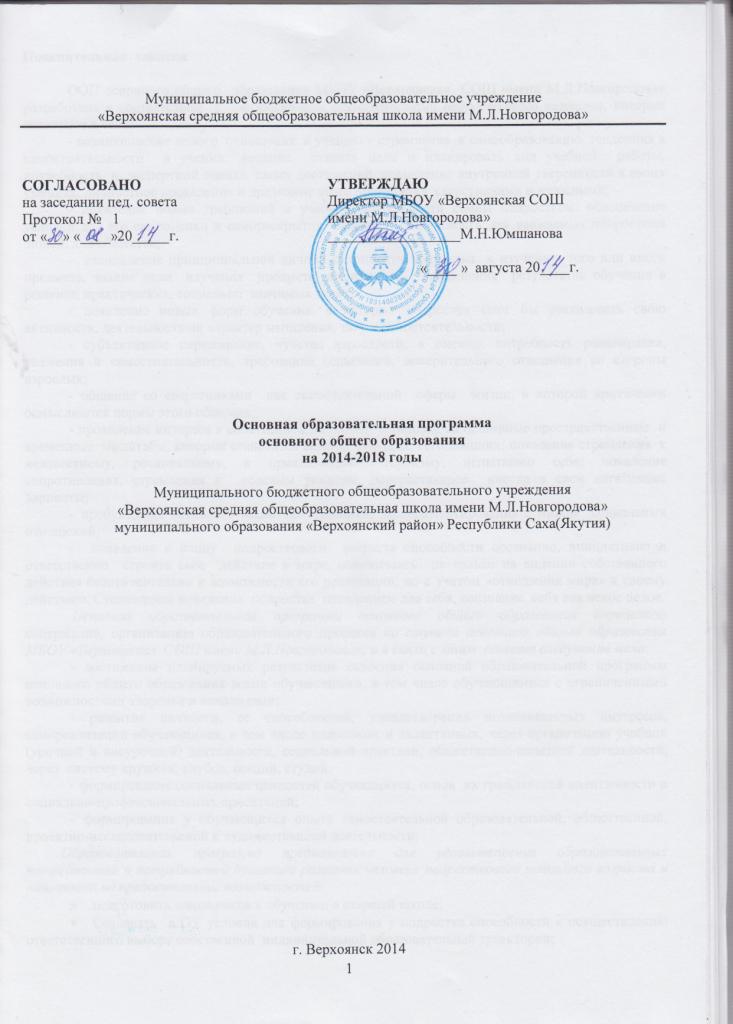 ОглавлениеПояснительная записка………………………………………………………………….. 4Раздел 1Цели образования основного общегообразования, планируемые образовательные результатыи система оценки их достижения1.1. Цель образования подростков и базовые требования к его результатам ………… 61.2. Исходные условия для реализации основной образовательной программыосновного общего образования, имеющиеся в конкретном образовательномучреждении ……………………………………………………………………………………. 81.3. Возрастные этапы ступени основного общего образованияи планируемые образовательные результаты ………………………………………….. 101.4. Система оценки достижения планируемых результатов освоения ООП ………. 161.5. Детские образовательные продукты, способы их сохранения и публичногопредъявления …………………………………………………………………………………. 23Раздел 2Проектирование содержания образования основного общегообразования и способы его организации2.1. Содержание образования и способы организации образовательногопроцесса на переходном этапе в 5-6 классе ……………………………………………….. 232.2 Содержание образования и способы его организации на этапесамоопределения подростков (7-9 классы) ………………………………………………… 28Раздел 3Особенности предметного содержания учебных программ основнойобразовательной программы основного общего образования3.1. Задачи учебных предметов на переходном этапе образования (5-6 классы) ……….. 293.2. Задачи учебных предметов на этапе самоопределения (7-9 классы) ………………… 33Раздел 4Развитие универсальных учебных действий в разных формах учебнойи внеучебной деятельности при реализации основной образовательнойпрограммы основного общего образования4.1.Содержание, способы и формы организации учебно-исследовательской и проектной деятельности на ступени основного общего образования……………………………………………………………. 384.2. Этапы организации учебно-исследовательской и проектной деятельности в основной школе ………………………… 404.3. Информационная образовательная среда основной школы как основадля формирования ИКТ - компетентности школьников ……………………………………… 57Раздел 5.Воспитание и социализация обучающихся на ступени основного общего образования5.1. Цели и задачи программы воспитания и социализации обучающихсяна ступени основного общего образования ……………………………………………………. 635.2. Содержание программы социализации и воспитания обучающихся на ступени основного общего образования ……………………………………………………. 725.3. Программа профориентации подростков …………………………………………………… 885.4. Программа формирования культуры здорового и безопасного образа жизни …………… 985.5. Коррекционная работа ------------------------------------------------------------------------------------114Раздел 6Учебный план как механизм реализации основной образовательной программы6.1.Пояснительная записка …………………………………………………………………….. 1266.2. Учебный план образовательного учреждения …………………………….. 128Раздел 7 Система условий реализации основной образовательной программы7.1. Психолого-педагогические условия реализации ООП ООО ……………………………… 1307.2. Учебно-методическое, информационное обеспечение реализации ООП ………………... 1337.3. Материально-технические условия реализации основной образовательнойпрограммы основного общего образования ……………………………………………………… 1387.4. Кадровые условия реализации основной образовательной программы основногообщего образования …………………………………………………………………………………. 1417.5 Финансово-экономические условия реализации основной образовательнойпрограммы основного общего образования ………………………………………………………. 1467.6. Информационно-методические условия реализации основной образовательной программы основного общего образования………………………………………………………………. 147Раздел 8Термины и понятия основной образовательной программы …………………………………148ПриложенияПриложение 1 Примерные учебные предметные программыПриложение 2 Примерная программа учебно-исследовательской и проектнойдеятельности обучающихся на ступени основного общего образованияПриложение 3 Примерная программа формирования ИКТ- компетентностиобучающихся на ступени основного общего образованияПриложение 4 Примерная программа социализации обучающихся наступени основного общего образованияПриложение 5 Примерная программа профессиональной ориентации обучающихсяна ступени основного общего образования__Пояснительная  запискаООП основного общего  образования МБОУ «Верхоянская  СОШ имени М.Л.Новгородова» разработана в соответствии  с   возрастными возможностями подросткового возраста, которые включают в себя:- возникновение нового  отношения  к учению – стремление  к самообразованию, тенденция к самостоятельности  в учении: желание  ставить цели и планировать ход учебной  работы, потребность  в  экспертной оценке  своих достижений, повышение внутренней уверенности в своих умениях, личностное проявление и признание этого проявления  сверстниками и взрослыми;- появление новых требований к учебной деятельности самим подростком: обеспечение условий для его самооценки и самораскрытия, повышение значимости для уважаемых подростком  людей, для общества;-  становление принципиальной личной склонности подростка  к изучению того или иного  предмета, знание цели  изучения  предмета, возможность  применения  результатов обучения в решении практических, социально  значимых задач;- появление новых форм обучения, в которых подросток смог бы реализовать свою активность, деятельностный характер мышления, тягу к самостоятельности;- субъективное переживание, чувство взрослости, в именно: потребность равноправия, уважения и самостоятельности, требование серьезного, доверительного отношения со стороны взрослых;- общение со сверстниками  как самостоятельной  сферы  жизни, в которой критически осмысляются нормы этого общения;- проявление интереса к собственной личности: установка на обширные пространственные  и временные  масштабы, которые становятся важнее  текущих, сегодняшних; появление стремления  к неизвестному, рискованному, к приключениям, героизму, испытанию себя; появление сопротивления, стремления к  волевым усилиям, перерастающее  иногда в свои негативные варианты;- пробуждение активного взаимодействования, экспериментирования с миром  социальных отношений;-  появление к концу  подросткового  возраста способности осознанно, инициативно и ответственно  строить свое  действие в мире, основываясь  не только на видении собственного  действия безотносительно к возможности его реализации, но с учетом «отношения мира» к своему действию. Становление поведения  подростка  поведением для себя, осознание  себя как некое целое. Основная образовательная программа основного общего образования определяет  содержание, организацию образовательного процесса на ступени основного общего образования МБОУ «Верхоянская  СОШ имени М.Л.Новгородова», и в связи с этим  ставит следующие цели:- достижение планируемых результатов освоения основной образовательной программы основного общего образования всеми обучающимся, в том числе обучающимися с ограниченными возможностями здоровья и инвалидами;- развитие личности, ее способностей, удовлетворения познавательных интересов, самореализации обучающихся, в том числе одаренных и талантливых, через организацию учебной (урочной и внеурочной) деятельности, социальной практики, общественно-полезной деятельности, через  систему кружков, клубов, секций, студий. - формирование социальных ценностей обучающихся, основ  их гражданской идентичности и социально-профессиональных ориентаций;- формирование у обучающихся опыта самостоятельной образовательной, общественной, проектно-исследовательской и художественной деятельности;Образовательная программа предназначена для удовлетворения образовательных потребностей и потребностей духовного развития человека подросткового школьного возраста и направлена на предоставление возможностей: подготовить школьников к обучению в старшей школе; Создавать  в ОУ условия для формирования у подростка способности к осуществлению ответственного выбора собственной  индивидуальной образовательной траектории;       	Для  достижения данных целей необходимо решить целый ряд педагогических и образовательных задач:способствовать формированию ключевых компетентностей учащегося: в решении задач и проблем, информационной, коммуникативной,  учебной (образовательной)  компетентности; расширять индивидуализацию образовательного процесса на основе использования средств ИКТ, через формирование средств и способов самостоятельного развития и продвижения ученика в образовательном процессе; организовать поддержку учебных (урочных и внеурочных), внешкольных и внеучебных образовательных достижений школьников, их проектов и социальной практики; способствовать развитию подростка как субъекта отношений с людьми, с миром и с собой, предполагающее успешность и самореализацию учащихся в образовательных видах деятельности, а также сохранение и поддержку индивидуальности каждого подростка;способствовать сохранению здоровья, безопасности учащихся, обеспечению их эмоционального благополучия;помочь подросткам овладеть грамотностью в различных ее проявлениях (учебном, языковом, математическом, естественнонаучном, гражданском, технологическом);Для реализации ООП основного общего школьного образования определяется  нормативный срок – 5 лет (11-15 лет), который связан с двумя этапами возрастного развития:– первый этап – 5-6 классы как образовательный переход от  младшего  школьного    к подростковому возрасту, обеспечивающий плавный и постепенный, бесстрессовый переход обучающихся с одной ступени  образования на другую;– второй этап – 7-9 классы как этап самоопределения подростка через опробования себя в разных видах деятельности,  построение индивидуальных образовательных маршрутов (траекторий) в разных видах деятельности.В основе  реализации основной образовательной программы лежит  системно-деятельностный подход, который  предъявляет к педагогам основной ступени следующие требования:определение ведущим в построении содержания учебных дисциплин задачного принципа обучения;раскрытие базовых научных понятий в учебных предметах через цели, способы и средства человеческих действий, лежащих за этими понятиями, которые задаются в виде ситуаций, обеспечивающих самостоятельный поиск и открытие этих средств и способов; создание в урочной и внеурочной деятельности  условий для присвоения культурных предметных способов и средств действия за счет разнообразия организационных форм работы, обеспечивающих учет индивидуальных особенностей каждого обучающегося (включая одаренных детей и детей с ограниченными возможностями здоровья), роста творческого потенциала, познавательных мотивов, обогащения форм взаимодействия со сверстниками и взрослыми в познавательной деятельности;воспитание и развитие качеств личности, отвечающих требованиям информационного общества, инновационной экономики, задачам построения российского гражданского общества. признание решающей роли содержания образования, способов организации образовательной деятельности и учебного сотрудничества в достижении целей личностного и социального развития обучающихся; учёт индивидуальных возрастных, психологических и физиологических особенностей обучающихся, роли, значения видов деятельности и форм общения при построении образовательного процесса и определении образовательно-воспитательных целей и путей их достижения;направленность на:  формирование у учащихся готовности к саморазвитию и непрерывному образованию; проектирование и конструирование социальной среды развития обучающихся  в системе предметной деятельности; активную учебно-познавательную деятельность обучающихся в предметной и метапредметной областях; создание инструментов, позволяющих соотносить полученный результат действия и намеченную цель, и обеспечивающих непрерывный мониторинг образования для всех его участников.разнообразие индивидуальных образовательных траекторий и индивидуального развития каждого обучающегося, в том числе одарённых детей, детей-инвалидов и детей с ограниченными возможностями здоровья.Реализация  ООП основной ступени общего образования  может  осуществляться в следующих видах деятельности подростков:совместной распределенной учебной деятельности в личностно ориентированных формах (включающих возможность  самостоятельного  планирования и целеполагания, возможность проявить свою индивидуальность, выполнять «взрослые» функции – контроля, оценки, дидактической организации материала и пр.);индивидуальной учебной деятельности при осуществлении индивидуальных образовательных маршрутов (программ);совместной распределенной проектной деятельности, ориентированной на получение социально значимого продукта;учебно-исследовательской деятельности в ее разных формах, в том числе осмысленное экспериментирование с природными объектами, социальное экспериментирование, направленное на выстраивание отношений с окружающими  людьми, тактики  собственного поведения;деятельности управления системными объектами (техническими объектами, группами людей);творческой деятельности (художественной, технической и др. видах деятельности);спортивной деятельности.Для удобства  использования в практике основная образовательная программа основного общего образования содержит три основных блока:        	Целевой блок задает общее назначение программы, диагностичную формулировку целей (результатов) реализации основной образовательной программы основного общего образования и способы определения их достижения.          	Содержательный блок задает общее содержание образования .Инструментальный (организационный) блок задает механизмы реализации ООП.  Таковыми механизмами,  прежде всего, являются учебный план основного общего образования и расписание занятий в образовательном учреждении, которые обеспечивают реализацию программы в единстве учебной и внеучебной деятельности, урочных и внеурочных  форм организации  образовательного процесса.Раздел 1. Цели образования основного общего образования, планируемые образовательные  результаты и система оценки их достижения1.1. Цель образования подростков и базовые требования  к его результатам Одной из базовых целей общего образования  является создание условий для формирования у молодых людей способности нести личную ответственность за собственное благополучие и благополучие  общества, формирование  социальной мобильности и адаптации. Применительно к основной школе данная цель конкретизируется следующим образом:	сформировать способности к осуществлению ответственного  выбора  собственной  индивидуальной образовательной траектории.         	Для достижения  поставленной цели подросток, выполнивший  данную ООП, должен:- видеть и понимать ценность  образования, быть мотивированным к его  продолжению в тех или иных формах, независимо от конкретных особенностей   выбираемого им дальнейшего  жизненного  пути;- обладать соответствующими учебно-предметными и ключевыми компетентностями на определенном  уровне их реализации;- иметь определенный социальный опыт, позволяющий ему более или менее осознанно ориентироваться в окружающем его, быстро меняющемся мире;- уметь делать осознанный выбор, по крайне мере на уровне, той информации итого опыта, которые у него имеются, и нести ответственность за него.В связи с этим Основная  образовательная программа основного общего  образования прежде всего обеспечивает базовые (общие) требования к результатам освоения ООП основного  общего  образования:– сквозные образовательные результаты продолжают быть объектом особого внимания на ступени основного образования и  измеряются через:образовательную самостоятельность, подразумевающую умения обучающегося создавать и использовать средства для собственного личностного развития;образовательную инициативу – умение выстраивать свою образовательную траекторию, умение создавать необходимые для собственного развития ситуации и адекватно их реализовать;образовательную ответственность – умение принимать для себя решения о готовности действовать в определенных нестандартных ситуациях.       	–  предметные знания должны стать инструментальными, чтобы обучающийся мог в состоянии пользоваться ими для того, чтобы:вычислять взаимосвязанные  параметры  системного  объекта;взаимосогласовывать разные процессы при изменениях объекта;манипулировать со сложными зависимостями;определять и задавать условия сохранения и превращения сложных объектов;решать задачи в нестандартных условиях;строить инициативную пробу самостоятельного  продвижения в разделах определенной предметной области (образовательный  интерес и образовательная амбиция).–  в области понимания и мышления у обучающихся должно появиться: позиционное  видение  изучаемых объектов;умение соотносить разные знаковые формы описания объектов, выражающееся  в умении переводить одни знаки в другие и фиксировать смысловые изменения при изменении  знаковых форм;– в области действия должно возникнуть умение преобразовывать собственный способ действия, выражающееся в умении:строить ситуации проверки суждения;достраивать ситуацию действия до полноты  условий его выполнения;ограничивать суждения условиями рассмотрения  объекта;определять условия возможности достижения  результата и ограничения  достижений в зависимости от условий  действия.      	Перечисленные  выше  требования к результатам находят свое отражение в частных образовательных  результатах  по  предметным областям. Условием достижения этих результатов образования является построение ООП с учетом возрастных особенностей обучающихся на основе множественности видов  деятельности  ребенка.       	Итак, цель основной образовательной программы основного общего образования: создать условия для формирования у подростка способности к осуществлению ответственного выбора собственной  индивидуальной образовательной траектории через полидеятельностный принцип организации  образования обучающихся.      	Для достижения этой цели  с помощью ООП  должны  быть реализованы следующие условия (задачи):выделены и обособлены и по содержанию, и по способам и формам организации образовательного процесса два возрастных этапа в основной школе:1 этап – образовательный переход (5-6 класс), этап «пробно-поисковый» (проб и испытаний)2 этап –  личного самоопределения  (7-9 класс), этап «опыт действия» (планирование  своей дальнейшей деятельности на основе  опыта предметного  действия). Этап активного  приобретения «опыта»; встроены  в образовательный процесс учебно-исследовательская и проектная деятельность как личностно значимая для подростков,  связи друг с другом и с содержанием учебных предметов, как на уроках, так и во внеурочной деятельности;специально организованы места в образовательном процессе: предметная мастерская и лаборатория (7-9 класс); исследовательский  урок (7-9 класс) и позиции взрослого (учитель, методист, наставник, тьютор, координатор);разработана новая модель учебного (образовательного) плана, позволяющего чередовать урочные и внеурочные формы учебной деятельности, включать в образовательный процесс внеучебные виды деятельности, реализовывать учебный процесс с использованием современных  технологий, тем самым  повышая эффективность и доступность образования подростков;разработана новая  модель «Многофункциональный социокультурный центр «Верхоянский   культурно-образовательный кластер» при школе  с целью социализации учащихся в соответствии с ФГОС, с целью профессионализации школьного образования во взаимодействии общего образования с бизнесом и  малым предпринимательством, хозяйствующими субъектами, предприятиями, организациями, в том числе нацеленной на подготовку специалистов с учетом традиционных промыслов Севера;изменена идеология и технология контрольно-оценочной деятельности всех субъектов образовательного процесса, ориентированная на экспертный, диагностический и коррекционный характер взаимодействия между всеми участниками образования;1.2. Исходные условия для реализации основной образовательной программы основного  общего образования, имеющиеся в МБОУ «Верхоянская СОШ имени М.Л.Ноовгородова»  Верхоянская школа  основана 1 января  1871 года, одна из старейших школ Якутии и располагается  в историческом городе Верхоянске.  Учредитель средней  общеобразовательной школы Администрация муниципального образования «Верхоянский район». Школа является единственной в населенном пункте и призвана обеспечить доступ к качественному образованию всем детям, проживающим на территории г.Верхоянска. С 2010 г школа реализует ФГОС НОО.Понимание    необходимости происходящих перемен в российском образовании нашло свое отражение в разработке Основной образовательной программы школы, поиске подходов к ее реализации. На период реализации ООП на  этапе основного общего  образования  в школе будут обучаться: 2014-2015учебный  год –252 учащихся, 16 класс - комплекта; 2015-2016 учебный год –253  учащихся 17 класс - комплект;2016-2017 учебный год -    254  учащихся, 2017-2018 учебный год – 255 учащихся.      Главной отличительной особенностью ОУ является условное  разделение  школы на ступени  образования, совместное  расположение учащихся всех трех ступеней  школьного  образования, что позволяет строить весь образовательный процесс на разновозрастном сотрудничестве. Школа имеет  свой уклад школьной жизни, закрепленный в определенных традициях. ОУ стремится к реализации идеи адаптивной школы самоопределения личности, что и определяет специфику образовательного процесса, и основной  ступени образования, в частности.К числу сильных сторон образовательного учреждения следует отнести достаточно высокую теоретическую подготовку педагогов, существование у школьного сообщества положительного опыта осуществления инновационных преобразований в учебно-воспитательном процессе. К  имеющимся рискам при реализации намеченных программных изменений следует отнести:- низкий уровень развития цифровой образовательной среды школы. - направленность отдельных педагогов на академичность образования, желание работать только в классно-урочной системе. Для минимизации данных рисков и мобилизации деятельности, направленной на достижение поставленных задач, необходимо выстроить методическую работу, деятельность по оценке качества работы педагога, его материальному и моральному стимулированию  в соответствии с заданными программными требованиями. Работа в подростковой школе требует от педагогов не только высокого уровня знания своего предмета, но и способности работать в команде, вступая в кооперацию и коммуникацию с другими членами педагогического коллектива; требует знаний особенностей подросткового возраста; требует больших затрат времени для создания особой образовательной среды. Не все педагоги выдерживают такой высокой планки. Есть сложности у педагогов с овладением современными образовательными технологиями, в том числе и проектной деятельностью, информационно-коммуникативных технологиями и т.п. Для многих педагогов основными продолжают оставаться репродуктивные методы обучения. Требуется серьезная работа по постоянному повышению квалификации учителей основной школы через разработку «точечных» проектов для подростковой школы, через дальнейшее внедрение в учебный процесс информационных технологий. Самостоятельная работа учащихся является необходимым элементом организации всего образовательного процесса. Отсутствие этого компонента или  его плохая организация, слабо продуманное содержание этой работы со стороны учителя автоматически лишает всех (и педагогов, и учащихся) возможности решить поставленные перед подростковой школой задачи, а именно: через построение индивидуальных маршрутов (траекторий) самодвижения учащихся в учебном материале выращивание индивидуального субъекта учебной деятельности; формирование рефлексивного мышления и сознания подростка. При этом правильная организация системной самостоятельной работы учащихся дает возможность уйти от обязательных каждодневных домашних заданий.  Нужно усилить роль самостоятельной работы учащихся за счет организации образовательного пространства подростков между учебными блоками: введение «мастерских» и «лабораторий», а также дистанционной поддержки учебных курсов на сайте школы, изменение системы контрольно-оценочной деятельности учащихся и педагогов. Пока  на основной ступени продолжают использоваться традиционные приемы и формы контроля, направленные на оценку репродуктивных знаний и умений учащихся. Отсутствует общий подход к системе  контроля и оценки, подведению итогов года.  Положение о системе оценивания в 5-9 классах закрепляет старые, отжившие позиции и нуждается в переработке. Отсутствует мониторинг формирования общеучебных умений и навыков подростков, роста их самостоятельности, прогресса в их обучении, формирование ключевых компетенций. Пока весьма проблематично  выстроить координацию между отдельными учебными дисциплинами и блоками, важным компонентом которой является не только согласованность учебных программ (относящаяся в большей степени к компетенции их авторов), но и кооперация педагогов разных учебных дисциплин. Рабочая программа по предмету должна быть другой, нежели примерная программа, предлагаемая авторами учебных материалов и отражающая, главным образом, содержание курса. Такая программа должна задавать способы работы учителя с учащимися, отражать необходимые условия достижения определенных результатов образования, точки взаимодействия с другими педагогами.Блок дополнительного образования на основной  ступени перегружен академичными формами работы, необходимо  организовать работу по социальному проектированию, работу дискуссионных клубов по интересующим подростков проблемам.На периоде образования в 7-9 классах  предполагалось сосредоточить деятельность учащихся на осмыслении индивидуального ответственного действия, действия по выбору, на проектировании и построении индивидуальных учебных планов и образовательных программ для заключительного этапа образования. Для достижения этой цели педагогическому коллективу необходимо было решить несколько задач:- создать широкий спектр элективных (предпрофильных) курсов,  в том числе с использованием дистанционных технологий;- разработать систему подготовки  и проведения итоговой аттестации учащихся, ориентированную не только на оценку выполнения Госстандарта, но и на продолжение образование в профильной школе, на  профильное и профессиональное самоопределение учащихся.- создать условия для самоопределения учащихся и разработки ими совместно с учителями индивидуальных образовательных программ, разработкой и проведением ОДИ (организационно-деятельностных игр).Подготовка к итоговой аттестации должна была  стать тем видом деятельности, вокруг которого будет концентрироваться вся самостоятельная работа учащихся на данном этапе, включая изучение соответствующих элективных курсов, разработку индивидуальных образовательных программ и т.п. При правильной организации данного периода школьного образования к его окончанию большинство учащихся смогут:- достаточно осознанно осуществлять выбор (по крайней мере, предварительный) своего дальнейшего жизненного пути; - составить свою индивидуальную образовательную программу на последние два года школьной жизни;- заключить личный договор  с педагогическим коллективом относительно целей, форм и ответственности в образовательном пространстве старшей школы.  Однако, поставленные задачи выполнены не были. Большая часть десятиклассников, к сожалению, имеет неполное представление о том, куда они собираются поступать через полтора-два года, какие специфические требования предъявляют различные ВУЗы к абитуриентам. Педагогический коллектив также не имеет опыта по разработке подобных ИОП. 1.3.  Возрастные этапы  ступени  основного  общего  образования и планируемые образовательные  результаты.Основное общее образование связано с двумя важными  этапами в становлении личности  обучающихся. Первый этап (5-6 класс, 10-12 лет) имеет переходный характер. Он ориентирован на то, чтобы максимально развести во времени  кризис подросткового  возраста и переходность в школьном обучении, то есть осуществить плавный и постепенный переход на новую ступень образования.Для достижения этой цели  необходимо решать  ряд основных  педагогических задач. Важно:создать педагогические условия, при которых обучающиеся имели бы возможность опробовать средства и способы действий, освоенные ими в начальной школе, индивидуализировать «инструментарий» учебной деятельности (действия контроля и оценки, учебная инициатива и самостоятельность, способы учебного сотрудничества, способности к содержательной  рефлексии, планированию и анализу) в разных, не только учебных, ситуациях;организовать пробы построения учащимися индивидуальных образовательных траекторий в разных видах деятельности;помочь каждому  учащемуся определить границы своей «взрослости»;создать в совместной  деятельности учащихся и учителя возможные образовательные пространства для решения задач развития младших  подростков;не разрушить  учебную мотивацию в критический возрастной период.Для решения поставленных задач на данном этапе образования необходимо организовать работу педагогического коллектива по следующим трем  основным направлениям: поиск адекватных, переходных форм и содержания образовательного процесса;поиск современных организационных форм взаимодействия педагогов начальной и основной школы;поиск новых педагогических позиций, из которых взрослый может конкретизировать общие задачи переходного этапа  образования применительно к отдельным классам и ученикам, искать средства  их решения.          В результате реализации ООП на переходном этапе (5-6 классы) планируется получить следующий образовательный  результат:В предметных  результатах:-  умение действовать освоенными культурными предметными способами и средствами действия в начальной школе в различных учебных и практических  ситуациях;-  обобщение знаний, полученных на  первой ступени обучения, из позиции «учителя» через разновозрастное сотрудничество с младшими школьниками.Общий результат: наличие  инициативного, самостоятельного  действия с учебным материалом.Данные образовательные результаты  проверяются и оцениваются образовательным учреждением самостоятельно двумя способами: через  разработку контрольно-измерительных материалов, в которых  известные из начальной школы  культурные предметные способы и средства действия задаются  обучающимся в новых, нестандартных ситуациях и через экспертную оценку взрослого в ходе встроенного  наблюдения  в урочных и внеурочных формах  разных  видов деятельности обучающихся.В метапредметных  результатах:- наличие контрольно-оценочной самостоятельности как основы учебной  компетентности (индивидуализация контрольно-оценочных действий);- действие в «позиции взрослого» через  умение организовывать работу  в разновозрастной группе  с младшими школьниками;- использование действия моделирования для опробования культурных предметных средств и способов действий в новых, нестандартных ситуациях;-  освоение способов  учебного проектирования через  решения проектных задач как прообразов  будущей  проектной деятельности  старших подростков;-  освоение письменной дискуссии с одноклассниками как формы индивидуального  участия младшего  подростка в совместном  поиске новых способов  решения учебных задач и как средство  работы с собственной  точкой зрения;- освоение  способов работы с культурными текстами, излагающими разные позиции по вопросам в той или иной области знания.Общий результат: у обучающихся сформированы предпосылки для  индивидуализации учебной деятельности (умение работать с текстом, письменно выражать свое мнение, умение работать в позиции «взрослого»).Данные  образовательные результаты  проверяются и оцениваются образовательным  учреждением самостоятельно двумя способами:- контрольно-оценочная самостоятельность, работа с моделями (графико-знаковыми формами), работа  с чужими  и собственными  текстами (письменная  дискуссия) через разработку специальных предметных контрольно-измерительных материалов;- умение  работать в группе, в позиции «взрослого», способы учебного проектирования  могут быть проверены  с помощью экспертных оценок  в ходе встроенного  наблюдения в разные виды и формы  деятельности  обучающихся.В личностных  результатах:-  удержание и повышение  учебной  мотивации младших подростков за счет организации учебного сотрудничества с младшими школьниками;- стремление и, отчасти, способность самостоятельно расширять границы собственных знаний и умений;- умение вступать в разновозрастное  сотрудничество, как с младшими  школьниками, так и со старшими подростками: уважительное отношение к младшим и умение слушать и слышать, вступать в коммуникацию со старшими подростками;-   умение  осуществлять  замысел будущей  деятельности (проекта);- отсутствие подросткового негативизма в его школьных  проявлениях (дисциплинарных, учебных, мотивационных);-  умение  работать  в позиции «взрослого» («учителя»): удержание точки зрения незнающего, помощь младшему школьнику занять новую точку зрения; организация для содержательной учебной  работы группы  младших школьников;- понимание и учет в своей  деятельности интеллектуальной и эмоциональной позиции другого человека;Общий  результат:  плавный, мягкий и нетравматичный переход школьников с начальной на основную ступень образования.Данные  образовательные результаты проверяются и оцениваются образовательным  учреждением самостоятельно с помощью анкетирования разных субъектов образовательного  процесса, наблюдений, показателей  деятельности  образовательного  учреждения (в частности, правонарушений, участие  обучающихся  в различных внешкольных, внеурочных формах  деятельности и т.п.). Образовательные  результаты этой группы   описываются либо с помощью  содержательных характеристик, либо с помощью статистических данных по образовательному учреждению за определенный промежуток времени.Второй  этап (7-9 классы, 12-15 лет) – период наибольшей социальной активности и самоопределения в рамках основной школы. Дети активно осваивают все ее пространство, работают в разновозрастных группах, интенсивно ищут свои интересы предпочтения. Они быстро меняют свои интересы, охотно принимают все новое, но этот интерес, как правило, непрочен и быстро переключается. Дети с удовольствием  пробуют себя в различных формах интеллектуальной  деятельности, начиная осознавать значимость интеллектуального развития, в том числе и в межличностных отношениях. Второй этап подросткового развития (14—15 лет, 8—9 классы) характеризуется:— бурным, скачкообразным характером развития, т. е. происходящими за сравнительно короткий срок многочисленными качественными изменениями прежних особенностей, интересов и отношений ребёнка, появлением у подростка значительных субъективных трудностей и переживаний;— стремлением подростка к общению и совместной деятельности со сверстниками;— особой чувствительностью к морально-этическому «кодексу товарищества», в котором заданы важнейшие нормы социального поведения взрослого мира;— процессом перехода от детства к взрослости, отражающимся в его характеристике как «переходного», «трудного» или «критического»;— обострённой, в связи с возникновением чувства взрослости, восприимчивостью к усвоению норм, ценностей и способов поведения, которые существуют в мире взрослых и в их отношениях, порождающей интенсивное формирование на данном возрастном этапе нравственных понятий и убеждений, выработку принципов, моральное развитие личности;— сложными поведенческими проявлениями, вызванными противоречием между потребностью в признании их взрослыми со стороны окружающих и собственной неуверенностью в этом (нормативный кризис с его кульминационной точкой подросткового кризиса независимости, проявляющегося в разных формах непослушания, сопротивления и протеста);— изменением социальной ситуации развития — ростом информационных перегрузок и изменением характера и способа общения и социальных взаимодействий — объёмы и способы получения информации (СМИ, телевидение, Интернет).Учёт особенностей подросткового возраста, успешность и своевременность формирования новообразований познавательной сферы, качеств и свойств личности связывается с активной позицией учителя, а также с адекватностью построения образовательного процесса и выбора условий и методик обучения.Объективно необходимое для подготовки к будущей жизни подростка развитие его социальной взрослости требует и от родителей (законных представителей) решения соответствующей задачи воспитания подростка в семье, смены прежнего типа отношений на новый.На этом этапе реализации ООП  необходимо решить следующие педагогические задачи: реализовать образовательную программу в разнообразных организационно-учебных формах (уроки одновозрастные и разновозрастные, занятия, тренинги, проекты, практики, конференции, выездные сессии (школы) и пр.), с постепенным  расширением  возможностей школьников осуществлять выбор уровня и характера самостоятельной  работы; подготовить  учащихся к выбору и реализации индивидуальных  образовательных траекторий (маршрутов) . организовать систему социальной жизнедеятельности и группового проектирования социальных событий, предоставить подросткам поле для самопрезентации и самовыражения в группах сверстников и разновозрастных группах; создать пространство для реализации разнообразных творческих замыслов подростков, проявления инициативных действий.В результате решения поставленных педагогических задач образовательными результатами по окончанию данного этапа образования можно назвать  следующие:Личностные результаты освоения основной образовательной программы основного общего образования обнаруживаются через участие обучающихся в разных видах деятельности и освоение их средств, что дает возможность школьникам приобрести общественно-полезный социальный опыт, в ходе которого обучающийся сможет:- овладеть основами  понятийного мышления (освоение  содержательного обобщения, анализа, планирования, контроля и рефлексии учебной  деятельности);- сформировать ответственное отношение к учению, готовность и способность обучающихся к саморазвитию и самообразованию на основе мотивации к обучению и познанию, выбору дальнейшего образования на базе ориентировки в мире профессий и профессиональных предпочтений; -  научиться самостоятельно строить отдельные индивидуальные  образовательные маршруты с учетом устойчивых учебно-познавательных интересов (определять образовательные цели, намечать пути их достижения, искать способы возникающих образовательных задач, контролировать и оценивать свою деятельность, по необходимости обращаться за экспертной оценкой к сверстникам и взрослым);- сформировать осознанное, уважительное и доброжелательное отношение к другому человеку, его мнению, мировоззрению, культуре, языку, вере, гражданской позиции; к истории, культуре, религии, традициям, языкам, ценностям народов России и народов мира; готовность и способность вести диалог с другими людьми и достижение в нем взаимопонимания; - освоить социальные нормы, правила поведения, ролей и форм социальной жизни в группах и сообществах, включая взрослые и социальные сообщества; сформировать основы социально-критического мышления; получить опыт участия в школьном самоуправлении и в общественной жизни в пределах возрастных компетенций .- развить моральное сознание и  социальные компетентности в решении моральных проблем на основе личностного выбора, формирование нравственных чувств и нравственного поведения, осознанного и ответственного отношения к собственным поступкам; - сформировать ценность  здорового и безопасного образа жизни; усвоить правила индивидуального и коллективного безопасного поведения в чрезвычайных ситуациях, угрожающих жизни и здоровью людей, правил поведения на транспорте и правил поведения на дорогах;Данные  образовательные результаты  проверяются и оцениваются образовательным  учреждением самостоятельно с помощью анкетирования разных субъектов образовательного  процесса, наблюдений, показателей  деятельности  образовательного  учреждения (в частности, правонарушений, участие  обучающихся  в различных внешкольных, внеурочных формах  деятельности и т.п.). Образовательные  результаты этой группы  могут  описываться либо с помощью  содержательных характеристик, либо с помощью статистических данных по образовательному учреждению за определенный промежуток времени.Метапредметные результаты освоения основной образовательной программы основного общего образования  представляют собой набор основных  ключевых компетентностей, которые должны быть сформированы в ходе освоение  обучающимися  разных форм и видов деятельностей, реализуемых в основной  образовательной программе.На данном этапе основного  общего  образования ключевые  компетентности проявляются:В компетентности решения проблем (задач) как основы системно - деятельностного  подхода в образовании: компетентность в решении задач  (проблемная компетентность) – способность видеть, ставить и решать задачи.Основные группы способностей и умений: –  планировать решение задачи; выбирать метод для решения, определять необходимые ресурсы; – производить требуемую последовательность действий по инструкции; при необходимости уточнять формулировки задачи, получать недостающие дополнительные данные и новые способы решения; – выявлять и использовать аналогии, переносить взаимосвязи и закономерности на задачи с аналогичным условием; выдвигать и проверять гипотезы, систематически пробовать различные пути решения; – выполнять текущий контроль и оценку своей деятельности; сравнивать характеристики запланированного и полученного продукта; оценивать продукт своей деятельности на основе заданных критериев; видеть сильные и слабые стороны полученного результата и своей деятельности, воспринимать и использовать критику и рекомендации других, совершенствовать результаты решения конкретной задачи и свою деятельность.В информационной компетентности как способности решать задачи, возникающие в образовательном и жизненном контексте с адекватным применением массовых информационно-коммуникативных  технологий.Основные группы способностей и умений:– исходя из задачи получения информации:планировать поиск информации, формулировать поисковые запросы, выбирать способы получения информации; обращаться к поисковым системам интернета, к информированному человеку, к справочным и другим бумажным и цифровым источникам – гипермедиа-объектам: устным и письменным текстам, объектам со ссылками и иллюстрациями на экране компьютера, схемам и планам, видео- и аудиозаписям, интернет-сайтам и т.д.; проводить самостоятельные наблюдения и эксперименты; находить в сообщении информацию: конкретные сведения; разъяснение значения слова или фразы; основную тему или идею; указание на время и место действия, описание отношений между упоминаемыми лицами событий, их объяснение, обобщение, устанавливать связь между событиями;оценивать правдоподобность сообщения, выявлять установку автора (негативное или позитивное отношение к событиям и т. д.) и использованные им приемы (неожиданность поворота событий и т. д.), выделять из сообщения информацию, которая необходима для решения поставленной задачи; отсеивать лишние данные;обнаруживать недостаточность или неясность данных; формулировать вопросы к учителю (эксперту) с указанием на недостаточность информации или свое непонимание информации; сопоставлять и сравнивать информацию из разных частей сообщения и находимую во внешних источниках (в том числе информацию, представленную в различных формах – в тексте и на рисунке и т. д.); выявлять различие точек зрения, привлекать собственный опыт;	– исходя из задачи создания, представления и передачи сообщения:планировать создание сообщения, выбирать сочетание различных форм (текст, рисунок, схема, анимация, фотография, видео, звук, личная презентация) представления информации и инструментов ее создания и организации (редакторов) и использовать их для обеспечения максимальной эффективности в создании сообщения и передаче смысла с помощью него;обрабатывать имеющиеся сообщения (свои и других авторов): преобразовывать запись устного сообщения (включая презентацию), интервью, дискуссии в письменный текст, формулировать выводы из изложенных фактов (в том числе в различных источниках), кратко резюмировать, комментировать, выделять отдельные линии, менять повествователя, иллюстрировать, преобразовывать в наглядную форму;создавать текстовое описание объектов, явлений и событий, наблюдаемых и зафиксированных на изображениях (наблюдений, экспериментов), фиксировать в графической форме схемы и планы наблюдаемых или описанных объектов и событий, понятий, связи между ними;фиксировать в виде текста и гипермедиа-сообщения свои рассуждения (решение математической задачи, вывод из результатов эксперимента, обоснование выбора технологического решения и т. д.);участвовать в дискуссии и диалоге, учитывать особенности других участников, их позиции и т.д., ставить задачи коммуникации и определять, какие результаты достигнуты; – исходя из задачи проектирования объектов и событий, включая собственную деятельность, создавать проекты и планы в различных формах (текст, чертеж, виртуальная модель); – исходя из задачи моделирования и прогнозирования, ставить виртуальный эксперимент. – исходя из задачи записи (фиксации) объектов и процессов в окружающем мире выбирать правильные инструменты и действия такой фиксации, фиксируя необходимые элементы и контексты с необходимым технологическим качеством, в том числе фиксировать ход эксперимента, дискуссии в классе и т. д.; В  коммуникативной  компетентности   как способности ставить и решать определенные типы задач социального, организационного взаимодействия: определять цели взаимодействия, оценивать ситуацию, учитывать намерения и способы взаимодействия партнера (партнеров), выбирать адекватные стратегии коммуникации, оценивать успешность взаимодействия, быть готовым к осмысленному изменению собственного поведения.Основные группы способностей и умений: –  способность к инициативной организации учебных и других форм сотрудничества, выражающаяся в умениях: привлекать  других людей (как в форме  непосредственного взаимодействия, так и через их авторские произведения) к совместной постановке целей  и их достижению; понять и принять другого человека, оказать необходимую ему помощь в достижении  его целей;оценивать  свои и чужие действия в соответствии  с их целями, задачами, возможностями, нормами  общественной  жизни;– способность к пониманию и созданию культурных текстов, выражающаяся в умениях:строить адресованное письменное или устное развернутое высказывание, удерживающее предметную логику, учитывающее разнообразие возможных точек зрения по данному вопросу;читать и осмысливать культурные тексты  разного уровня сложности  с разными стилевыми и иными особенностями, продолжая их собственную внутреннюю логику;оценивать свои возможности в понимании  и создании культурных текстов, искать и осваивать  недостающие  для этого  средства.		–  способность к взаимодействию с другими  людьми, выражающаяся в умениях:осознавать и формулировать цели совместной деятельности, роли, позиции и цели участников, учитывать различия и противоречия в них; планировать взаимодействие (со своей стороны и коллективно); оценивать ход взаимодействия, степень достижения промежуточных и конечных результатов.		– способность к разрешению  конфликтов, выражающаяся в умениях: находить пути разрешения конфликта, в том числе в качестве третьей стороны, способы поведения в ситуации неизбежного конфликта и столкновения интересов, достижения компромисса;В учебной  компетентности как способности обучающихся самостоятельно и инициативно создавать средства для собственного продвижения в обучении и развитии (умение  учиться), выстраивать свою образовательную траекторию, а также создавать необходимые для собственного развития ситуации и адекватно их реализовывать.Умение  учиться, обнаруживает себя в готовности и возможности:- строить собственную индивидуальную образовательную программу на последующих этапах  образования;- определять последовательность учебных целей, достижение которых обеспечит движение по определенной  обучающимся  траектории;- оценивать свои ресурсы и дефициты в достижении  этих целей;- обладать развитой способностью к поиску  источников восполнения этих  дефицитов;- проводить рефлексивный анализ своей образовательной деятельности, использовать продуктивные методы рефлексии.Данная  группа образовательных результатов может  быть  проверена и оценена  образовательным  учреждением самостоятельно как с помощью специальных контрольно-измерительных материалов, носящих интегрированных характер, так и в ходе оценки результатов  других видов деятельности (проектной, исследовательской, творческой и т.п.) Предметные результаты освоения основной образовательной программы основного общего образования представляют собой систему культурных  предметных способов и средств действий в определенной  предметной области и могут быть получены как в учебной деятельности обучающихся, так и в других видах: проектной, исследовательской, творческой и т.п. В каждом учебном предмете выделяются  несколько содержательных линий, внутри которых определяются ведущие умения, которые и подвергаются оцениванию.1.4  Система оценки достижения  планируемых  результатов освоения  ООПСистема оценки достижения планируемых результатов включает в себя две согласованные между собой системы оценок:внешнюю оценку (оценка, осуществляемая внешними по отношению к школе  службами);внутреннюю оценку (оценка, осуществляемая самой школой – обучающимися, педагогами, администрацией).      1.4.1. Внешняя  оценка планируемых результатов        	Внешняя оценка образовательных  результатов может  проводиться:      	1.  На старте (в начале 5-го класса) в рамках регионального мониторинга качества  образования. Основная цель диагностики – определить готовность пятиклассников обучаться на следующей ступени школьного образования.             2. В ходе аккредитации образовательного учреждения силами региональной службы по контролю и надзору в сфере образования с привлечением общественных институтов независимой оценки качества образования.    	Цель оценочных процедур – определить возможности образовательного учреждения выполнить взятые на себя обязательства в рамках  созданной основной  образовательной  программы основного  общего  образования и дать оценку достижений запланированных образовательных результатов всеми субъектами ООП.         	3. В рамках государственной  итоговой аттестации (9 класс). Предметом государственной итоговой аттестации освоения обучающимися основной образовательной программы основного общего образования являются достижения предметных и метапредметных результатов освоения основной образовательной программы основного общего образования в рамках учебных дисциплин, необходимых для продолжения образования. Итоговая аттестация по результатам освоения основной образовательной программы основного общего образования включает три составляющие: - результаты промежуточной аттестации обучающихся за последние  три года (7-9 классы), отражающие, прежде всего, динамику индивидуальных образовательных достижений обучающихся в соответствии с планируемыми результатами освоения основной образовательной программы основного общего образования;-  итоги внеучебных (школьных и внешкольных) достижений обучающихся за 7-9-й классы, которые оформляются  в специальное  индивидуальное портфолио  учащихся; - результаты экзаменационных испытаний (экзамены) выпускников, характеризующие уровень достижения планируемых результатов освоения  основной образовательной программы основного общего образования.     Оценка  внеучебных  достижений  выпускников  основной  школы:	Внеучебные  достижения  школьников  связаны не только  с освоением предметных областей  учебного  плана  школы, но и с участием  детей в разнообразных видах  образовательной  деятельности. Во внеучебной  деятельности  дети также имеют  свои образовательные  результаты, в которых можно выделить три уровня:Первый уровень результатов – приобретение школьником социальных знаний (об общественных нормах, об устройстве общества, о социально одобряемых и неодобряемых формах поведения в обществе и т.п.), понимания социальной реальности и повседневной жизни. Для достижения данного уровня результатов особое значение имеет взаимодействие ученика со своими учителями (в основном и дополнительном образовании) как значимыми для него носителями социального знания и повседневного опыта.Второй уровень результатов – формирование позитивных отношений школьника к базовым ценностям общества (человек, семья, Отечество, природа, мир, знания, труд, культура), ценностного отношения к социальной реальности в целом. Для достижения данного уровня результатов особое значение имеет равноправное взаимодействие школьника с другими школьниками на уровне класса, школы, то есть в защищенной, дружественной ему просоциальной среде. Именно в такой близкой социальной среде ребенок получает (или не получает) первое практическое подтверждение приобретенных социальных знаний, начинает их ценить (или отвергает). Третий уровень результатов – получение школьником опыта самостоятельного социального действия. Для достижения данного уровня результатов особое значение имеет взаимодействие школьника с социальными субъектами  за пределами школы, в открытой общественной среде. 1-й уровень – школьник  знает и понимает общественную жизнь;2-й уровень – школьник ценит общественную жизнь;3-й уровень – школьник самостоятельно действует в общественной жизни.Достижение всех трех уровней результатов внеучебной деятельности увеличивает вероятность появления образовательных эффектов этой деятельности (эффектов воспитания и социализации детей), в частности: - формирования коммуникативной, этической, социальной, гражданской компетентности школьников;- формирования у детей социокультурной идентичности: страновой (российской), этнической, культурной, гендерной и др.         	Формой накопления как учебных, так и внеучебных результатов и  достижений школьников  может быть портфолио. Портфолио позволяет информационно обеспечить достижения индивидуального прогресса ученика в широком образовательном контексте, документально демонстрировать спектр его способностей, культурных  практик, интересов, склонностей. Таким образом, портфолио ученика -  это комплект документов, представляющих совокупность сертифицированных индивидуальных учебных и внеучебных достижений, играющих роль индивидуальной накопительной оценки.        	Однако в рамках  государственной  итоговой аттестации на основе  портфолио должны фиксироваться только итоговые результаты внеучебных достижений, которые наравне с учебными отражаются  в  итоговом документе (аттестате)  выпускника. Здесь портфолио выступает только средством накопления  своих достижений на основе которых и подводятся итоги.        	Итоговыми результатами внеучебных достижений за период основной школы  могут быть:участие в конкурсах, выставках выше школьного уровня;победа в конкурсах, выставках, соревнованиях; участие в научно-практических конференциях, форумах;авторские публикации в изданиях выше школьного уровня;авторские проекты, изобретения, получившие общественное одобрение;успешное прохождение социальной и профессиональной практики;плодотворное участие в работе выборных органов общественного управления и самоуправления;получение грантов, стипендий, премий, гражданских наград;лидирование в общепризнанных рейтингах.1.4.2. Внутренняя оценка  достижения планируемых результатов силами образовательного учрежденияВнутренняя оценка предметных и метапредметных результатов образовательного учреждения  включает в себя стартовое, текущее (формирующее) и промежуточное (итоговое) оценивание. Предметом  стартового оценивания, которое проводится в начале  каждого учебного года педагогом, является определение остаточных знаний и умений учащихся относительно  прошедшего  учебного года, позволяющего  учителю  организовать эффективно процесс повторения и  определить эффекты от  своего обучения за прошлый учебный год.Предметом  текущего (формирующего) оценивания является операциональный состав предметных способов действия и ключевых компетентностей. Такое оценивание производится  как самим  обучающимся, так и учителем и осуществляет две важные функции: диагностическую и коррекционную. Цель  такого  оценивания увидеть проблемы и трудности в освоении  предметных способов действия и компетентностей и наметить план работы по ликвидации возникших  проблем и трудностей. Формирующая оценка образовательных результатов детей проводится педагогом в соответствии с согласованным подходом к планированию и реализации  образовательного процесса для всех учащихся на протяжении  всего периода обучения. Цель  такого  оценивания выявлять сильные и слабые стороны каждого  ученика, разрабатывать и реализовывать стратегии, направленные на повышение успеваемости обучающихся. У учеников должно  сложиться четкое понимание того, в каких  разделах программы происходит их рост и что именно они могут сделать для улучшения своей успеваемости.  	В целях эффективности,  внутренняя оценка образовательных  результатов учащихся включает в себя:указание технологии  оценивания, которая будет использоваться в ходе  образовательного процесса.краткие сведения о способах  оценивания, которые будут использоваться, а также указание на то, когда и каким образом будет происходить (включая все элементы процесса оценивания);сведения о том, каким образом предполагается обеспечить дифференцированный подход к обучению, т.е. каким образом будут варьироваться организация класса/ методики обучения, учебные ресурсы и оценка знаний учащихся с целью развития всего  спектра способностей учащихся;сведения о том, каким образом предполагается производить анализ полученных результатов.В соответствии со ст. 15 п.3 Закона РФ «Об образовании» все аспекты стартового и текущего внутреннего контроля и оценки результатов образования учащихся оформляются в рабочих программах педагогов.Контрольно-оценочные  действия в ходе образовательного процесса осуществляют как педагоги, так и учащиеся.При организации  контрольно-оценочных  действий со стороны педагогов основной  школы преследуются следующие педагогические задачи:1) создать условия для полноценной  оценки самим учащимся своих результатов. К этим условиям  можно отнести:требования к  результату  изучения темы  (оценочный  лист);задания для  самоконтроля  учащихся своих действий в ходе изучения темы;задания для  расширения, углубления  отдельных вопросов темы;содержание  проверочных, стартовых и итоговых  работ (проектных задач);место и время, где можно предъявить результаты («продукты»)  деятельности учащихся;способы  перевода  качественных характеристик  учения в количественные.обеспечить самоконтроль за выполнением всех указанных  выше условий.Собственно контрольно-оценочная деятельность учителя на данном этапе образования  сосредоточена, прежде всего, на:выборе учащимися заданий для самостоятельной работы над конкретной темой;определении сроков выполнения заданий и предъявлении результатов самостоятельной работы на оценку;способах планирования учащимися самостоятельной работы;сформированности  различных видов оценок (ретроспективной, рефлексивной и прогностической)способах работы учащихся с различными источниками информации; использовании ими всевозможных  графико-знаковых моделей в качестве средства решения той или иной задачи и источника самостоятельной постановки новой задачи; выборе «пространства» действия (мастерские, творческие лаборатории и т.п.);на выполнении контрольных заданий по ведущим умениям и знаниям темы;оценке готовности к сдаче зачетов по теме и определение сроков их сдачи;оценке индивидуального прогресса  в обучении и учении.Контрольно-оценочная деятельность учителя основной школы по отношению к классу, к конкретному  ученику   носит в основном экспертный характер и направлена на  коррекцию и совершенствование действий школьников.  	Учителю основной  школы предоставляются  возможности:–  иметь свое  оценочное суждение по поводу работы учащихся;– оценивать самостоятельную работу учащихся только по их запросу; самооценка учащихся должна предшествовать оценке учителя;– оценивать учащихся только относительно их собственных возможностей и достижений;– оценивать деятельность учащихся только по совместно выработанным критериям оценки данной работы.Ведущей формой  освоения текущих  учебных тем (7-9 классах) является  зачет.   Зачет по теме  состоит из:-  результатов работы учащегося в ходе учебной темы (блока); -  результатов проверочной работы по освоению отдельных знаний и умений по теме; -  результатов  выполнения и предъявления заданий для самоконтроля  в период  между  учебными темами (блоками);- результатов выполнения  и предъявления  творческих заданий  в период между  учебными темами (блоками).  Зачет считается сданным учащимся, если:- выполнена проверочная работа по теме на уровне более 50%;- представлены  результаты выполнения  заданий для самоконтроля на уровне более 50% от общего количества баллов;- публично представлены результаты выполнения творческих  заданий. Качество сдачи зачетов по всем изучаемым в течение учебного года темам является основным критерием успешности обучения учащегося. По каждому из изучаемых предметов (по итогам  стартовой диагностики) педагогу необходимо  ставить перед учащимися  индивидуальные учебные цели. Учебные цели соотносятся с одним из уровней  обучения. Они  служат учителям и учащимся ориентиром при отслеживании прогресса  обучения  учащихся. Учебные цели также вовлекают учащихся в процесс  оценивания и позволяют им стать активными участниками этого процесса. Учебные цели способствуют повышению уровня достижений  учащихся и росту их самооценки, мотивации, наглядно  демонстрируют учащимся их прогресс. Постановка учебных целей является успешной в том случае, если цели основываются на данных, полученных в результате обратной связи. Они напрямую связаны с индивидуальными потребностями учащихся.  	Контрольно-оценочная  деятельность учащихся связана с определением учеником границ своего знания-незнания, своих потенциальных возможностей, а также осознание тех проблем, которые еще предстоит решить в ходе осуществления учебной деятельности. Конечная цель контрольно-оценочной деятельности учащихся заключается в переводе внешней оценки во внутреннюю  самооценку и в достижении (в перспективе) полной ответственности обучаемого за процесс и результат непрерывного самообразования.         	Учащиеся используют следующие формы фиксации результатов учения и обучения в ходе учебной темы (блока):–  рабочую  тетрадь  для выполнения всех задач и работ в ходе учебной темы (блока);– тетрадь для самостоятельной работы (выполнение заданий для самоконтроля и творческих заданий);–  папку - «портфолио» ученика с набором творческих, исследовательских и других работ.В ходе изучения учебной темы (блока)  учащимся может быть предоставлена возможность:–  переопределить (скорректировать)  учебную цель;– предъявлять на оценку  результаты освоения изученной темы в указанном учителем интервале времени (до 3-х недель со дня окончания изучения данной темы); – самостоятельно оценивать свои достижения и трудности;– самому вырабатывать критерии оценивания своей работы;– самостоятельно выбирать уровень сложности и количество проверочных заданий;– оценивать свое творчество и инициативность во всех  сферах школьной жизни, так же как и навыковую сторону обучения;– представлять результаты своей деятельности в различных формах (реферат, проект, «портфолио» и т.п.) и публично их защищать;– ошибаться и располагать необходимым временем для ликвидации своих ошибок;– отказаться от выполнения домашнего задания, если оно не вызывает интереса или его выполнение затруднительно.Для формирования контрольно-оценочных действий учащихся в рамках образовательного процесса подростковой школы педагогам рекомендуется использовать:	1) Оценочные  листы и задания для самоконтроля	         	Основная цель оценочных листов – выделение основных умений, формируемых в конкретной теме, и способов проверки уровня их сформированности самими детьми. Помимо перечня умений и соответствующих им контрольных заданий, оценочные листы содержат результаты самооценки учащихся по каждому из предложенных умений и их оценки учителем, а также крайний срок сдачи зачета по данной теме.          	Использование подобной формы организации контрольно-оценочной деятельности позволяет учащимся не только выделить основные аспекты изучаемой темы, но и самостоятельно определить качество их освоения. Вместе с этим, оценочные листы способствуют формированию самостоятельности учащихся, оказывают помощь в организации своей учебной деятельности по предмету. Возможно,  что содержание оценочных листов будет определяться самими учащимися или совместно с ними.  	Оценочные листы являются весьма удобным средством для подготовки учащихся к тематическим проверочным работам. Задания для самоконтроля помогают самим учащимся  оценить каждое необходимое умение или знание темы  и  обоснованно заполнить оценочный лист темы. Задания для самоконтроля выполняются в специальной тетради для самостоятельных работ. Учащиеся сами определяют, сколько и какие задания  им необходимо выполнить, чтобы освоить ту или другую тему. Если у учащихся появляются трудности и  проблемы с выполнением заданий для самоконтроля, то для этого между учебными блоками  проводится мастерская на которой учитель помогает отдельным учащимся решить их проблемы. Учащийся готов к сдаче очередного зачета тогда, когда им выполнен весь «пакет» необходимых заданий, полностью заполнен оценочный лист текущей темы. Таким образом, ученики сами определяют свою готовность к  предъявлению своих результатов по изученной теме. Результаты сданных зачетов могут отображаться в разных формах (зачетная книжка, специальный дневник, тетрадь достижений, на школьном сайте и т.п.)2) Творческие задания по темеТворческие задания являются второй составляющей самостоятельной работы  подростков и выполняются  исключительно по желанию школьников. Как правило, авторами УМК предусмотрены разные творческие задания с целью привлечения к их выполнению большей части детей. Результаты творческих работ рассматриваются как непосредственно на следующем учебном блоке, так и в других местах и формах (учебно-практические конференции, выставки, «портфолио» и т.п.)3) Проверочные работы  разного характера (стартовая, итоговая и текущие тематические работы)  ставят одной из задач соотнести оценку школьника с оценкой учителя и внести определенные учебные коррективы в случае расхождения данных оценок.Особое место в образовательном процессе  отводится технологии портфолио, как одному из способов накопительной системы оценки, который предусматривает вариативность результатов образования и способствует  проявлению индивидуально-личностных  особенностей школьников.4) Портфолио («портфель» ученика) – это прежде всего коллекция детских работ за определенный период времени (обычно за учебный год). Форма «портфеля» может быть разной («учебник», «атлас гипотетической территории», «справочник» и т.п.). Созданная коллекция работ, «учебник», «справочник» и т.п. рассматривается учителем либо с точки зрения прогресса ученика, либо с точки зрения соответствия учебной программе и стандартам обучения. В портфолио могут входить одноплановые (проверочные работы, тесты), либо разноплановые материалы (сочинения, лабораторные работы, самостоятельная работа школьника, презентации ученика, доклады, эссе, компьютерные программы и т.п.). Правильное оценивание портфолио гарантируется только в том случае, если точно определены: цель оценки, критерии и методы отбора материала для портфолио, даты и сроки выполнения работ, критерии оценки либо портфолио в целом, либо каждой индивидуальной работы.Портфолио – нечто большее, чем просто папка детских работ. Это спланированная заранее индивидуальная подборка достижений учащихся.Портфолио может быть полезно:как инструмент, используемый  при обсуждении результатов обучения со школьниками, педагогами и родителями;как возможность для рефлексии школьниками собственной работы;Предметом  промежуточного (итогового) оценивания на конец учебного  года или полугодия  является уровень освоения обучающимися культурных предметных способов и средств действия, а также ключевых компетентностей. Проводит такое оценивания внешняя относительно  учителя школьная  служба оценки  качества образования. Общая система внутреннего  оценивания носит уровневый характер и состоит  из следующих элементов:оценка предметных и метапредметных результатов по итогам  учебного года, полугодия:1  – базовый уровень – способность учащегося действовать только в рамках минимума содержания, рассчитанного на освоение каждым учащимся;2 – продвинутый уровень – способность учащегося выходить за рамки минимума предметного содержания, применять полученные знания на практике, в том числе, в нестандартных ситуациях; 3  – рефлексивно-творческий уровень – способность учащегося  обобщать, систематизировать, анализировать свои знания, творчески использовать их для решения задач, регулярное участие в различных проектах, в том числе, и итоговых; участие в конференциях и т.п.Количественная характеристика планируемых результатов определяется по итогам учебного года на основе  итоговой проверочной работы по предмету, которая проводится школьной службой оценки качества образования. Качественная характеристика  планируемых результатов составляется на основе «портфолио» ученика, его рефлексивной самооценки и публичной презентации результатов обучения за год.Прогресс  в учебе относительно индивидуальных целей образования оценивается как в ходе учебного года, так и по его окончанию.1 -  ставится в том случае, если учащийся не демонстрирует необходимого прогресса для достижения поставленной перед ним цели. Сюда относятся также учащиеся, которые демонстрируют недостаточный прогресс, вследствие нерегулярной учебы из-за болезни, пропуска занятий и т.п.2 -  ставится учащимся, которые демонстрируют хороший прогресс  в обучении и достижении поставленной перед ними цели. 3  - это самая  высокая оценка, которую могут  получить  учащиеся. Она ставится в случае, если они демонстрируют такой значительный прогресс в обучении, что появляется вероятность, что они добьются лучших результатов, чем предусмотрено их индивидуальными учебными целями. Если  учащийся снова получит данную оценку за прогресс, то его учебная цель должна быть пересмотрена.Самостоятельность  в изучении  предмета оценивается как в ходе учебного года, так и по его окончанию.	1 -  ставится тем учащимся, которые никогда не выполняют заданий по самостоятельному изучению предмета. Сюда относятся учащиеся, которые не посещают занятий и не выполняют самостоятельную работу дома. Не могут отобрать для такой работы учебный материал исходя реального уровня освоение темы, спланировать путь выполнения данной работы, проконтролировать и оценить свою работу;2 -  ставится тем учащимся, которые не выполняют заданий по самостоятельному изучению предмета надлежащим образом. Они регулярно забывают о них или сдают их с опозданием;3 -  ставится только тем учащимся, которые  постоянно выполняют самостоятельные задания настолько хорошо, насколько способны, и всегда их вовремя их сдают. Прилежание в учебе оценивается по итогам обучения.1 -   ставится в случае, если учащиеся занимаются недостаточно усердно для достижения прогресса. Эта оценка так также ставится учащимся, которые прикладывают мало сил или вовсе их не прикладывают в процессе учебы, а также учащимся, которые не приходили на занятия и не выполняли текущую и самостоятельную работу в школе; 2 -  ставится тем учащимся, которые прикладывают необходимые усилия, чтобы добиться прогресса. Они не так-то легко «сдаются», но все же не работают на пределе своих  возможностей;3  -  это самая высокая оценка, которую учащиеся могут получить. Она означает, что они всегда усердно занимаются. Они никогда не «сдаются» и всегда прикладывают дополнительные усилия там, где другие могут уже «опустить руки» Поведение  оценивается по итогам обучения.1 -  ставится тем учащимся, которым необходимо постоянное напоминание о том, как им  следует себя вести в соответствии с Правилами и нормами, принятыми в образовательном учреждении;2 -  ставится тем учащимся, которые выполняют общепринятые нормы поведения  и следуют общешкольным правилам;3 -  ставится учащимся, которые являются примером для других.Общий итог работы учащихся и его общая оценка  за учебный год  складывается:1)из  выполненных всех тематических и итоговых работ, количество которых определяется количеством учебных тем (блоков) – это демонстрация базового  уровня знаний, умений (применение в стандартных ситуациях)  и может оцениваться 1 баллом;2)из результата выполнения итоговой работы (проекта), которая должна показать возможность учащихся выходить за пределы одного предмета, умение интегрировать полученные знания, действовать в нестандартных ситуациях. Этот уровень  освоения программы может быть оценен как 2 балла (продвинутый  уровень обучения).3)из представленного «портфеля» ученика, в котором собраны все виды и формы систематической самостоятельной его работы по предмету (предметам), их презентация и публичная защита, а также все  учебные достижения, выходящие за рамки школы (олимпиады, конкурсы, курсы и т.п.). Такой «продукт» по предмету может быть оценен как высший -  3 балла (рефлексивно-творческий уровень обучения).  Таким образом, обучающимся по итогам года должны как минимум быть освоены все предметы на базовом уровне (1), максимум – на  продвинутом уровне (2), отдельные предметы учащимися  могут быть освоены по выбору на  рефлексивно - творческом уровне (3).1.5. Детские образовательные продукты, способы их сохранения и публичного предъявления Продуктами в учебной деятельности – в обучении – могут быть только учебные рефлексивно-аналитические продукты.Для сохранения результатов учебной деятельности учащихся (в строгом терминологическом смысле этого слова) могут использоваться:общеклассные справочники, сборники правил по каждой предметной линии, плакаты (цифровые учебные объекты, распечатываются в своем окончательном виде при переходе из класса в класс или в среднюю школу) - как форма сохранения результатов учебной деятельности класса;презентации  (цифровые учебные объекты или в виде распечатанных материалов) - как форма сохранения результатов пробно-поисковой работы группы.Для сохранения  результатов практических работ учащихся используются:творческие работы (графические, живописные, литературные, научные – описания собственных наблюдений и экспериментов) как в форме портфолио (накопительных папок), так  и в форме выставок, научных журналов, литературных сборников (возможны как цифровые, так и печатные формы);презентация, фиксация результатов преобразования модели (схема, чертеж и др. знаковые формы, полученные ребенком в ходе индивидуального решения задачи (в виде цифрового объекта или распечатки);  выполненные работы в компьютерных средах, таблицы и графики, отражающие состояние навыков ребенка – соревнование с самим собой (в виде цифрового объекта или распечатки).Раздел 2. Проектирование содержания образования основного общего образования и способы его организации        2.1. Содержание образования и способы организации образовательного процесса на переходном этапе  в 5-6 классе      	Содержание  образование в ООП основного  общего образования   преемственно относительно  начального общего образования и  реализуется в разных видах деятельности, и в разных формах (урочной и внеурочных). Таблица 1.2.1.1. Разновозрастное сотрудничество как педагогическое условие обеспечения перехода из начальной в основную  школу. Чтобы научиться учить себя, быть учителем самого себя, школьнику нужно поработать в позиции учителя по отношению к другому. Разновозрастное учебное сотрудничество, где младшим подросткам предоставляется новое место в системе учебных отношений – место учителя детей из 1-4 классов, может стать одним из существенных элементов школы, отвечающей возрастным особенностям этого возраста. Место «младшего учителя» - посредника между взрослым и младшим школьником - в точности соответствует реальному положению подросткового возраста между детством и взрослостью. Таким образом, в современной школе разновозрастное учебное сотрудничество подростков и младших школьников может стать средством решения двух задач. Во-первых, отвечая притязаниям младших подростков на равноправные, ответственные, «серьезные» отношения с миром взрослых, работа в позиции учителя может служить одной из мер профилактики подросткового негативизма в его школьных проявлениях (дисциплинарных, учебных, мотивационных). Во-вторых, работа в позиции учителя продолжает формирование учебной самостоятельности школьников, основанной на способности, удерживая точку зрения другого человека (младшего, незнающего, неумелого). Младшему нужно не просто подсказать, сделать вместо него, предложить ему готовый результат, навязать свою точку зрения. Младшему нужно помочь самостоятельно прийти к результату. Младший подросток может и должен на какое-то время стать учителем более маленьких ребят для того, чтобы окончательно утвердиться в собственной позиции учащегося.Основными эффектами разновозрастного сотрудничества являются:1.В мотивационном отношении работа детей в позиции «учителя» выгодно отличается от их работы в позиции «ученика». Ситуация разновозрастного учебного сотрудничества является мощным резервом повышения учебной мотивации в критический период развития учащихся.2. Ситуация разновозрастного сотрудничества для младших подростков создает условия для опробования, рефлексии и обобщения известных им средств и способов учебных действий при работе в позиции «учителя»; помогает актуализировать средства и способы учебных действий. Ситуация разновозрастного сотрудничества становится важным фактором формирования у школьников учебной самостоятельности. 3. Ситуация разновозрастного сотрудничества способствует развитию у маленьких  учителей способности понимать и учитывать интеллектуальную и эмоциональную позицию другого человека. В частности, пятиклассники начинают по-новому видеть труд собственных учителей.4. Отвечая притязаниям младших подростков на равноправные, ответственные, «серьезные» отношения с миром взрослых, работа в позиции «учителя» может служить одной из мер профилактики подросткового негативизма в его школьных проявлениях (дисциплинарных, учебных, мотивационных);2.1.2. Письменная дискуссия как средство работы со своей и чужой точками зрения.В начальной школе на протяжении более чем 4 года  совместные действия учащихся строятся преимущественно через устную дискуссию с одноклассниками и учителем. Устная дискуссия помогает ребенку сформировать свою точку зрения, отличить ее от других точек зрения, а также скоординировать разные точки зрения для достижения общей цели. Переходный этап (5-6 классы)  становится местом, где может произойти следующий шаг в развитии учебного сотрудничества - переход к письменным формам ведения дискуссии. Можно выделить следующие функции письменной дискуссии:- чтение и понимание письменно изложенной точки зрения других людей может стать переходной учебной формой между устной дискуссией, характерной для начального этапа образования, и мысленным диалогом с авторами научных и научно-популярных текстов, из которых ученики основной школы получают сведения о взглядах на проблемы, существующие в разных областях знаний; - письменное оформление мысли способствует развитию письменной речи младших подростков, их умения формулировать свое мнение так, чтобы быть понятым другими;-  письменное оформление точки зрения учащихся   может стать средством развития мышления школьника, помогая в потоке устных дискуссий, быстро развертывающихся на уроке, фиксировать наиболее важные моменты (противоречия, обнаружение новой проблемы, гипотезы о неизвестном, способы их проверки, выводы);- организация на уроке письменной дискуссии предоставляет возможность высказаться всем желающим: даже тем детям, которые по разным причинам (неуверенность, застенчивость, медленный темп деятельности, предпочтение роли слушателя) не участвуют  в устных обсуждениях; - организация письменной дискуссии предоставляет дополнительные возможности организации внимания детей на уроке. Итак, письменная дискуссия является переходной формой между устной дискуссией, характерной для самых младших классов, и развитыми формами самообучения, опирающегося на различные тексты. На переходном этапе образования ученики учатся письменно излагать свое мнение, понимать точки зрения своих одноклассников, выраженные письменно, задавать вопросы на понимание, вступать в спор с автором письменного текста в ситуации, когда автор может ответить читателю. Эти коммуникативные умения могут послужить основой для серьезной работа с культурными текстами, в которых содержатся разные точки зрения, существующие в той или другой области знаний. 2.1.3. Проектная задача как плавный переход к проектным формам учебной деятельности.В образовательной практике  используются в основном два типа задач: конкретно-практическая и учебная. Предлагается на этапе начальной школы и образовательного перехода еще один тип задач – проектная задача, – который имеет свои специфические цели, способы, место применения.Проектная задача ориентирована на применение учащимися целого ряда способов действия, средств и приемов не в стандартной (учебной) форме, а  в ситуациях, по форме и содержанию приближенных к «реальным».  На такой задаче нет «этикетки» с указанием, к какой теме, к какому учебному предмету она относится. Итогом решения такой задачи всегда является реальный «продукт» (текст, схема или макет прибора, результат анализа ситуации, представленный в виде таблиц, диаграмм, графиков), созданный детьми. Он может быть далее «оторван» от самой задачи и жить своей отдельной жизнью. Проектные задачи могут быть как предметные, так и межпредметные. Главное условие – возможность переноса известных детям способов действий (знаний, умений) в новую для них практическую ситуацию, где итогом будет реальный детский продукт. Подобные задачи, как правило, занимают несколько уроков. Включение в учебный процесс задач подобного типа позволяет учителю, администрации школы в ходе учебного года системно отслеживать пути становления, прежде всего, способов работы и способов действий учащихся в нестандартных ситуациях вне конкретного (отдельного) учебного предмета или отдельно взятой темы, т.е.  осуществлять мониторинг формирования учебной деятельности у школьников.Проектные задачи предоставляют также большие возможности для организации разновозрастного сотрудничества учащихся, в ходе которого учащиеся разных классов решают общую задачу.Данный тип задач занимает промежуточное положение между «обычными» предметными задачами (учебными ли конкретно-практическими) и полноценным «проектом» в основной школе. Включение проектных задач в содержание учебных предметов на переходном этапе школьного обучения закладывает основу для проектных форм учебной  деятельности, социального проектирования  в подростковой школе.2.1.4. Развитие контрольно-оценочной самостоятельности школьников как необходимое условие для построения индивидуальных образовательных траекторий учащихся в основной школе.Индивидуализация учебных действий контроля и оценки является необходимым условием для становления полноценной учебной деятельности школьников. Для того чтобы каждый ученик научился самостоятельно контролировать и оценивать себя и других, необходим систематический опыт следующих действий: - строить типологии заданий, определять, для проверки какого умения или знания создано то или иное задание;- составлять проверочные задания разного типа и уровня сложности (в том числе, задания с "ловушками");- определять сложность заданий, приписывать заданиям баллы по сложности;- находить или создавать образца для проверки работы;- сопоставлять работу с образцом;- вырабатывать критерии дифференцированной оценки учебной работы,- согласовывать свои критерии с критериями других участников контрольно-оценочной работы, в том числе и с учителем,- оценивать свою работу по этим критериям;- сопоставлять свою оценку с оценкой другого человека (учителя, одноклассника);- давать характеристику ошибок и выдвигать гипотезы об их причинах (овладение диагностико-коррекционным способом работы над ошибками);- составлять корректировочные задания для подготовки к новой проверочной работе;- определять границы своего знания (понимать, где работает или не работает освоенный способ действия);- формулировать предположения о том, как искать недостающий способ действия (недостающее знание).Совершенствование контрольно-оценочных действий учащихся на переходном этапе образования проходит по двум линиям. Первое направление  - через организацию сотрудничества, когда учащиеся 5-6 класса разворачивают контрольно-оценочные действия при работе с младшими школьниками или друг с другом.  Разновозрастное сотрудничество позволяет  младшим подросткам не только овладеть контрольно-оценочными действиями во всей полноте, но и осмыслить их роль в учебном процессе.Вторым важным направлением должна стать организация контроля и оценки в рамках изучаемых учебных предметов через: а) проведение специальных учебных тренировочных и коррекционных занятий; б) рефлексивную работу с «картой знаний»; в) создание «портфеля» ученика и представление собственных достижений учащихся.На пути становления оценочной самостоятельности на данном этапе обучения происходит: определение самим учащимся сроков представления результатов освоения той или другой учебной темы (другими словами, учащийся САМ определяет сроки написания проверочной работы по той или другой теме); приведение всех оценок учащихся к единому знаменателю (к единым шкалам оценки), рассмотрение способов перевода одной шкалы в другую. Через учебные предметы разворачивается весь цикл контрольно-оценочной деятельности учащихся. В этот период обучения начинает серьезно меняться соотношение между коллективными и индивидуальными формами учения в сторону увеличения индивидуальных (объем, способы выполнения, уровень сложности большей части домашней работы определяется учащимися самостоятельно).Таким образом, предметом контроля и оценки в учебных предметах со стороны учащихся в это время являются:- собственное продвижение в учебном материале с фиксацией своих трудностей и возможных способов их преодоления;- операциональный состав действий при решении поставленных задач;- личные достижения в учебном и внеучебном материале;- прогностическая оценка возможности действования;- перевод одной шкалы оценивания в другую;- самостоятельный выбор учебного материала (заданий) для их выполнения.2.1.5. Работа с «картой знаний» в учебном предмете как средство построения образовательной траектории учащихся  	Для того чтобы обеспечить преемственность между контролем и оценкой учебных действий и умением школьников строить собственные индивидуальные образовательные траектории на этапе основной школы (7-9 классы), в переходный этап обучения (5-6 классы) учителю предлагается уделять особое внимание индивидуальной работе учащихся по созданию в учебных курсах «карты знаний», работе с ней и последующему ее анализу. «Карта знаний» по предмету может помочь учащимся целенаправленно выбирать тот учебный материал, который необходим им для решения учебно-практических задач, может позволить школьникам восстанавливать свой индивидуальный путь движения в учебном предмете, делать предположения о возможных дальнейших содержательных движениях.В переходный этап образования «карта знаний» может стать средством планирования, удержания  предметной логики в течение учебного года и рефлексии индивидуального пути движения учащихся в учебном предмете. В отличие от начальной школы, где работа по планированию и изучению материала разворачивается только как коллективное действие, на данном этапе обучения подобная работа уже частично становится индивидуальным действием.Основное условие эффекта от работы с «картой» - ее системность и последовательность обращений к ней от сентября до мая.Полученный  на переходном этапе образования навык работы с «картой знаний»  будет необходим учащимся на последующих этапах образования, где предполагается разворачивание индивидуальных образовательных траекторий внутри каждого учебного предмета, а в старшей школе - для обучения по индивидуальным учебным планам.Целесообразно с учетом  возрастных особенностей детей в критические периоды  своего развития педагогически грамотно выстроить   переход от младшего школьного возраста к подростковому.            	Для этого необходимо выполнить ряд принципиально важных организационно-педагогических и содержательных действий:1. Акцент в учебном  плане на данном этапе образования необходимо сделать на интеграцию учебных дисциплин, возможность построение разновозрастных учебных занятий, увеличения роли самостоятельной работы, индивидуальных и групповых учебных занятий. 2. При разработке  рабочих  учебных программ учителя  «замедлить» процесс движения  детей в учебном материале. Построить «новый» материал как конкретизацию известных детям способов действия, усилив роль пробы и поиска, эксперимента.3. Учебный процесс должен носить ритмичный  характер в связи с этим целесообразно  перейти на составление более динамичного  расписания с учетом  рабочих учебных программ конкретных педагогов.2.2 Содержание образования и способы его организации на этапе самоопределения подростков (7-9 классы)	Для реализации содержания образования подростковой школы при организации образовательного процесса  необходимо:-  создать условия для приобретения подростками опыта собственной проектной работы, научить их действовать по собственному замыслу, в соответствии с самостоятельно поставленными целями, находя способы реализации своего проекта;   -  предоставить учащимся возможность свободного выбора способов и источников информации для решения самостоятельно поставленных перед собой учебных задач в рамках индивидуальных форм учебной деятельности;-  создать условия по выстраиванию индивидуальных траекторий движения учащихся в учебном материале отдельных тем школьных дисциплин с опорой на собственные «карты» познания в разных предметных областях;- включить подростков в ходе образовательного процесса в различные социальные практики;	задать разный уровень дифференциации через создание мастерских, лабораторий и спецкурсов и организацию индивидуальных образовательных маршрутов (траекторий);разгрузить учебный день учащегося с целью обеспечения времени для занятий учащихся по интересам (внеучебная деятельность).- Попытаться выстроить  координацию  между отдельными учебными предметами.Координация учебных предметов может иметь несколько уровней, на которых могут решаться разные педагогические задачи и возникать разные эффекты. Тематическая координация  (общность тем в разных предметах). Психолого-педагогические эффекты и последствия такого типа работы связаны с преодолением детских представлений о дисциплинарной отдельности, а также преодолением детских представлений о дисциплинарной отдельности, а также преодолением дисциплинарной организации учебной жизни.Задачная координация.  В этой ситуации речь идет об одной практической задаче (ситуации), которая по-разному решается при использовании сведений и приемов из разных учебных предметов. Эти разные решения возможны в той мере, в какой сама предметная ситуация задачи – обстоятельства предметного действия – «поворачиваются» разными сторонами: как состав веществ, как приложение сил, как величины и их связи и т.п.Типо-деятельностная координация. Этот метод межпредметных связей типичен для многих европейских и американских систем обучения. В обучении подчеркивается и выделяется, например, эксперимент как особая система действий (наблюдения, обработка информации и пр.). В отношении типа деятельности объединяются и различаются разные предметные области.Объектно-позиционная  координация. Один объект произвольно рассматривается с разных «сторон»: химически, физически, биологически и т.п. При этом анализируются не только разные свойства, выступающие при разном рассмотрении, но и сами способы рассмотрения (энергетический, величинно-числовой, молекулярный и т.п.).Средственно-техническая координация. Очень важная дидактическая форма, в которой некое знаковое средство, появившиеся в одном предмете (в качестве средства) специально переносится на другие предметы. Это могут быть диаграммы, графики, таблицы и пр. Лишь подобным способом некий инструмент может  получить действительный, а не фиктивный статус средства. И лишь подобным образом может быть опробована степень его универсальности.Понятийно-модельная – собственно понятийная форма координации.         Строится как перенос модели, выстроенной в одном предмете в качестве объекта изучения в другой предмет, где она приобретает статус средства изучения и понимания.Подлинно теоретическое понятие – это и есть некая форма, которая находится между функцией объекта (что есть реальность) и функцией средства (как рассматривается реальность). Лишь на подобных переходах возможно изучение границ и условий построения модели. В указанных переходах сама модель становится предметом опробования – пробным телом изучения реальности.Раздел 3. Особенности предметного содержания учебных программ основной образовательной программы основного общего образования3.1. Задачи учебных предметов на переходном этапе образования (5-6 классы)В связи с выделением двух этапов подростковой школы и предметное содержание имеет свою специфику. Так на этапе 5-6- классов в содержании деятельности учащихся выделяются следующие важные особенности:· учебные программы предусматривают изучение таких объектов, которые не могут быть реальными, а только мысленными (рациональное число, живая клетка), но при этом для их изучения могут использоваться практические, преобразующие сам объект действия (деление чисел и закономерности при делении, создание красок из растений, изучение зависимостей между условиями среды и изменениями в растении) и необходимо найти способ оценить, понять результат преобразований;  . Цель раздела показать специфику и задачи каждого учебного предмета в образовании подростка.· у учащихся 5-6-х классов еще нет достаточных средств полноценного изучения новых для них объектов: не хватает средств обоснования и аргументации полученных результатов после преобразования объектов и обнаружения их свойств;· замысливание подростка в начале подросткового периода, который совпадает по времени с 5-6 годами обучения в школе, преобладает над реализацией. «Младший подросток задумал, пережил задуманное и как бы уже сделал» (К.Н. Поливанова).Необходимо создание условий в деятельности младших подростков «для апробирования цели действием», для «испытания» замысла.Таким образом, в соответствии с названными выше особенностями деятельности учащихся 5-6-х классов «попытку и испытание» можно отнести к видам ведущих действий учащихся 5-6-х классов. На этом этапе обучения зарождается становление индивидуальной образовательной траектории младших подростков, который называется «пробно-поисковым», когда происходит принятие решения о действии для достижения определен-ной цели, осуществляются самостоятельные пробы изучения свойств мысленно заданных объектов через поиск и реализацию действий, им соответствующих, пробы обоснования данных свойств.Опишем ведущие предметные задачи по основным учебным дисциплинам 5-6 класса, на которых происходят «пробно-поисковые» действия для решения предметныхучебных и учебно-практических задач.Русский язык (5-6 классы)В начальной школе основной целью изучения русского языка является освоение способов письма, основным предметом рассмотрения – слово и предложение. Язык обращен к ребенку своей социальной, нормативной стороной (осваивается закон, правило, норма). В основной школе обучение нацелено на развитие самостоятельности, инициативности, переход к индивидуальным образовательным траекториям. Следовательно, в 5-6 классе ребенок должен осознать себя как субъекта деятельности, увидеть поле возможностей, попробовать действовать в этом поле. Акцент в курсе русского языка смещается на функционирование, тем самым для ребенка открывается возможность пробы и экспериментирования с языковыми средствами. Это, с одной стороны, способствует расширениюречевого опыта ребенка, с другой стороны, дает языковой материал для анализа, осмысления, становления языковой рефлексии.Основные цели на этом этапе – рефлексивное освоение позиций говорящего и слушающего, пишущего и читающего (осознание «себя в языке» и «язык в себе»; открытие языка как средства, инструмента; объективация собственного речевого опыта); формирование представления о языке как об изменяющейся функциональной системе.Принципы орфографии и пунктуации рассматриваются не как данность, а в их становлении, что позволяет ребенку глубже осознать их функциональную значимость, следовательно, формирование орфографических и пунктуационных навыков получает еще одну объяснительную и мотивационную основу.Английский язык (5-6 классы).На этапе перехода из начальной в основную школу у младших подростков несмотря на то, что сформировались у них элементарные общеучебные и коммуникативные умения, и они ориентируются в четырех видах речевой деятельности, они еще не способны к самостоятельной работе и во всем следуют указаниям учителя. Уроки иностранного языка какникакие другие помогают детям в социализации, поскольку предполагают интенсивное общение при совместной деятельности, при работе в парах и группах. Важнейшая задача учителя постепенно приучить их к таким видам работы, научить слушать друг друга, учитывать мнение партнера, проявлять инициативу и целеустремленность. Но так как на этом этапе дети еще не уверенно владеют речевыми формами, еще не усвоили модели речевогообщения, большое место занимает элементарная тренировка – повторение образцов за учителем или аудиозаписью, заучивание наизусть стишков и песенок, инсценировки, игры. Просмотр мультфильмов или учебных фильмов на английском языке поможет им больше, чем заучивание новых слов списком, зазубривание грамматических правил, и бесконечное количество механических упражнений, не говоря уже о том, что яркие зрелищные уроки формируют положительное отношение к предмету. Накопление образцов и моделей создаст почву для теоретического осмысления грамматики в период обучения в 7-9 классах. Психологи утверждают, что именно этот этап важен для создания долговременной мотивации. Подходя к седьмому классу, ребенок либо настраивается на совершенствование в языке, или теряет интерес к этому предмет, разочарованный неудачами при постижении грамматики. "Слишком много грамматики" – вот характеристика традиционного подхода.При усвоенном предпороговом уровне А2 (по окончании 6 класса) ученик понимает отдельные предложения и часто встречающиеся выражения, связанные с основными сферами жизни (например, основные сведения о себе и членах своей семьи, друзьях, школе, покупках, и т.п.). Может выполнить задачи, связанные с простым обменом информации на знакомые или бытовые темы. В простых выражениях может рассказать о себе, своих род-ных и близких, описать основные аспекты повседневной жизни.Математика (5-6 классы) ставит следующие основные задачи курса на этапе основного образования:· продолжить формирование у школьников основ теоретического мышления (анализа, планирования и рефлексии);· на основе рефлексии начальной школы выделить ключевые предметные задачи, которые привели к их созданию, оценить в какой степени имеющиеся способы действий позволяют решить эти задачи, проанализировать и сравнить различные модели, описывающие эти способы;· на основе обобщения и систематизации материала начальной школы выделить общие аспекты понятий величины и числа;· организовать целенаправленную деятельность детей по построению других числовых систем (расширение системы натуральных чисел, в конечном счете всей системы действительных чисел);· усилить роль моделирования в связи с приобретением моделями качественно нового характера (из средства фиксации способов, открытых в предметном плане модели становятся источником постановки учебных задач и тем самым – открытия новых способов)Литература (5-6 классы)Основная цель курса литературы рассчитана на все годы обучения в школе, - воспитание эстетически развитого читателя.Обучение в 5-6 классах начинает разворачиваться по двум основным линиям: «Читательская практика и детское творчество» и «История мировой литературы». Обучение по линии «Читательская практика и детское творчество» продолжает начатую в начальной школе работу по становлению позиций автора, читателя, теоретика, критика. Эталиния обучения обеспечивает преемственность перехода из начальной в основную школу.Она позволяет детям в привычных для них формах работы наращивать свои достижения, осваивать то, что не до конца освоено (например, введенное в 4-м классе понятие родового деления литературы). Благодаря этой линии сохраняется высокая мотивация учения.Особое значение имеет то обстоятельство, что именно на этой линии происходит постепенный переход от коллективных форм работы к индивидуальным.Линия обучения «История мировой литературы» только появляется в пятом классе, становится новой линией в литературе и постепенно становится ведущей. На историко-литературной линии обучения перед детьми разворачивается процесс исторического развития литературы и создаются условия формирования долговременной установки на действие вечного закона художественной формы в определенном, меняющемся со временемкультурно-историческом обличии.История (5-6 классы) - главная цель изучения на этом этапе образования – формирование первичных (базовых) ориентиров для самоидентификации школьников, определения ценностных приоритетов и критического восприятия общественно-политической и исторической информации на основе осмысления и усвоения ключевых (исходных) положений теории исторического знания и методологии исторического исследования.История как учебный на первом этапе (5-6 класс) ставит следующие основные задачи:· сформировать первичные (базовые) ориентиры для гражданской, социальной, этнонациональной и культурной самоидентификации на основе усвоения системы исторических понятий и представлений о прошлом;· овладеть элементарными представлениями о закономерностях развития человеческого общества с древности до наших дней в экономической, социальной, политической и культурной сферах; пониманием основных принципов жизни общества в прошлом и настоящем, взаимосвязи между природными, социальными, экономическими, политическими и культурными явлениями, их влияния на жизнь человека;· сформировать умения определять исторические и общественно-политические понятия и использовать их для осмысления сущности современных общественных явлений, жизни в современном мире;· сформировать умения искать, проверять, систематизировать, анализировать и сопоставлять содержащуюся в различных источниках информацию о событиях и явлениях прошлого; представлять историческую информацию в наглядной форме(презентация и др.);· воспитать уважительное и толерантное отношение к прошлому через понимание исторической обусловленности и мотивации поступков людей предшествующих эпох.Обществознание (5-6 класс) интегративный курс пропедевтического характера, закладывающий основы для изучения в последующие годы не только правового, но и остальных курсов обществоведческого цикла (поведение человека, интересы и ценности, формирование способов регулирования отношений «человек-человек» и «человек-общество» в различные исторические эпохи, в различных культурах в современном мире,в России).Данный курс ставит следующие основные задачи на этом этапе образования:· развить конфликтную компетентность, в том числе в формировании способности формулировать правила для урегулирования ситуаций, возникающих при столкновении интересов, представлений, традиций, обычаев, и соблюдения этих правил;· приобрести способность вычленять правовое содержание жизненной ситуации (выявление ситуаций, регулируемых правом, этикой, моралью, различение этих ситуаций и т.п.);· пробрести общие представления (знания) о праве, обществе, российском государстве.Условиями решения образовательных задач являются:а) образовательная среда (уклад школы), обеспечивающая возможность реальной пробы себя в квазиправовых ситуациях и анализа различных позиций участников реальных ситуаций;б) учебные мероприятия 2 типов: учебно-информационный блок (право как необходимое условие существования и развития человеческого общества); практикумы, в которых моделируются наиболее типичные правовые ситуации.География и биология(5-6 классы) ставит следующие основные задачи курса на этапе основного образования:· систематизировать и обобщить детский опыт взаимодействия с природой;· познакомить учащихся с культурным опытом использования природных объектов и явлений в разных видах человеческой деятельности;· организовать включение учащихся в разные виды предметно-преобразующей деятельности с целью поиска способов и средств воздействия на природные процессы,управления природными процессами;· организовать учебно-исследовательскую деятельность учащихся, в которой становится возможным переход от поиска средств практического воздействия на природу к поиску связей и отношений самих природных объектов;· совершенствовать совместные и выращивать индивидуальные способы решения учебных задач (в совместном проектировании, разновозрастном сотрудничестве, разных видах письменных дискуссий и пр.);· освоить разные способы работы с научными текстами;· реализовать заложенные в государственном образовательном стандарте общедидактические цели образования в отношении развития и формирования ключевых компетентностей учащихся.В связи с поставленными задачами курс природоведения опирается на логику перехода от знакомства детей с общекультурной проблематикой использования природных объектов человеком - через опробование целей и средств предметно-преобразующей деятельности в условиях “сопротивления” природных объектов и процессов - к познаниюстроения и свойств природных объектов в их сущностностных, не зависящих от человека связях и отношениях.Изобразительное искусство (5-6 класс) ставит следующие основные задачи курса на этапе основного образования:· оснастить образовательный процесс учебными и творческими задания, позволяющие ученику реализовать свой замысел путем выбора того вида, жанра или техники искусства, к которому у младшего подростка сложилось наибольшая склонность и достаточные изобразительные возможности;· организовать пробно-поисковые действия как через преобразование модели общего способа художественного изображения как отношений «конструкция- пропорции-экспрессия», так и через участие младших подростков в реализации собственных творческих замыслов;· сформировать представление об «историческом времени» на содержательных характеристиках этапов развития художественной культуры в том виде, как они отразились в разных видах изобразительных искусств прошлого;· обобщить и систематизировать способы художественной деятельности, освоенные в начальной школе, через разные виды и техники изобразительного искусства поисковым действием;· освоить средства, используя которые младший подросток сможет самостоятельно включаться в художественное содержание (содержательную форму) произведений искусства разных стилей и направлений, в том числе и художников авангардов 20 века. Благодаря чему в последующие годы обучения 7- 11 классы материал занятий по предмету «Мировая художественная культура» будет осваиваться ими не только как историко-культурная информация, а с пониманием целостности, преемственности и художественной ценности искусства.3.2. Задачи учебных предметов на этапе самоопределения (7-9 классы)На этапе 7-9-х классов на первый план в жизни подростка выходит линия смыслообразования и образовательный процесс должен оказаться созвучен новой доминанте – личной инициативе и индивидуализации. Условием реализации этих целей являются три сопряженных момента:· сведения к минимуму учительского контроля за ходом учебной деятельности в рамках дисциплин, которые осваивались с начала школы;· организация развернутой практики квазиисследования (т.е. учебной деятельности) на новом материале и с высокой степенью творческой самостоятельности;· организация практики инициативного опробования освоенных способов действия в широких задачных контекстах (например, в рамках проектов).Соблюдение указанных условий имеет своим следствием три основных момента:· освоение программного материала на уровне, позволяющем свободно адаптировать освоенные средства/способы действия к различным контекстам;· завершение формирования «учебной деятельности» как обобщенного и внутренне мотивированного способа освоения понятийного содержания;· формирование начальных форм теоретического мышления (анализ, планирование, рефлексия) как обобщенной мыслительной способности, относительно независимой от исходного предметного материала.Задача 'E4 любого учебного предмета в рамках деятельностного подхода определяется как разворачивание и поддержка собственной ориентировочно-опробующей (квазиисследовательской) деятельности учащихся относительно содержания учебного предмета.Каждый учебный предмет пытается по-своему решить возрастные задачи подростковой школы.Русский язык ставит следующие основные задачи курса на этапе основного образования:· создать оптимальные условия для развития качеств личности учащихся, обеспечивающих им возможность самостоятельно ставить перед собой новые учебные задачи и находить продуктивные способы их решения;· сформировать представление о родном языке как целостной знаковой системе, являющейся важнейшим средством общения, и на этой основе воспитать устойчивый интерес к русскому языку;· способствовать развитию устной и письменной речи учащихся, обеспечив ее переход на произвольный уровень, т.е. умение выбирать речевой жанр и языковые средства в соответствии с целями и условиями речевого общения;· завершить в основных чертах формирование орфографических и пунктуационных навыков, обеспечивающих грамотное оформление разнообразных письменных текстов.Решение этих задач предполагает учебную активность поисково-исследовательского типа, которая по своим целям и способам осуществления значительно сложнее активности репродуктивного типа, на которую рассчитано традиционное обучение языку. Необходимо строить программу русского языка так, чтобы не только не увеличит учебную нагрузку на учащихся в основной школе, но и способствовать ее существенному снижению.Такую задачу можно решить, т.к.· во-первых, организация учебного материала в виде системы понятий позволяет представить его как относительно небольшое количество целостных смысловых единиц, т.е. объективно означает уменьшение объема учебной информации, подлежащей усвоению;· во-вторых, усвоение учебного материала предполагает установление связей как между элементами внутри его смысловых единиц, так и между самими смысловыми единицами. Иными словами, центр тяжести усвоения материала переносится с памяти на мышление. Запоминание материала при этом обеспечивается главным образом за счет механизмов непроизвольной памяти, которые значительно менее трудоемки и более эффективны, чем произвольное заучивание;· в-третьих, перенесение центра тяжести в усвоении системы понятий на их понимание существенно повышает качество ориентировочной основы тех действий, способы осуществления которых определяются усваиваемыми понятиями. Это резко снижает количество упражнений, необходимых для овладения соответствующими умениями и навыками.· в-четвертых, поисково-исследовательский характер учебной деятельности способствует интенсивному формированию интереса к ней, что существенно снижает уровень учебной тревожности, являющейся одним из основных психологических факторов перегрузки учащихся.Таким образом, нее увеличивая учебной нагрузки на школьников, и даже несколько снижая ее, предлагаемая учебная программа существенно повышает образовательный потенциал курса русского языка в основной школе:· во-первых, учащиеся осознают язык как целостную систему, функционирование которой подчиняется единым внутренним закономерностям. Тем самым создаются предпосылки для предотвращения ошибочного отождествления языка с орфографией, которое широко распространено даже среди образованных людей. Вместе стем появляется возможность преодолеть предубеждение об исключительной трудности русского языка, который якобы представляет собой множество изолированных друг от друга фактов и явлений, описываемых многочисленными частными «правилами“ и еще более многочисленными исключениями из них;· во-вторых, осознание языка как целостной знаковой системы, являющейся важнейшим средством общения, порождает устойчивый познавательный интерес к нему. На этой основе формируется потребность и способность к самостоятельному совершенствованию языковых знаний, речевых умений и навыков за пределами школьного обучения;· в-третьих, по мере того, как учащиеся осознают возможности выражения с помощью языка самых сложных мыслей, тончайших смысловых оттенков, разнообразных чувств и переживаний, родной язык выступает перед ними в качестве одного из носителей национальной культуры, а его изучение становится важнейшим фактором формирования национального самосознания.· в-четвертых, культурологическая функция языка, которая открывается в процессе его содержательного изучения, приобретает для учащихся глубокий личностный смысл. По мере овладения языком как средством общения, они осознают себя субъектами не только последнего, но и национальной культуры. Тем самым изучение родного языка оказывается основой гуманитарного образования, цель которого и состоит в приобщении индивида к миру человеческой культуры.· в-пятых, система родного языка является одной из первых естественных систем, с которыми сталкивается ученик в процессе обучения. Овладение методами учебного исследования этой системы фактически означает формирование у учащихся характерного для современной науки системного подхода к изучаемым объектам.Тем самым обучение родному языку оказывается важным компонентом общенаучного образования и построения в сознании учащихся целостной картины мира.Литература ставит следующие основные задачи курса на этапе основного образования:· освоить (понять) социокультурный образец, содержащийся в литературном тексте,т.е. ценностно-смысловую установку автора в контексте понимания оснований культуры;· сформировать понятие о художественном творчестве как жизненно важной и специфической духовной деятельности;· освоить литературные теоретические понятия (точка зрения, авторское сознание,художественное время м художественное пространство), которые способствуют развитию культуры мышления читателя: подсказывают способы анализа и интерпретации художественного произведения как искусства слова;· воспитывать художественный вкус у учащихся, опираясь на специальный подбор текстового материала и особую постановку учебных и учебно-практических задач по литературе;· дать представление об этапах развития античной литературы, ее связи с литературой более поздних эпох, значимом месте в мировой культуре;· сформировать представление о художественном мире литературного произведения в связи с другими произведениями литературного процесса;· выявлять мотивы создания литературного произведения, освоить способы создания художественного образа, в котором автор выражает свой творческий замысел; освоить художественные языки различных жанров;· вычленять из собственной практики способы работы с текстом, целенаправленно используя их при анализе произведений; овладеть способами литературного «текстопорождения» для более глубокого осмысления художественных произведений;· развивать литературные творческие способности учащихся, свободное владение устной и письменной речью.Таким образом, ученик, опираясь на приобретенный ранее опыт работы с текстами, практически освоивший некоторые способы литературного первичного анализа в начальной школе, становится в позицию исследователя, для чего переходит от учебно-практических задач к решению учебно-исследовательских.История как учебный предмет ставит своей целью образование, развитие и воспитание личности школьника, способного к самоидентификации, определению своих ценностных приоритетов и критическому восприятию общественно-политической и исторической информации на основе осмысления исторического опыта своей страны и человечества в целом, способного применять исторические знания и умения при оценке различныхявлений прошлого и настоящего, в учебной и общественной деятельности.Данный предмет ставит следующие основные задачи курса на этом этапе основного образования:· сформировать российскую гражданскую идентичность, социальную, этнонациональную и культурную самоидентификацию личности на основе осмысления опыта российской истории как части мировой истории, усвоения национальных ценностей современного российского общества;· овладеть историческими знаниями, представлениями о закономерностях развития человеческого общества с древности до конца XVIII в. в социальной, экономической, политической, научной и культурной сферах; приобрести опыт оценки социальных явлений;· сформировать умения применять исторические знания для осмысления сущности современных общественных явлений, жизни в современном мире;· совершенствовать умения искать, проверять, систематизировать, анализировать и сопоставлять содержащуюся в различных источниках информацию о событиях и явлениях прошлого, представлять историческую информацию в наглядной форме;· сформировать умение оценивать полученную информацию по различным критериям, определять и аргументировать свое отношение к ней;· воспитать патриотизм, уважение к своему Отечеству и историческому наследию народов России, гордость за героические деяния предков; восприятие традиций мирного взаимодействия и взаимопомощи, исторически сложившихся в многонациональном Российском государстве.Обществознание как учебный предмет на этапе 7-9 классов состоит из двух модулей«Экономика» и «Право» ставит следующие основные задачи на этом этапе основного образования:· приобрести базовые навыки, обеспечивающие успешное  действование подростка в реальных (не ограниченных рамками школы) правоотношениях и ситуациях;· передать учащимся основы правовых знаний, в том числе о правовой системе России и международном праве;· сформировать способности к анализу ситуаций, регулируемых правовыми нормами, и способности к реальным действиям в таких ситуациях.Условием решения образовательных задач являются:а) образовательная среда (уклад школы), обеспечивающая формирование у подростков умения отстаивать свои права, участвовать в выработке правил и норм, регулирующих отношения в школе; возможность 4 в  приобретения реального опыта в социально-правовых ситуациях;б) учебные мероприятия двух типов: учебный курс, включающий элементы теории права, обеспечивающие представление о праве как особой предметно-практической области, сведения об основных правах и свободах человека, о различных отраслях права,способах реализации и защиты своих прав; практикумы, обеспечивающие формирование практических навыков поведения в правовой сфере в реальной жизни.Физика ставит следующие основные задачи курса на этапе основного образования:· сформировать на достаточно высоком уровне физических понятий по таким базовым критериям, как предметность, обобщенность и системность;· развить учебную самостоятельность, связанную с умением оценить границы своего знания-незнания, наметить план собственной учебно-познавательной деятельности, продемонстрировать оптимальное поведение в ситуации выбора;· освоить учащимися теоретико-экспериментальный метод, связанный с пониманием необходимых условий происхождения физического знания и предполагающего умение различать «видимое» и «мыслимое», строить рассуждения в категориях «возможного» и «действительного»;· освоить учащимися ценностей и техник учебного и делового сотрудничества с формированием позиционного видения предмета и умений сопоставлять различные точки зрения, продолжать логику чужого действия, вскрывать основания действий других участников совместной деятельности; проявление этих умений в совместных телекоммуникационных проектах;· сформировать устойчивую учебно-познавательную мотивацию, стремление к поиску наиболее рациональных способов действия, постепенный переход к продуктивным формам деятельности (создание и предъявление полноценных результатов собственных исследований, создание собственных информационных источников – учебника, справочника, энциклопедии)Изучение физики создает условия для успешного освоения других учебных предметов области «Естествознание» в основной школе и продолжения образования в старшей профильной школе.В данной ООП подход к построению курса физики предполагает ряд шагов в плане коррекции содержания и методики обучения:· представление курса физики в виде системы ключевых учебных задач с логически обоснованными для ученика переходами между ними;· уход от частностей с переносом акцента на работу с физическими теориями (моделями);· разбиение материала курса на несколько логически завершенных блоков, которые осваиваются в режиме концентрированного обучения через серию «погружений»;· использование форм, предоставляющих учащимся пространство для пробы и поиска, самостоятельной исследовательской и проектной деятельности, для самоопределения и проявления учебной самостоятельности (элементы лекционно-семинарских занятий, устные и письменные дискуссии и т.п.);· отказ от поурочного оценивания учащихся, переход к большему разнообразию в системе оценивания (безотметочное обучение, зачетная система, введение рейтингов);· переход к различным сетевым проектам, усиление роли внеклассной учебной и учебно-познавательной деятельности;· качественное изменение работы с различными информационными источниками (работа с пониманием, оценкой, развитием текста).Курс физики должен обеспечивать материал и контекст для развертывания действия моделирования на новом уровне углубленности и самостоятельности. Отсюда вытекают требования к содержанию:· курс физики не должен строиться по принципу равномерного охвата существующих тематизмов, но должен концентрироваться вокруг углубленной проработки и творческой реконструкции ключевых физических понятий и моделей;· содержание курса должно задавать полноценный контекст для дифференциации действия моделирования, обеспечивая организацию всего набора необходимых проблемных сюжетов: фоновых (ситуации прогнозирования и управления) и фокусных (столкновение модели с реальным и возможным мирами, а также с другими моделями).Биология ставит следующие основные задачи курса на этапе основного образования:· открыть учениками общих принципов функционирования, устройства, развития живых систем и применить открытые открытее принципы к многообразию проявлений жизни на Земле;· самостоятельно открыть (построить) учениками новое знание и далее его опробовать на многообразных примерах, которые могут как подтверждать, так и опровергать эти знания (модели);· установить места координации биологии и других учебных предметов с дальнейшим построением в этих точках образовательных модулей.Химия ставит следующие основные задачи курса на этапе основного образования:· освоить схемы описания и обьяснения поведения веществ в химических реакциях на основе перехода к современным представлениям о строении атомов и закономерностях протекания химических реакций, применительно к рассмотрению представителей основных классов и соединений отдельных элементов;· понимать химические превращения неорганических и органических веществ как определенной сферы человеческой деятельности и материальной основы связанных с ними природных явлений;· анализировать, объективно оценивать и планировать поведение в ситуациях, требующих применения химических и экологических знаний, формирования навыков безопасного осуществления химических превращений или их предотвращения в повседневнойжизни;· овладеть понятийным аппаратом и символическим языком химии и формирование научных понятий о веществах, их превращениях и возможностях их осуществления и предотвращения.· приобрести опыт изучения превращений веществ и зависимости условий превращений от их свойств, использовать лабораторное оборудование и приборов.География ставит следующие основные задачи курса на этапе основного образования:· обеспечить освоение школьниками действием моделирования и позиционного видениямира для достижения главной цели курса географии – формирования основ теоретического мышления (анализа, планирования и рефлексии) как ключевой компетентности образования подростка. Освоить работу с разными типами моделей: создание карт «идеальных» материков и океанов, компьютерное и математическое моделирование;· обеспечить каждому учащемуся возможность создания своего «образа» географии с учетом индивидуальных особенностей, желаний и потребностей, возможность поиска своего места и роли в данном учебном предмете;· оценить значение собственного места учащихся в быстро меняющемся мире детства и юности - чувство места в понятиях дома, школы, окрестностей. Рассмотреть вопросы, касающиеся людей и территорий с различных точек зрения;· сформировать у учащихся географическую картину мира как неотъемлемыйкомпонент их обшей культуры;· обеспечить освоение учащимися специального географического языка, необходимого для формирования картины мира;· продолжить работу, начатую в курсах «Окружающий мир» «География» и «Биология», с различными источниками информации (текст, графики, диаграммы, карта и т.д.), что является одной из культурных норм образованного человека.· обеспечить овладение учащимися методами географической науки. Основной задачей в этом направлении в современном школьном курсе географии должно стать освоение детьми различных способов моделирования (картографического, словесного, математического, сетевого и т.д.) и экспериментирования (прежде всего,мысленного эксперимента), наблюдения и описания, а также ведения исследовательской деятельности как в природе, так и в камеральных условиях.Раздел 4. Развитие универсальных учебных действий в разных формах учебной и внеучебной деятельности при реализации основной образовательной программы основного общего образованияУниверсальные учебные действия (личностные, регулятивные, познавательные и коммуникативные) формировались в условиях реализации основной образовательной программы начального общего образования, являясь основой для ключевых компетентностей школьников. Учебная деятельность младших школьников была той средой, в которой могли быть сформированы указанные выше универсальные учебные действия. На этапе основного общего образования универсальные учебные действия продолжают развиваться уже не только в учебной деятельности, но и в таких видах деятельности как проектная и исследовательская, а также в различных социальных практиках.Учебно – исследовательская деятельность –  деятельность учащихся, связанная с решением  учащимися  творческой, исследовательской задачи с заранее неизвестным  решением и предполагающая наличие  основных этапов, характерных для исследования в научной сфере: постановка проблемы, изучение теории, посвященной данной  проблематике, подбор методик исследования и практическое  овладение ими, сбор  собственного материала, его анализ и обобщение, научный комментарий, собственные выводы» Проектная деятельность учащихся –  это совместная учебно-познавательная, творческая или игровая деятельность  учащихся, имеющая общую цель, согласованные методы, способы деятельности, направленные на достижение общего  результата деятельности. Непременным условием проектной  деятельности является наличие представлений о конечном продукте  деятельности  и этапов его  достижения.Эти виды деятельности  могут дать образовательные эффекты, если будут использоваться оба в образовательной  практике.Включения  учащихся в учебно-исследовательскую и проектную деятельность есть один  из путей повышения мотивации и эффективности  самой учебной деятельности в основной школе и имеют следующие важные особенности:цели и задачи этих видов деятельности учащихся определяются как их личностными мотивами, так и социальными. Это  означает, что такая деятельность должна быть направлена не только на повышение компетенции подростков  в предметной области определенных  учебных дисциплин, не только на развитие их способностей, но и на создание продукта, имеющего значимость для других;учебно-исследовательская и проектная  деятельности должны быть организованы таким образом, чтобы учащиеся смогли реализовать свои потребности в общении со значимыми, референтными группами одноклассников, учителей и т.д. Строя различного рода отношения в ходе целенаправленной, поисковой, творческой и продуктивной деятельности, подростки овладевают нормами взаимоотношений с разными людьми, умениями переходить от одного вида общения к другому, приобретают навыки индивидуальной самостоятельной работы и сотрудничества в коллективе;организация исследовательских и проектных работ школьников обеспечивает сочетание  различных  видов  познавательной  деятельности. 4.1.Содержание, способы и формы  организации учебно-исследовательской и проектной деятельности  на ступени основного  общего  образованияУчебно-исследовательская и проектная  деятельность имеет как общие, так и специфические  черты.К общим характеристикам  следует отнести:практически значимые цели и задачи исследовательской и проектной  деятельности;структуру проектной и учебно-исследовательской  деятельности, которая включает общие компоненты: анализ актуальности проводимого исследования; целеполагание, формулировку задач, которые следует решить; выбор средств и методов, адекватных поставленным целям; планирование, определение последовательности и сроков  работ; проведение проектных работ или исследования; оформление  результатов работ в соответствии с замыслом проекта или целями исследования; представление результатов в соответствующем использованию виде;компетенцию в выбранной  сфере  исследования, творческую активность, собранность, аккуратность, целеустремленность, высокую мотивацию;итогами проектной и исследовательской  деятельности  следует считать не столько предметные  результаты, сколько интеллектуальное, личностное  развитие школьников, рост их компетенции в выбранной для исследования или проекта сфере, формирование умения сотрудничать в коллективе и самостоятельно  работать, уяснение  сущности творческой исследовательской и проектной работы, которая рассматривается как показатель успешности (неуспешности) исследовательской деятельности.Специфические  черты (различия) проектной и учебно-исследовательской  деятельности:      	Этапы учебно-исследовательской деятельности:4.2.Этапы организации  учебно-исследовательской и проектной  деятельности в основной школеПроцесс  проектирования и исследований на протяжении всей основной школы проходит несколько стадий:На переходном этапе (5-6 классы) в учебной  деятельности используется специальный тип задач – проектная задача.  Под  проектной задачей понимается задача, в которой через систему или наоборот заданий целенаправленно стимулируется система детских действий, направленных на получение еще никогда не существовавшего в практике ребенка результата («продукта»), и в ходе  решения которой происходит качественное самоизменение группы детей. Проектная задача принципиально носит групповой характер. Фактически  проектная задача задает общий способ  проектирования с целью получения нового (до этого неизвестного) результата.Отличие  проектной задачи от проекта заключается в том, что для решения этой задачи школьникам предлагаются все необходимые средства и материалы в виде набора (или системы) заданий и требуемых для их выполнения.Педагогические эффекты от  проектных  задач.задает реальную возможность организации взаимодействия (сотрудничества) детей между собой при решении  поставленной ими самими задачам. Определяет место и время для наблюдения и экспертных оценок за деятельностью учащихся в группе;учит  (без явного указания на это) способу проектирования через специально разработанные задания;дает возможность посмотреть, как осуществляет группа детей «перенос» известных им предметных способов действий в квазиреальную, модельную ситуацию, где эти способы изначально скрыты, а иногда и требуют переконструирования.        	Таким образом, в ходе решения  системы  проектных задач у младших подростков (5-6 классы) формируются  следующие способности:рефлексировать (видеть проблему; анализировать сделанное – почему получилось, почему не получилось; видеть трудности, ошибки);целеполагать (ставить и удерживать цели);планировать (составлять план  своей деятельности);моделировать (представлять способ действия в виде схемы-модели, выделяя все существенное и главное);проявлять инициативу при поиске способа (способов) решения задач;вступать в коммуникацию (взаимодействовать при решении задачи, отстаивать свою позицию, принимать или  аргументировано отклонять точки зрения других).      	Основными инструментами оценки в рамках решения проектных задач являются экспертные карты (оценка процесса решения) и экспертные оценки по заданным критериям предъявления выполненных «продуктов». Как итог учебного года для учителя важна динамика в становлении класса (группы) как учебного сообщества, в развитии способностей детей ставить задачи, искать пути их решения. На этапе решения проектных задач главной является оценка процесса (процесса решения, процесса предъявления  результата) и только потом оценка самого результата.        На этапе самоопределения  (7-9 классы) появляются проектные формы учебной деятельности, учебное  и социальное  проектирование. Проектная форма учебной  деятельности учащихся - есть система учебно-познавательных, познавательных действий школьников под руководством учителя, направленных на самостоятельный поиск и решение нестандартных задач (или известных задач в новых условиях) с обязательным представлением результатов своих действий в виде проекта. 	Проектирование (проектная деятельность)  –  это обязательно практическая деятельность, где школьники сами ставят цели своего проектирования. Она гораздо в меньшей степени  регламентируется педагогом, т.е. в ней новые способы деятельности не приобретаются, а превращаются в средства решения практической задачи. Ставя практическую задачу, ученики ищут под эту конкретную задачу свои средства, причем решение поставленной задачи  может быть более или менее удачным, т.е. средства  могут быть более или менее адекватными. Но мерилом успешности  проекта  является его продукт.      	Проектная деятельность именно  на этом этапе образования представляет собой особую деятельность, которая ведет за собой развитие  подростка. «Ведущая деятельность» означает, что эта деятельность является абсолютно необходимой для нормального хода развития именно подростков.Школьный  проект – это целесообразное  действие, локализованное во времени, который имеет следующую структуру:Анализ ситуации, формулирование замысла, цели:анализ ситуации, относительно которой появляется необходимость создать новый продукт (формулирование идеи проектирования);конкретизация проблемы (формулирование цели проектирования);выдвижение гипотез разрешения проблемы; перевод проблемы в задачу (серию задач).Выполнение (реализация) проекта:планирование этапов выполнения проекта;обсуждение возможных средств решения задач: подбор способов решения, проведения исследования, методов исследования (статистических, экспериментальных, наблюдений и пр.);собственно реализация проекта.Подготовка итогового  продукта:обсуждение  способов оформления конечных результатов (презентаций, защиты, творческих отчетов, просмотров и пр.);сбор, систематизация и анализ полученных результатов;подведение итогов, оформление результатов, их презентация;выводы, выдвижение  новых проблем исследования.     	К этим основным этапам проекта существуют дополнительные характеристики, которые необходимы при организации проектной  деятельности школьников. Проект характеризуется:ориентацией на получение конкретного результата;предварительной  фиксацией (описанием) результата в виде эскиза в разной  степени детализации и конкретизации;относительно жесткой регламентацией срока  достижения (предъявления)  результата;предварительным  планированием действий по достижении результата;программированием – планированием во времени с  конкретизацией  результатов отдельных действий (операций), обеспечивающих достижение общего результата проекта;выполнением  действий и их одновременным мониторингом и коррекцией;получением продукта проектной деятельности, его соотнесением с исходной ситуацией проектирования, анализом новой ситуации.Основные требования к использованию проектной формы обучения:наличие задачи, требующей интегрированного знания, исследовательского поиска для ее решения;практическая, теоретическая, социальная значимость предполагаемых результатов;возможность самостоятельной (индивидуальной, парной, групповой) работы учащихся;структурирование содержательной части проекта (с указанием поэтапных результатов);использование исследовательских методов, предусматривающих определенную последовательность действий:определение проблемы и вытекающих из нее задач исследования (использование в ходе совместного исследования метода «мозговой атаки», «круглого стола»);выдвижение гипотезы их решения;обсуждение методов исследования (статистических, экспериментальных, наблюдений и т.п.);обсуждение способов оформления конечных результатов (презентаций, защиты, творческих отчетов, просмотров и пр.);сбор, систематизация и анализ полученных данных;подведение итогов, оформление результатов, их презентация;выводы, выдвижение новых проблем исследования.представление результатов выполненных проектов в виде  материального продукта  (видеофильм, альбом, компьютерная программа, альманах, доклад, стендовый доклад и т.п.)4.2.1.Содержание  организации  проектной формы учебной деятельности:Для формирования первоначального опыта организации новой деятельности  необходимо выделить в образовательном пространстве школы подпространства для подготовки, реализации и демонстрации проектной и учебно-исследовательской деятельности. Основой такого пространства может быть НОУ (научное общество учащихся и педагогов), объединения учащихся по интересам.Основные формы работы:1. Учебные монопроекты.Такие проекты проводятся в рамках одного предмета. При этом выбираются наиболее сложные разделы или темы в ходе учебного блока. Подобный проект  требует тщательной структуризации по урокам с четким обозначением не только целей и задач проекта, но и тех знаний, умений, которые ученики предположительно должны приобрести в результате. Заранее совместно планируется логика работы на каждом уроке и форма представления результата. Работа над такими проектами продолжается в рамках научного общества учащихся. Для реализации проектов используется резервное время учебной программы по предмету.2) Учебные проекты педагогов. Подростки должны иметь возможность участвовать в «образцовых» проектах педагогов, в которых они не только расширяют свой познавательный потенциал, но и осваивают  азы проектирования. Задача  педагогов  придумать проект, который бы был интересен, значим самому педагогу и подросткам. В течение года учащиеся 7-9-х классов  принимают участие в одном проекте.2. Межпредметные проекты.      	Межпредметные проекты выполняются во внеурочные время. Это либо небольшие проекты, затрагивающие два-три учебных предмета, либо достаточно объемные, продолжительные, общешкольные, планирующие решить ту или иную достаточно сложную проблему, значимую для всех участников проекта. Такие проекты требуют квалифицированной координации со стороны специалистов, слаженной работы нескольких творческих групп, имеющих четко определенные исследовательские задания, хорошо проработанные формы промежуточных и итоговых презентаций. Подобные проекты реализуются в рамках часов, отведенных  на  занятия по интересам. 3. Социальные (практико-ориентированные) проекты.Эти проекты отличает четко обозначенный с самого начала результат деятельности, ориентированный на социальные интересы их участников. Такой проект требует хорошо продуманной структуры, даже сценария всей  деятельности его участников с определением функций каждого из них, четкие выходы и участие каждого в оформлении  конечного продукта. Здесь особенно важна координационная работа в плане поэтапных обсуждений, корректировки совместных и индивидуальных усилий, в подготовке презентации полученных результатов и возможных способов их внедрения в практику, организация систематической внешней оценки проекта. Данный вид проектов  реализуется в рамках внеучебной деятельности школьников .         4. Персональный проект.     	На последнем году обучения в основной школе каждый учащийся имеет право выполнить персональный проект в течение года, который  выносится на защиту в рамках государственной итоговой аттестации. Персональный проект (в большинстве случаев) принимает форму отдельных, зафиксированных на бумаге исследований. Помимо такой формы презентации проекта, учащиеся могут выполнять его и другими способами (учебное пособие-макет, организация выставки или концерта, творческая работа по искусству).     	Персональный проект должен удовлетворять следующим условиям:наличие  социально или личностно значимой проблемы;наличие конкретного социального адресата проекта «заказчика»;самостоятельный и индивидуальный характер работы учащегося;      	Выполнение  персонального  проекта предполагает использование методов, характерных для научных исследований: определение проблемы и вытекающих из нее задач исследования, выдвижение гипотез, обсуждение методов исследования, оформление результатов, анализ полученных данных, выводы.      	Проектом руководит  учитель-предметник, который не отвечает непосредственно ни за процесс выполнения проекта, ни за продукт, а лишь создает систему условий для качественного выполнения проекта учащимся.      	Оценивание проекта осуществляется на основе критериального  подхода, когда достижения учащихся сравниваются с эталоном, определенным заранее в результате обсуждения при подготовке к итоговой аттестации.      	Прежде всего,  оцениваются сформированность  универсальных учебных действий учащимися в ходе осуществления ими проектной деятельности по определенным критериям:Презентация содержания работы самим учащимся:характеристика самим учащимся собственной деятельности («история моих открытий»);постановка задачи, описание способов ее решения, полученных результатов, критическая оценка самим учащимся работы и полученных результатов.Качество защиты работы:четкость и ясность изложения задачи;убедительность рассуждений;последовательность в аргументации;логичность и оригинальность.Качество наглядного представления работы:использование рисунков, схем, графиков, моделей и других средств наглядной презентации;качество текста (соответствие плану, оформление работы, грамотность по теме изложения, наличие приложения к работе).Коммуникативные умения:анализ самим учащимся поставленных перед ним вопросов со стороны других учащихся, учителя, других членов комиссии, выявление учащимся проблем в собственном понимании и понимании участников обсуждения, разрешение возникших проблем – ясный и четкий ответ либо описание возможных направлений для размышлений;умение активно  участвовать в дискуссии: выслушивание и понимание чужой точки зрения, поддерживание диалога уточняющими вопросами, аргументация собственной точки зрения, развитие темы обсуждения, оформление выводов дискуссии.        Ключевым моментом в процессе оценки результатов проектной работы является развитие навыков анализа собственной деятельности учащимися. Особое место занимает самооценивание, цель которого – осмысление учащимся собственного опыта, выявление причин успеха или неудачи, осознание собственных проблем и поиск внутренних ресурсов, способствующих их разрешению.5. Педагогический  проектПомимо ученических проектов  в образовательный процесс основной школы включаются   учебные проекты педагогов и педагогические проекты. Чтобы поддерживать проектную и учебно-исследовательскую деятельность учащихся, педагог должен сам заниматься исследованием и проектированием. 1) Исследовательско-проектная деятельность педагога заключается в разработке и реализации педагогического проекта. Один из таких проектов – методика организации и проведения «проектных классных мероприятий», цель которых выявить в жизнедеятельности классного коллектива проблемы и в качестве средства решения проблем разработать и реализовать совместно с учащимися социально-значимые проекты, благодаря которым учащиеся смогут раскрыть имеющийся у них потенциал, применить свой предметный, эмоциональный, социальный опыт, а также разрешить, опосредовано через совместную деятельность, имеющиеся проблемы. 	Выделяется ряд направлений проектной деятельности, в которых движется педагог при работе с коллективом и с каждым учащимся индивидуально:начальная диагностика возможностей коллектива в ходе проектных классных мероприятий (преобладающая мотивация, ценностно-ориентационное единство, учебная успешность, трудности и достижения в разных видах деятельности), совместное с учащимися выявление проблем в жизнедеятельности коллектива и их переформулировка в задачи деятельности коллектива на год;подбор педагогом и предоставление учащимся тем для появления у учащихся первоначальных замыслов по решению поставленных задач, где будет возможность для связи с предметным и другим опытом учащихся, а также возможность решения тех или иных проблем в отношениях коллектива;окончательное обсуждение и принятие общего замысла, его оформление в виде проекта по определенной схеме;совместная с учащимися реализация полученного проекта, предоставление в этом процессе каждому учащемуся возможности для индивидуального проектного действия;текущая диагностика и наблюдение за индивидуальной динамикой каждого учащегося в ходе проектных классных мероприятий, представление процесса и результатов каждым учащимся в специальном дневнике: «Мой класс и я», в котором есть места для обмена впечатлениями после прошедшего в классе события, для оформления индивидуального проектного действия;демонстрация результатов проектной деятельности в виде презентаций на школьной конференции и на конкурсах проектов, в виде проведения социально-значимых мероприятий и получения экспертной оценки.4.2.2...Результаты и оценивание учебно-исследовательской и проектной работы школьниковПри организации проектной и исследовательской деятельности ключевым  результатом образования является  способность  ученика к моменту завершения образования действовать самостоятельно, инициативно и ответственно при решении  учебных и практических задач. Эта способность является основой компетентности в разрешении проблем, всех частных компетентностей. Такую способность можно  назвать  учебно-практической самостоятельностью.Эта  способность обнаруживается только в ситуациях, требующих действовать и организовывать (планировать) свои действия. Учебно-практическая самостоятельность проявляется лишь в ситуациях, не имеющих заранее зафиксированного способа разрешения (результата).Важнейшей составляющей учебно-практической самостоятельности является ответственность, которая проявляется в:умении определить меру и границы собственной ответственности;умении отличить процесс от результата (процесс не оценивается внешним экспертом, а результат предъявляется аудитории для оценки);формировании контрольно-оценочной  самостоятельности.О сформированности ответственного действия можно судить по тому, насколько ученик научился отличать  оцениваемые (во всех видах) действия и продукты от своих неоцениваемых действий.Оценивание в подростковой  школе превращается в самостоятельную деятельность учащихся и педагогов, что является важнейшей характеристикой введения проектных  форм работы в учебный процесс. Сами формы  и приемы  оценивания при этом не столь важны. На разном этапе  обучения  роль оценивания должна быть разной.На этапе 5-6-х классов дети впервые по-настоящему сталкиваются с ситуацией свободного  выбора, постепенно  учатся планировать свои действия и двигаться к осуществлению замысла. Это этап пробы себя в ситуации свободного действия. Оценка проектной  деятельности (проектной задачи на этом этапе) носит, скорее, иллюстративный  характер. О формировании ответственного проектного действия говорить еще рано. Главный  образовательный  результат – умение различать виды работ и виды ответственности за них (именно различать, но еще не реализовывать ответственность).На  этапе 7-9-х классов ученики приобретают необходимые навыки – планирования, целесообразного действия, оформления проектов, их презентации и т.п. Поскольку к концу 9 класса  необходимо спланировать собственный  образовательный проект – профиль продолжения  образования, мера ответственности за собственную работу возрастает. На этом этапе различается: жесткое (критериальное) оценивание и сферы, где оценка условна и субъективна.Также по целому ряду оснований – способов деятельности, владение которыми демонстрирует учащийся, - можно выявить также уровень сформированности таких компетентностей, как работа с информацией и коммуникация.         С этой целью  разработаны  специальные  уровневые критерии и оценочные бланки. В специальных таблицах приводятся для каждого уровня показатели освоения той или иной компетентности на входе (качественное изменение по сравнению с предыдущим уровнем) и на выходе (увеличение доли самостоятельности учащегося или усложнение того способа деятельности, владение которым он должен продемонстрировать). Предполагается, что первый уровень осваивается учащимся в начальной школе, второй – в 5-6 классах, третий – в 7-9 классах, четвертый – на старшей ступени.         	Оценочные бланки позволяют фиксировать уровень учащегося по каждому критерию. При этом предполагается, что по некоторым составляющим той или иной компетентности ученик может оказаться на более высоком или низком уровне, чем тот, который он демонстрирует в целом. Таким образом, оценочные бланки позволяют отмечать продвижение ученика, основные пробелы и успехи в освоении того или иного способа деятельности, включая показатели предыдущего и последующего уровней по отношению к тому, на котором, предполагается, находится учащийся той или иной ступени обучения.         Объектами оценки являются портфолио проектной деятельности учащегося, презентация продукта, а также наблюдение за работой в группе и консультацией. Субъекты оценки в первых двух случаях могут быть разными: руководитель проекта, другие педагоги; при оценке презентации – также учащиеся и родители. Наблюдение и оценку рабочих листов портфолио проектной деятельности проводит только руководитель проекта.         Продукт, полученный учащимся, не является объектом оценки, поскольку его качество очень опосредованно указывает на уровень сформированности компетенции учащегося в целом (т.е. соорганизации внешних и внутренних ресурсов для решения проблемы).Вместе с тем, факт получения учащимся продукта является обязательным для легализации оценки. Проводить оценку на основании наблюдения за работой в группе и консультациями необходимо с момента начала проекта, но другие объекты могут быть оценены лишь по завершении проекта, т.е. после получения продукта.  Получение продукта в рамках метода проектов является единственным свидетельством того, что проект состоялся, а значит, деятельность учащегося может быть оценена.		Решение проблем как ключевая компетентностьОбъектом оценки являются рабочие листы портфолио проектной деятельности учащегося. 	Постановка проблемы:1 балл: признаком того, что учащийся понимает проблему, является развернутое высказывание по этому вопросу.2 балла: учащийся, объясняя причины, по которым он выбрал работу именно над этой проблемой, не только формулирует ее своими словами, но и приводит свое отношение к проблеме и, возможно, указывает на свое видение причин и последствий ее существования; обращаем внимание: указание на внешнюю необходимость изучить какой-либо вопрос часто является признаком неприятия проблемы учащимся.3 балла: важно, чтобы в описании ситуации были указаны те позиции, по которым положение дел не устраивает учащегося.4 балла: учащийся должен не только описать желаемую ситуацию (которая, предположительно, станет следствием реализации проекта), но и указать те причины, по которым он считает, что такое положение вещей окажется лучше существующего.5 баллов: противоречие должно быть четко сформулировано учащимся, таким образом он делает первый шаг к самостоятельной формулировке проблемы (поскольку в основе каждой проблемы лежит противоречие между существующей и идеальной ситуацией).6 баллов: поскольку причины существования любой проблемы также являются проблемами более низкого уровня, выявляя их, учащийся демонстрирует умение анализировать ситуацию, с одной стороны, и получает опыт постановки проблем – с другой.7 баллов: анализ причин существования проблемы должен основываться на построении причинно-следственных связей, кроме того, учащийся может оценить проблему как решаемую или нерешаемую для себя.8 баллов: выполняется, по сути, та же операция, что и на предыдущей ступени, однако учащийся уделяет равное внимание как причинам, так и последствиям существования проблемы, положенной в основу его проекта, таким образом, прогнозируя развитие ситуации.	Целеполагание и планирование	Предлагаются три линии оценки: постановка цели и определение стратегии деятельности, планирование и прогнозирование результатов деятельности. Постановка цели и определение стратегии деятельности 1 балл: признаком того, что учащийся понимает цель, является развернутое высказывание. 2 балла: учащийся подтверждает понимание цели на более глубоком уровне, предлагая ее деление на задачи, окончательные формулировки которых подсказывает учитель (не следует путать задачи, указывающие на промежуточные результаты деятельности, с этапами работы над проектом).3 балла: учащийся должен предложить задачи, без решения которых цель не может быть достигнута, при этом в предложенном им списке могут быть упущены 1-2 задачи, главное, чтобы не были предложены те задачи, решение которых никак не связано с продвижением к цели; учитель помогает сформулировать задачи грамотно с позиции языковых норм.4 балла: цель должна соответствовать проблеме (например, если в качестве проблемы заявлено отсутствие общих интересов у мальчиков и девочек, обучающихся в одном классе, странно видеть в качестве цели проекта проведение тематического литературного вечера).5 баллов: учащийся указал на то, что должно измениться в реальной ситуации в лучшую сторону после достижения им цели, и предложил способ более или менее объективно зафиксировать эти изменения (например, если целью проекта является утепление классной комнаты, логично было бы измерить среднюю температуру до и после реализации проекта и убедиться, что температура воды, подаваемой в отопительную систему, не изменилась, а не проверять плотность материала для утепления оконных рам).6 баллов: для этого учащийся должен показать, как, реализуя проект, он устранит все причины существования проблемы или кто может устранить причины, на которые он не имеет влияния; при этом он должен опираться на предложенный ему способ убедиться в достижении цели и доказать, что этот способ существует.7 баллов: многие проблемы могут быть решены различными способами; учащийся должен продемонстрировать видение разных способов решения проблемы.8 баллов: способы решения проблемы могут быть взаимоисключающими (альтернативными), вплоть до того, что проекты, направленные на решение одной и той же проблемы, могут иметь разные цели. Анализ альтернатив проводится по различным основаниям: учащийся может предпочесть способ решения, например, наименее ресурсозатратный или позволяющий привлечь к проблеме внимание многих людей и т.п.Планирование2 балла: действия по проекту учащийся описывает уже после завершения работы, но при этом в его высказывании прослеживается понимание последовательности действий.3 балла: список действий появляется в результате совместного обсуждения (консультации), но их расположение в корректной последовательности учащийся должен выполнить самостоятельно. 5 баллов: на предыдущих этапах учащийся работал с хронологической последовательностью шагов, здесь он выходит на логическое разделение задачи на шаги; стимулируемый учителем, учащийся начинает не только планировать ресурс времени, но и высказывать потребность в материально-технических, информационных и других ресурсах.6 баллов: это означает, что учащийся без дополнительных просьб руководителя проекта сообщает о достижении и качестве промежуточных результатов, нарушении сроков и т.п., при этом точки текущего контроля (промежуточные результаты) намечаются совместно с учителем.8 баллов: учащийся самостоятельно предлагает точки контроля (промежуточные результаты) в соответствии со спецификой своего проекта. Прогнозирование результатов деятельности 2 балла: в самых общих чертах учащийся описывает продукт до того, как он получен.3 балла: делая описание предполагаемого продукта, учащийся детализирует несколько характеристик, которые окажутся важными для использования продукта по назначению.5 баллов: продукт может быть оценен как самим учеником, так и другими субъектами; если это происходит, особенно важно согласовать с учащимся критерии оценки его будущего продукта; на этом этапе учащийся останавливается на тех характеристиках продукта, которые могут повлиять на оценку его качества.6 баллов: учащийся соотносит свои потребности (4 балла) с потребностями других людей в продукте, который он планирует получить (в том случае, если продукт может удовлетворить только его потребности и учащийся это обосновал, он также получает 6 баллов).8 баллов: учащийся предполагает коммерческую, социальную, научную и т.п. ценность своего продукта и планирует в самом общем виде свои действия по продвижению продукта в соответствующей сфере (информирование, реклама, распространение образцов, акция и т.п.); вместе с тем, учащийся может заявить об эксклюзивности или очень узкой группе потребителей продукта - это не снижает его оценки в том случае, если границы применения продукта обоснованы (в случае с планированием продвижения продукта границы его использования тоже могут быть указаны).Оценка результатаПредлагаются две линии оценки: оценка полученного продукта и оценка собственного продвижения в проекте. Оценка полученного продукта 1-2 балла: 1 балл допускает предельно простое высказывание: нравится - не нравится, хорошо - плохо и т.п.; если учащийся объяснил свое отношение к полученному продукту, он претендует на 2 балла.3 балла: учащийся может провести сравнение без предварительного выделения критериев.4 балла: проводя сопоставление, учащийся работает на основании тех характеристик, которые он подробно описал на этапе планирования, и делает вывод («то, что я хотел получить, потому что…», «в целом то, но…» и т.п.).5 баллов: критерии для оценки предлагает учитель.7 баллов: учащийся предлагает группу критериев, исчерпывающих основные свойства продукта (например, в оценке такого продукта, как альманах, учащийся предлагает оценить актуальность содержания, соответствие нормам литературного языка и эстетику оформительского решения).8 баллов: см. предыдущий пример: учащийся предлагает актуальность содержания оценивать по количеству распространенных экземпляров, язык - на основании экспертной оценки, а оформление - на основании опроса читателей.Оценка продвижения в проекте7 баллов: учащийся проявляет способность к рефлексии, выделяя не только отдельную новую информацию, полученную в рамках проекта, или конкретный позитивный и негативный опыт, но и обобщает способ решения разнообразных проблем, которым воспользовался в ходе деятельности по проекту, и переносит его на другие области своей деятельности.8 баллов: учащийся демонстрирует способность соотносить свой опыт и свои жизненные планы.  4.2.3.Работа с информациейПоиск информации:Предлагаются две линии оценки: определение недостатка информации для совершения действия / принятия решения (определение пробелов в информации) и получение информации из различных источников, представленных на различных носителях. Определение недостатка информацииОбъектом оценки является консультация, а основанием - наблюдение руководителя проекта.1-2 балла: признаком понимания учащимся недостаточности информации является заданный им вопрос; продвижение учащегося с 1 балла на 2 связано с проявлением первых признаков предварительного анализа информации.3-4 балла: продвижение учащегося выражается в том, что сначала он определяет, имеет ли он информацию по конкретно очерченному вопросу, а затем самостоятельно очерчивает тот круг вопросов, связанных с реализацией проекта, по которым он не имеет информации.На этих уровнях учащийся может фиксировать основные вопросы и действия, предпринятые по поиску информации в дневнике (отчете), поэтому объектом оценки может являться как дневник (отчет), так и, по-прежнему, наблюдение за консультацией, если учащийся и руководитель проекта договорились о минимальном содержании дневника (отчета). 5 баллов: учащийся самостоятельно предлагает те источники, в которых он будет производить поиск по четко очерченному руководителем проекта вопросу (например, областная газета, энциклопедия, научно-популярное издание, наблюдение за экспериментом, опрос и т.п.).6 баллов: подразумевается, что учащийся спланировал информационный поиск (в том числе, разделение ответственности при групповом проекте, выделение тех вопросов, по которым может работать кто-то один, и тех, которые должны изучить все члены группы, и т.п.) и реализовал свой план.7 баллов: учащийся не только формулирует свою потребность в информации, но и выделяет важную и второстепенную для принятия решения информацию или прогнозирует, что информация по тому или иному вопросу будет однозначной (достоверной), что выражается в намерении проверить полученную информацию, работая с несколькими источниками одного или разных видов.8 баллов: самостоятельное завершение поиска информации означает, что учащийся может определять не только необходимую, но и достаточную информацию для того или иного решения.Получение информации1 балл: объектом оценки является консультация, а основанием - наблюдение руководителя проекта; демонстрировать владение полученной информацией учащийся может, отвечая на вопросы, предпринимая действия (если возможная ошибка в понимании источника не влечет за собой нарушение техники безопасности) или излагая полученную информацию.Поиск информации тесно связан с ее первичной обработкой, которая приводит к созданию вторичного информационного источника учащимся (пометки, конспект, цитатник, коллаж и т.п.), поэтому уже в начальной школе дневник проектной деятельности может стать тем документом, в котором фиксируется полученная учеником информация, и, соответственно, объектом оценки. Вместе с тем, возможно, учитель рекомендует фиксировать информацию с помощью закладок, ксерокопирования, заполнения готовых форм, карточек и т.п. В таком случае эти объекты подвергаются оценке в ходе консультации.4 балла: свидетельством того, что ученик получил сведения из каких-либо конкретных источников, может являться библиография, тематический каталог с разнообразными пометками учащегося, "закладки", выполненные в Internet Explorer, и т.п.Обработка информацииОбъектом оценки является консультация, а основанием - наблюдение руководителя проекта. Нарастание баллов связано с последовательным усложнением мыслительных операций и действий, а также самостоятельности учащихся. Первая линии критериев оценки связана с критическим осмыслением информации.1 балл: ученик в ходе консультации воспроизводит полученную им информацию.2 балла: ученик выделяет те фрагменты полученной информации, которые оказались новыми для него, или задает вопросы на понимание.3 балла: ученик называет несовпадения в предложенных учителем сведениях. Задача учителя состоит в том, что снабдить ученика такой информацией, при этом расхождения могут быть связаны с различными точками зрения по одному и тому же вопросу и т.п.4 баллов: ученик "держит" рамку проекта, то есть постоянно работает с информацией с точки зрения целей и задач своего проекта, устанавливая при этом как очевидные связи, так и латентные.5 баллов: ученик указывает на выходящие из общего ряда или противоречащие друг другу сведения, например, задает вопрос об этом учителю или сообщает ему об этом.6 баллов: ученик привел объяснение, касающееся данных (сведений), выходящих из общего ряда, например, принадлежность авторов монографий к разным научным школам или необходимые условия протекания эксперимента.7 баллов: ученик реализовал способ разрешения противоречия или проверки достоверности информации, предложенный учителем, или (8 баллов) такой способ выбран самостоятельно. Эти способы могут быть связаны как с совершением логических операций (например, сравнительный анализ), так и с экспериментальной проверкой (например, апробация предложенного способа).Вторая линии критериев оценки связана с умением делать выводы на основе полученной информации.1 балл: сначала принципиально важным является умение учащегося воспроизвести готовый вывод и аргументацию, заимствованные из изученного источника информации.2 балла: о том, что вывод, заимствованный из источника информации, понят учеником, свидетельствует то, что он смог привести пример, подтверждающий вывод.3 балла: ученик предлагает свою идею, основываясь на полученной информации. Под идеей подразумеваются любые предложения ученика, связанные с работой над проектом, а не научная идея.4-5 баллов: ученик делает вывод (присоединился к выводу) на основе полученной информации и привел хотя бы один новый аргумент в его поддержку. В данном случае речь идет о субъективной новизне, то есть вполне вероятно, что приведенный учеником аргумент (для оценки в 5 баллов - несколько аргументов) известен в науке (культуре), но в изученном источнике информации не приведен.6 баллов: ученик выстраивает совокупность аргументов (заимствованных из источника информации или приведенных самостоятельно), подтверждающих вывод в собственной логике, например, выстраивая свою собственную последовательность доказательства или доказывая от противного.7 баллов: ученик сделал вывод на основе критического анализа разных точек зрения или сопоставления первичной информации (то есть самостоятельно полученных или необработанных результатов опросов, экспериментов и т.п.) и вторичной информации.8 баллов: ученик подтвердил свой вывод собственной аргументацией или самостоятельно полученными данными.КоммуникацияПисьменная презентация1-2 балл: при работе учащихся над проектом задачей учителя является экспертное удержание культурных норм, в частности, учитель должен предложить образец представления информации ученику, который должен соблюдать нормы оформления текста и вспомогательной графики, заданные образцом.3-4 балла: нарастание балов связано с усложнением темы изложения, которая может включать несколько вопросов.5 баллов: оценивается грамотное использование вспомогательных средств (графики, диаграммы, сноски, цитаты и т.п.).6 баллов: ученик понимает цель письменной коммуникации и в соответствии с ней определяет жанр текста. Например, если цель - вовлечь в дискуссию, то соответствующий жанр - проблемная статья или чат на сайте.7 баллов: ученик самостоятельно предлагает структуру текста, соответствующую избранному жанру. Например, он предваряет презентацию своего проекта раздачей зрителям специально разработанной рекламной продукции (листовки).8 баллов: носитель информации и форма представления адекватны цели коммуникации. Например, если цель - привлечь внимание властных структур, то это официальное письмо, выполненное на стандартном бланке. Если же целью является обращение с предложением о сотрудничестве к зарубежным ровесникам, то это может быть электронное письмо, отправленное по e-mail, а если цель - продвижение своего товара, то баннер на посещаемом сайте.Устная презентацияОбъектом оценки является презентация проекта (публичное выступление учащегося), основанием – результаты наблюдения руководителя проекта.Монологическая речьДля всех уровней обязательным является соблюдение норм русского языка в монологической речи.1 балл: учащийся с помощью учителя заранее составляет текст своего выступления, во время презентации обращается к нему.2 балла: ученик предварительно с помощью учителя составляет план выступления, которым пользуется в момент презентации.3 балла: ученик самостоятельно готовит выступление.4-8 баллов: форма публичного выступления предполагает, что ученик использует различные средства воздействия на аудиторию.4 балла: в монологе ученик использует для выделения смысловых блоков своего выступления вербальные средства (например, обращение к аудитории) или паузы и интонирование.5 баллов: ученик либо использовал жестикуляцию, либо подготовленные наглядные материалы, при этом инициатива использования их исходит от учителя - руководителя проекта.6 баллов: ученик самостоятельно подготовил наглядные материалы для презентации или использовал невербальные средства.7 баллов: ученик реализовал логические или риторические приемы, предложенные учителем, например, проведение аналогий, доказательства от противного, сведение к абсурду или риторические вопросы, восклицания, обращения.8 баллов: ученик самостоятельно реализовал логические или риторические приемы.Ответы на вопросыВо-первых, при оценке учитывается, на вопросы какого типа ученик сумел ответить. Во время презентации проекта вопросы необходимого типа могут не прозвучать, тогда, чтобы не лишать учащегося как возможности продемонстрировать умение, так и соответствующего балла, учителю следует задать вопрос самому.Во-вторых, учитывается содержание ответа и степень аргументированности.1 балл: ученик в ответ на уточняющий вопрос повторяет фрагмент своего выступления, при этом он может обращаться за поиском ответа к подготовленному тексту.2 балла: при ответе на уточняющий вопрос ученик приводит дополнительную информацию, полученную в ходе работы над проектом, но не прозвучавшую в выступлении.3 балла: ученику задается вопрос на понимание, в ответе он либо раскрывает значение терминов, либо повторяет фрагмент выступления, в котором раскрываются причинно-следственные связи.4 балла: при ответе на вопрос на понимание ученик дает объяснения или дополнительную информацию, не прозвучавшую в выступлении.5-6 баллов: вопрос, заданный в развитие темы, нацелен на получение принципиально новой информации, поэтому для получения 5 баллов достаточно односложного ответа по существу вопроса, для 6 баллов требуется развернутый ответ по существу вопроса.7 баллов: допускается, что при ответе на вопрос, заданный на дискредитацию его позиции, ученик может уточнить свое понимание вопроса, если это необходимо; при ответе он обращается к своему опыту или авторитету (мнению эксперта по данному вопросу и т.п.) или апеллирует к объективным данным (данным статистики, признанной теории и т.п.).8 баллов: свое отношение к вопросу ученик может высказать как формально (например, поблагодарить за вопрос, прокомментировать его), так и содержательно (с какой позиций задан вопрос, с какой целью и т.п.), в любом случае, необходимо, чтобы при ответе ученик привел новые аргументы.Продуктивная коммуникация (работа в группе)Объектом оценки является продуктивная коммуникация в группе, основанием – результаты наблюдения руководителя проекта.В проекте, в котором участвуют несколько учеников, групповая работа является основной формой работы. В случае, когда реализуются индивидуальные проекты учащихся, учителю необходимо специально организовать ситуацию группового взаимодействия авторов индивидуальных проектов. Это может быть, например, обсуждение презентаций проектов, которые будут происходить в одном месте и в одно и то же отведенное время. Тогда предметом обсуждения может быть порядок выступлений, распределение пространства для размещения наглядных материалов, способы организации обратной связи со зрителями и т.п. Первая линия критериев оценки связана с умением соблюдать / выстраивать процедуру группового обсуждения.1-2 балла: для I и II уровней сформированности коммуникативных компетентностей необходимо, чтобы процедуру обсуждения устанавливал учитель. При этом на I уровне учитель выступает в роли организатора и координатора дискуссии, а на II ученики самостоятельно следуют установленной процедуре обсуждения.3-4 балла: ученики самостоятельно договариваются об основных вопросах и правилах обсуждения. Однако для III уровня допустимо обращение к помощи учителя перед началом обсуждения.5 баллов: ученики могут обобщить не только окончательные, но и промежуточные результаты обсуждения.6 баллов: ученики могут зафиксировать полученные ответы и мнения как письменно, так и устно. По завершении обсуждения предлагаются дальнейшие шаги, план действий.7 баллов: группы учащихся, работающих над проектом, или специально сформированные учителем группы могут быть зрелыми и достаточно самостоятельными. Однако во время работы любая группа испытывает затруднения и ход дискуссии приостанавливается или заходит в тупик. При этом возможны два варианта развития групповой работы. 7 баллов присуждаются вне зависимости от того, по какому из них пошла группа. Во-первых, для входа из ситуации, когда дискуссия зашла в тупик, могут использоваться разные способы, например, ученики изменяют организацию рабочего пространства в комнате - переставляют стулья, пересаживаются сами; жестко регламентируют оставшееся время работы; изменяют процедуру обсуждения и т.п. Во-вторых, групповое обсуждение может завершиться тем, что ученики резюмируют причины, по которым группа не смогла добиться результатов.Если выбор варианта развития работы в группе сделан самостоятельно - 8 баллов.Вторая линии критериев оценки связана с содержанием коммуникации. Ситуация групповой коммуникации предполагает, что ученики будут обмениваться идеями.1 балл: коммуникация предполагает, что ученики будут высказывать идеи, возникшие непосредственно в ходе обсуждения, или свое отношение к идеям других членов группы, если к этому их стимулировал учитель.2 балла: напомним, что ученики на II уровне самостоятельно работают в группе, учитель при этом не руководит дискуссией, все усилия и внимание учеников сосредоточены на соблюдении процедуры обсуждения. Поэтому допустимо, чтобы они заранее готовили идеи, которые будут вынесены на общее обсуждение.3 балла: возможны 2 варианта самоопределения учащихся по отношению к содержанию коммуникации. Либо ученики предлагают свои собственные идеи и при этом разъясняют ее другим членам группы, либо высказывают свое отношение к идеям других членов группы и аргументируют его.4 баллов: чтобы сформировать свою позицию по отношению к идеям других членов группы, ученики задают вопросы на уточнение или понимание идей друг друга.5-6 баллов: ученики высказывают собственные идеи в связи с идеями, высказанными другими участниками, сопоставляют свои идеи с идеями других членов группы, развивают и уточняют идеи друг друга.7-8 баллов: понимание высказанных в группе идей всеми участниками, преодоление тупиковых ситуаций в обсуждении обеспечивается процессами рефлексии, при этом ученики могут определять области совпадения и расхождения позиций, согласовывать критерии, давать сравнительную оценку предложений.	В оценке результата проекта (исследования) учитывается:участие  в проектировании (исследовании): активность каждого участника в соответствии с его возможностями; совместный характер принимаемых решений; взаимная поддержка участников проекта; умение отвечать оппонентам; умение делать выбор и осмыслять последствия этого выбора, результаты собственной деятельности;выполнение  проекта (исследования): объем освоенной  информации; ее применение для достижения поставленной цели;также могут оцениваться: корректность применяемых методов исследования и методов представления результатов; глубина проникновения в проблему, привлечение знаний из других областей; эстетика оформления проекта (исследования).4.2.4..Условия реализации программы учебно-исследовательской и проектной деятельности  на ступени основного  общего образования МБОУ «Верхоянская СОШ имени М.Л.Новгородова»:Примерная циклограмма общешкольных годовых дел учащихся: прил 1.Анализ обеспечения учебной проектной и исследовательской деятельности школьников:1.1.Ученические проекты, исследования:Итого: % учащихся класса, охваченных проектной деятельностью в ____ уч.г.Итого: % учащихся класса, охваченных исследовательской  деятельностью в _______ уч.гУчительские проекты, исследования: План индивидуальной учебной исследовательской и проектной деятельности на 2014-2015 учебный год:Итого: % учащихся класса, охваченных инд.  проектной деятельностью в 2014-2015 г.Итого: % учащихся класса, охваченных инд. исследовательской  деятельностью в 2012-2013 г.Учительские проекты, исследования: Итого: % учащихся класса, охваченных проектной деятельностью в 2012-.Итого: % учащихся класса, охваченных исследовательской  деятельностью в 2012-20134.3.  Информационная образовательная среда основной школы как основа для формирования ИКТ - компетентности школьниковОбразовательная среда основной школы в современных условиях формируется как информационная среда, т.е. такая среда, которая обеспечивает активную интеграцию информационных технологий в образовательный процесс и создает условия для развития информационной компетентности всех участников этого процесса.4.3.1.Условия формирования ИКТ - компетентности обучающихся – насыщенная информационная среда образовательного учрежденияПримерная ООП основной школы ориентирована на школу высокого уровня информатизации, где преподавание всех предметов поддержано средствами ИКТ, локальная сеть и (контролируемый) Интернет доступны во всех помещениях, где идет образовательный процесс, учителя и другие работники школы обладают необходимой профессиональной ИКТ - компетентностью, обеспечены технические и методические сервисы.Такая информатизация школы затрагивает не только содержание школьных предметов и инструменты учебного процесса, но и сам образ жизни его участников, основы профессиональной педагогической работы.   В соответствии с ФГОС (требования к условиям) учебная программа основной школы исходит из того, что весь образовательный процесс отображается в информационной среде. Это значит, что в информационной среде размещается поурочное календарно-тематическое планирование по каждому курсу, материалы, предлагаемые учителем учащимся в дополнение к учебнику, в частности гипемедийные иллюстрации и справочный материал. В информационной среде размещаются домашние задания, которые, помимо текстовой формулировки могут включать видео-фильм для анализа, географическую карту и т. д. Они могут предполагать использование заданных учителем ссылок в интернете, или свободный (ограниченный образовательными рамками) поиск в сети. Там же учащийся размещает результаты выполнения аттестационных работ, «письменных» домашних заданий, чтения текста на иностранном языке, отснятый им видеофильм, таблицу экспериментальных данных и т.д., учитель их анализирует и сообщает учащемуся свои комментарии, размещая свои рецензии в Информационной среде, текущие и итоговые оценки учащихся.4.3.2.Структура и функции образовательной ИКТ - компетентностиИКТ-компетентность – это способность учащихся использовать информационные и коммуникационные технологии для доступа к информации, для ее поиска, организации, обработки, оценки, а также для продуцирования и передачи/распространения, которая достаточна для того, чтобы успешно жить и трудиться в условиях становящегося информационного общества.Формирование и развитие ИКТ - компетентности обучающихся включает в себя становление и развитие учебной (общей и предметной) и общепользовательской ИКТ- компетентности, в том числе: способности к сотрудничеству и коммуникации, к самостоятельному приобретению, пополнению и интеграции знаний; способности к решению личностно и социально значимых проблем и воплощению решений в практику с применением средств ИКТ.В ИКТ- компетентности выделяются элементы, которые формируются и используются в отдельных предметах, в интегративных межпредметных проектах, во внепредметной активности. В то же время, освоение ИКТ-компентентности в рамках отдельного предмета содействует формированию метапредметной ИКТ-компетентности, играет ключевую роль в формировании универсальных учебных действий. Например, формированиеобщих, метапредметных навыков поиска информации происходит в ходе деятельности по поиску информации в конкретных предметных контекстах и средах: в русском и иностранных языках, истории, географии, естественных науках происходит поиск информации с использованием специфических инструментов, наряду с общепользовательскими инструментами. Во всех этих случаях формируется общее умения поиска информации.Элементами образовательной ИКТ - компетентности являются:1. Обращение с устройствами ИКТ, как с электроустройствами, передающими информацию по проводам (проводящим электромагнитные колебания) и в эфире, и обрабатывающими информацию, взаимодействующими с человеком, обеспечивающими внешнее представление информации и коммуникацию между людьми:· понимание основных принципов работы устройств ИКТ;· подключение устройств ИКТ к электрической сети, использование аккумуляторов;· включение и выключение устройств ИКТ. Вход в операционную систему;· базовые действия с экранными объектами;· соединение устройств ИКТ с использованием проводных и беспроводныхтехнологий;· информационное подключение к локальной сети и глобальной сети Интернет;· вход в информационную среду учреждения, в том числе – через Интернет, средства безопасности входа. Размещение информационного объекта (сообщения) в информационной среде;· обеспечение надежного функционирования устройств ИКТ;· вывод информации на бумагу и в трехмерную материальную среду (печать).Обращение с расходными материалами;· использование основных законов восприятия, обработки и хранения информации человеком;· соблюдение требований техники безопасности, гигиены, эргономики иресурсосбережения при работе с устройствами ИКТ, в частности, учитывающие специфику работы со светящимся экраном, в том числе – отражающим, и с несветящимся отражающим экраном.Указанные умения формируются преимущественно в предметной области «Технология»2.Фиксация, запись изображений и звуков, их обработка· цифровая фотография, трехмерное сканирование, цифровая звукозапись, цифровая видеосъемка;· создание мультипликации как последовательности фотоизображений;· обработка фотографий;· видеомонтаж и озвучивание видео сообщений.Указанные умения формируются преимущественно в предметных областях: искусство, русский язык, иностранный язык, физическая культура, естествознание, внеурочная деятельность.3. Создание письменных текстовСканирование текста и распознавание сканированного текста:· ввод русского и иноязычного текста слепым десятипальцевым методом;· базовое экранное редактирование текста;· структурирование русского и иностранного текста средствами текстового редактора (номера страниц, колонтитулы, абзацы, ссылки, заголовки, оглавление,шрифтовые выделения);· создание текста на основе расшифровки аудиозаписи, в том числе нескольких участников обсуждения – транскрибирование (преобразование устной речи в письменную), письменное резюмирование высказываний в ходе обсуждения;· использование средств орфографического и синтаксического контроля русского текста и текста на иностранном языке;· издательские технологии.Указанные умения формируются преимущественно в предметных областях:русский язык, иностранный язык, литература, история.4. Создание графических объектов· создание геометрических объектов;· создание диаграмм различных видов (алгоритмических, концептуальных, классификационных, организационных, родства и др.) в соответствии с задачами;· создание специализированных карт и диаграмм: географических (ГИС),хронологических;· создание графических произведений с проведением рукой произвольных линий;· создание мультипликации в соответствии с задачами;· создание виртуальных моделей трехмерных объектов.Указанные умения формируются преимущественно в предметных областях:технология, обществознание, география, история, математика.5. Создание музыкальных и звуковых объектов· использование музыкальных и звуковых редакторов· использование клавишных и кинестетических синтезаторовУказанные умения формируются преимущественно в предметных областях:искусство, внеурочная (внеучебная) деятельность.6. Создание сообщений (гипермедиа)· создание и организация информационных объектов различных видов, в виде линейного или включающего ссылки сопровождения выступления, объекта для самостоятельного просмотра через браузер;· цитирование и использование внешних ссылок;· проектирование (дизайн) сообщения в соответствии с его задачами и средствами доставки;Указанные умения формируются во всех предметных областях, преимущественно в предметной области: технология.7. Восприятие, понимание и использование сообщений (гипермедиа)· понимание сообщений, использование при восприятии внутренних и внешних ссылок, инструментов поиска, справочных источников (включая двуязычные);· формулирование вопросов к сообщению;· разметка сообщений, в том числе – внутренними и внешними ссылками и комментариями;· деконструкция сообщений, выделение в них элементов и фрагментов, цитирование;· описание сообщения (краткое содержание, автор, форма и т. д.);· работа с особыми видами сообщений: диаграммы (алгоритмические,концептуальные, классификационные, организационные, родства и др.), карты (географические, хронологические) и спутниковые фотографии, в том числе – как элемент навигаторов (систем глобального позиционирования);· избирательное отношение к информации, способность к отказу от потребления ненужной информации;Указанные умения преимущественно формируются в следующих предметах: литература, русский язык, иностранный язык, а так же во всех предметах.8. Коммуникация и социальное взаимодействие· выступление с аудио-видео поддержкой, включая дистанционную аудиторию;· участие в обсуждении (видео-аудио, текст);· посылка письма, сообщения (гипермедиа), ответ на письмо (при необходимости, с реакцией на отдельные положения и письмо в целом) тема, бланки, обращения,подписи;· личный дневник (блог);· вещание, рассылка на целевую аудиторию, подкастинг;· форум;· игровое взаимодействие;· театральное взаимодействие;· взаимодействие в социальных группах и сетях, групповая работа над сообщением(вики);· видео-аудио-фиксация и текстовое комментирование фрагментов образовательногопроцесса;· образовательное взаимодействие (получение и выполнение заданий, получение комментариев, формирование портфолио);· информационная культура, этика и право. Частная информация. Массовые рассылки. Уважение информационных прав других людей.Формирование указанных компетентностей происходит во всех предметах и внеурочных активностях.9. Поиск информации· приемы поиска информации в Интернет, поисковые сервисы. Построение запросов для поиска информации. Анализ результатов запросов;· приемы поиска информации на персональном компьютере;· особенности поиска информации в информационной среде учреждения и в образовательном пространстве.Указанные компетентности формируются в курсе Истории, а так же во всех предметах.· Организация хранения информации· описание сообщений. Книги и библиотечные каталоги, использование каталогов для поиска необходимых книг;· система окон и папок в графическом интерфейсе. Информационные инструменты(выполняемые файлы) и информационные источники (открываемые файлы), их использование и связь;· формирование собственного информационного пространства: создание системы папок и размещение в ней нужных информационных источников, размещение, размещение информации в Интернет;· поиск в базе данных, заполнение базы данных, создание базы данных· определители: использование, заполнение, создание;Указанные компетентности формируются в следующих предметах: литература,технология, все предметы.· Анализ информации, математическая обработка данных· проведение естественнонаучных и социальных измерений, ввод результатов измерений и других цифровых данных их обработка, в том числе – статистическая,и визуализация. Соединение средств цифровой и видео фиксации. Построение математических моделей;· постановка эксперимента и исследование в виртуальных лабораториях по естественным наукам и математике и информатикеУказанные компетентности формируются в следующих предметах: естественные науки, обществознание, математика.· Моделирование и проектирование. Управление· моделирование с использованием виртуальных конструкторов;· конструирование, моделирование с использованием материальных конструкторов с компьютерным управлением и обратной связью;· моделирование с использованием средств программирования;· проектирование виртуальных и реальных объектов и процессов. Системыавтоматизированного проектирования;· проектирование и организация своей индивидуальной и групповой деятельности,организация своего времени с использованием ИКТУказанные компетентности формируются в следующих предметах: технология, математика, информатика, естественные науки, обществознание.Эффективная модель формирования ИКТ – компетентностности, когда ученики учат других – и в режиме лекции и в режиме работы в малой группе и в режиме индивидуального консультирования. В ходе этого достигаются метапредметные и личностные результаты для всех участников. Учащихся могут строить вместе с учителями различных предметов и их классов отдельные элементы их курсов с ИКТ-поддержкой.Учащиеся могут реализовывать различные сервисные функции, в том числе – обслуживать технику и консультировать пользователей (прежде всего – учителей). Это входит в их индивидуальное образовательное планирование и портфолио учащихся4.3.3.Средства ИКТ, используемые в ходе формирования и применения ИКТ -компетентностиДля формирования ИКТ – компетентности в рамках ООП используются следующие технические средства и программные инструменты:· технические - персональный компьютер, мультимедийный проектор и экран, принтер монохромный, принтер цветной, фотопринтер, цифровой фотоаппарат, цифровая идеокамера, графический планшет, сканер, микрофон, музыкальная клавиатура, оборудование компьютерной сети, конструктор, позволяющий создавать компьютерно-управляемые движущиеся модели с обратной связью, цифровые датчики с интерфейсом, устройство глобального позиционирования,цифровой микроскоп, доска со средствами,обеспечивающими обратную связь;· программные инструменты - операционные системы и служебные инструменты,информационная среда образовательного учреждения, клавиатурный тренажер для русского и иностранного языка, текстовый редактор для работы с русскими и иноязычными текстами, орфографический корректор для текстов на русском и иностранном языке, инструмент планирования деятельности, графический редактор для обработки растровых изображений, графический редактор для обработки векторных изображений, музыкальный редактор, редактор подготовки презентаций, редактор видео, редактор звука, ГИС, редактор представления временной информации (линия времени), редактор генеалогических деревьев, цифровой биологический определитель, виртуальные лаборатории по предметам предметных областей, среды для дистанционного он-лайн и оф-лайн сетевого взаимодействия, среда для интернет-публикаций, редактор интернет-сайтов, редактор для совместного удаленного редактирования сообщений.4.3.4. Общие принципы формирования ИКТ- компетентностив предметных областях.Общий принцип формирования ИКТ - компетентности состоит в том, что и конкретные технологические умения и навыки и универсальные учебные действия, по возможности, формируются в ходе их применения, осмысленного с точки зрения учебных задач, стоящих перед учащимся в различных предметах. В основной школе продолжается линия включения ИКТ в разные учебные дисциплины.Специальный курс Информатики и ИКТ в 7-9-х классов основной школы подводит итоги формирования ИКТ- компетентности учащихся, систематизирует и дополняет имеющиеся у учащихся знания, дает их теоретическое обобщение, вписывает конкретную технологическую деятельность в информационную картину мира. Он может включатьподготовку учащегося к тому или иному виду формальной аттестации ИКТ - компетентности. Разумеется, структура учебного процесса этого курса в его ИКТ - компоненте будет весьма разнообразной, в зависимости от уже сформированного уровня ИКТ- компетентности. Спектр здесь простирается от полного отсутствия работоспособных средств ИКТ(все еще имеющего места в отдельных школах) и традиционной модели уроков Информатики и ИКТ в «компьютерном классе» - единственном месте, где представлены средства ИКТ, которые могут использовать учащиеся, и до современной, соответствующей ФГОС модели, которая как основная представлена в данной Программе. Компонент информатики, также вносящий свой вклад в формирование ИКТ- компетентности, в курсе – более инвариантен, но также зависит от математико-информатической подготовки, полученнойучащимися в начальной школе и предшествующих классах основной, как и от практиче ского опыта применения учащимися ИКТ.Роль учителя информатики при этом может, при его желании, дополняться ролью ИКТ-координатора, методиста по применению ИКТ в образовательном процессе, осуществляющего консультирование других работников школы и организующего их повышение квалификации в сфере ИКТ.4.3.5. Оценка ИКТ - компетентности обучающихся и педагогов.Основной формой оценки сформированности ИКТ - компетентности обучающихся является многокритериальная экспертная оценка текущих работ и цифрового портфолио по всем предметам. Наряду с этим учащиеся могут проходить текущую аттестацию на освоение технических навыков, выполняя специально сформированные учебные задания, в том числе – в имитационных средах. Важно, чтобы эти задания не становились основной целью формирования ИКТ- компетентности. Оценка качества выполнения задания в ими-тационной среде может быть автоматизирована. Можно использовать также различные системы независимой аттестации ИКТ - квалификаций.ИКТ - компетентность педагогов может оцениваться через экспертную оценку разработок их уроков. Для отдельной темы (отдельного занятия) в поурочном планировании курса (разрабатываемом учителем на основании примерных программ курсов и методических разработок) выделяются компоненты учебной деятельности учащихся, в которых активно используются средства ИКТ: подготовка сообщения, поиск информации в интернете, видео-фиксация наблюдаемых процессов, проведение эксперимента с цифровой фиксацией и обработкой данных и т.д. После проведения темы (занятия) осуществляется сравнение с планом реального активного использования ИКТ каждым учащимся (как правило, не имеется в виду ответ на задания с выбором ответа, слушание лекции педагога с аудио-видео сопровождением). Вычисляется доля (процент) информатизации темы усреднением по учащимся. Показатель по курсу вычисляется усреднением по времени. Показатель по образовательному учреждению вычисляется усреднением по курсам (с учетом временных весов курсов).В нашей  школе, реализующей модель «Школа информатизации»,  есть информационная среда, соответствующие показатели  контролируютсяся и, при необходимости, вычисляютсяся автоматически.Одним из значительных преимуществ (и в работе профессионала и в работе учащегося), обеспечиваемым применением ИКТ, является простота внесения изменений (в томчисле – исправлений ошибки, улучшений, дополнений) в работу. В ходе создания своего продукта – гипермедиа объекта, учащийся легко исправляет возникающие по ходу дела ошибки, меняет структуру продукта, добавляет новые ссылки, расширяет отдельные компоненты. В ходе взаимодействия с другими возникает ситуация учета предложений поулучшению. Это представляется очень важным элементом формирующейся системы образования в целом. Учитель из оценщика и судьи, решение которого «окончательно и обжалованию не подлежит», превращается в коллегу по работе, который дает совет, как что-то сделать лучше и потом радуется, если учащемуся совет удалось реализовать. Учащийся при этом формирует способность учитывать мнение других, а постепенно формирует и большую рефлексивность, самокритичность, объективность и эмпатию в оценке работы другого, а так же умение учиться новому.Размещение информационного (гипермедийного) объекта в информационной образовательной среде дает возможность учителю:· проанализировать классную работу в день ее выполнения (с возможным использованием средств автоматизации проверки) и представить ее анализ учащимся до следующего занятия;· установить время для выполнения домашней работы и проанализировать ее результаты в день выполнения, подробно индивидуально ее прокомментировать, не опасаясь нежелательной интерференции за счет присутствия других детей и не затрачивая их время;· проанализировать типичные проблемы, возникшие при выполнении домашних заданий, спланировать и провести их обсуждение на очередном занятии.· установить время для индивидуальных или групповых консультаций в Интернете, во время которых учитель отвечает на вопросы по курсу, в том числе – заранее полученные письменные или аудио.Примерная основная образовательная программа предполагает три основных уровня развития информационной среды образовательного учреждения:· пользовательский уровень – обеспечение доступа к различным информа-ционным ресурсам школьников, учителей, родителей, администрации образовательного учреждения;· ресурсный уровень – формирование информационной ресурсной базы образовательного процесса в медиацентре, предметных информационных центрах (учебных кабинетах и лабораториях), в специальном хранилище на сервере образовательного учреждения;· регламентирующий уровень – формирование системы накопления и рас-пределения ресурсов внутри информационной среды учреждения, обеспечение общего доступа к внешним информационным ресурсам.4.3.6. Структура рабочей программы формирования ИКТ - компетентностиВ рамках основной образовательной программы основного общего образования образовательным учреждением должна быть разработана отдельная программа формирования ИКТ – компетентности участников образовательного процесса, которая должнавключать:· исходную оценку уровня информатизации образовательного учреждения в целом и отдельных участников образовательного процесса: работники, учащиеся, технологическая база, сервисы· график формирования локальной нормативной базы (включая согласование ее с учредителем);· график ввода в действие информационной образовательной среды;· график формирования ИКТ - компетентности работников учреждения и их аттестации на ИКТ-компетентность;· график реализации курсов с ИКТ - поддержкой;· график развития ИКТ - инфраструктуры образовательного учреждения (согласованный с учредителем): обеспечение доступа к Интернету; организация локальной сети; необходимое оборудование помещений (электрическая сеть, мебель, освещение, воздух); оснащение оборудованием ИКТ;цифровые образовательные ресурсы;организация доступа (время в течение дня и недели, тьюторское сопровождение).__Раздел 5.Воспитание и социализация обучающихся на ступени основного общего образованияПрограмма воспитания и социализации обучающихся на ступени основного общего образования МБОУ «Верхоянская СОШ имени М.Л. Новгородова» (далее Программа) разработана в соответствии с Конституцией РФ, ст. 28, ст. 29 (о свободе совести и о свободе информации), Федеральным законом «О свободе совести и религиозных объединениях» (ст. 3, п. 1, ст. 5, п. 4), Федеральным Законом «Об образовании РФ», Международной конвенцией «О правах ребенка» ., «Всеобщей декларацией прав человека», Гражданским кодексом РФ, «Основами законодательства РФ о культуре» и другими законодательными актами и нормативными документами, касающимися сфер образования и культуры.Все эти юридические документы утверждают гарантии прав ребенка получать знания и воспитываться в соответствии с теми культурно-историческими традициями, которые являются для него родными. Для русского человека эти традиции коренятся в Православии – государствообразующей и культурообразующей духовной среде России. Великий русский педагог К.Д. Ушинский писал, что, прежде чем перейти к твердой пище, ребенок вскармливается молоком матери, прежде чем учить ребенка любить другие страны и другие народы, надо его научить уважать свою страну и свой народ. Воспитание должно быть культуросообразным, тогда только можно сформировать гражданина своей страны, нравственно развитую личность. Программа воспитания и социализации обучающихся на ступени основного общего образования учитывает цель Программы развития школы – создание целостной образовательной среды, стимулирующей саморазвитие личности и обеспечивающей достижения обучающимися уровня развития ключевых компетентностей в интеллектуальной, духовной, нравственной, правовой, коммуникативной, информационной сферах, позволяющих им успешно адаптироваться в конкурентном и изменяющемся мире. В современном обществе в связи с экономическим, образовательным и духовным расслоением существует многообразие представлений о человеке и его предназначении в жизни. Различные партии, фракции, организации, религиозные концессии, национальные объединения формулируют свои, нередко противоположные друг другу цели воспитания. Вопрос о целях воспитания представляется особо значимым сейчас еще и потому, что идет процесс формирования нового поколения российских граждан. Воспитание гражданина страны – одно из главных условий национального возрождения. Понятие гражданственность предполагает освоение и реализацию ребенком своих прав и обязанностей по отношению к себе самому, своей семье, коллективу, к родному краю, Отечеству, планете Земля. Формируя гражданина, мы, прежде всего, должны видеть в нем человека. Поэтому гражданин с педагогической точки зрения – это самобытная индивидуальность, личность, обладающая единством духовно-нравственного и правового долга.Духовно-нравственное воспитание является неотъемлемой частью общего учебно-воспитательного процесса, осуществляемого в системе отечественного образования. Традиционная педагогика считает необходимым целенаправленное развитие у человека проявлений духовности, а точнее – ее светлой стороны, ориентированной на доброту, любовь, истину, уважение к другим людям, сострадание, сочувствие, что соответствует православным ценностным ориентациям, определяющим смысл жизни человека как непрерывное духовно-нравственное его совершенствование. В современной педагогике живут идеи самоценности детства, сотрудничества, диалога, педагогической поддержки, самоопределения и самоактуализации личности, динамичности, эмпатии и толерантности. Следовательно, встает задача создания ребенку условий для свободного выбора форм, способов самореализации на основе освоения общечеловеческих ценностей. Необходимо, чтобы воспитательная среда была как можно более разнообразной, вариативной. Именно эту задачу решают различные разделы и направления программы.Программа содержит восемь разделов:– Цель и задачи воспитания и социализации обучающихся на ступени основного общего образования. – Ценностные установки воспитания и социализации обучающихся на ступени основного общего образования. – Основные направления и ценностные основы воспитания и социализации обучающихся на ступени основного общего образования – представлены общие задачи воспитания, систематизированные по основным направлениям воспитания и социализации школьников, раскрываются основные подходы к организации воспитания обучающихся (аксиологический, системно-деятельностный, развивающий). – «Принципы и особенности организации содержания воспитания и социализации обучающихся» формулируются принципы и раскрываются особенности организации  и воспитания и социализации обучающихся.– Содержание воспитания и социализации обучающихся на ступени основного общего образования – в каждом из направлений воспитания и социализации обучающихся, которые представлены в виде модулей, раскрывается соответствующая система базовых национальных ценностей.  – Совместная деятельность школы, семьи и общественности по формированию воспитания и социализации обучающихся – формулирует и раскрывает основные условия повышения эффективности совместной воспитательной деятельности школы, семьи и общественности, особенности этой работы в современных условиях; задачи, формы и содержание повышения педагогической культуры родителей. – Основные формы повышения педагогической культуры родителей (законных представителей) обучающихся – представлены традиционные и нетрадиционные методы, формы взаимодействия школы с родителями учеников.  – Планируемые результаты воспитания и социализации обучающихся на ступени основного общего образования – определены ценностные отношения, представления, знания, опыт, которые должны быть сформированы у школьников по каждому из направлений духовно-нравственного развития и воспитания.Программа воспитания и социализации обучающихся реализуется по следующим направлениям:воспитание гражданственности, патриотизма, уважения к правам, свободам и обязанностям человека;воспитание нравственных чувств и этического сознания;воспитание трудолюбия, творческого отношения к учению, труду, жизни;формирование ценностного отношения к здоровью и здоровому образу жизни;воспитание ценностного отношения к природе, окружающей среде;воспитание ценностного отношения к прекрасному, формирование представлений об эстетических идеалах и ценностях.По каждому направлению разработан модуль, содержащий цель, задачи, соответствующую систему базовых ценностей, особенности организации содержания. В каждом модуле приведены виды деятельности и формы занятий с обучающимися, определены условия совместной деятельности гимназии с семьями обучающихся, с общественными учреждениями по духовно-нравственному развитию и воспитанию обучающихся, обозначены планируемые результаты, представлены схемы, отражающие пути реализации данного модуля.Данная программа содержит теоретические положения и методические рекомендации по организации целостного пространства воспитания и социализации обучающихся и является документом, определяющим воспитательную деятельность гимназии.5.1.Цель и задачи программы воспитания и социализации обучающихся на ступени основного общего образованияВоспитание – это процесс принятия человеком важных правил и идей (ценностей), которые определяют поведение человека в обществе на разных ступенях его развития. В педагогическом смысле воспитание – целенаправленный процесс, осознаваемый и педагогом, и учащимися.Духовно-нравственное воспитание – педагогически организованный процесс усвоения и принятия обучающимся базовых национальных ценностей, освоение системы общечеловеческих ценностей и культурных, духовных и нравственных ценностей многонационального народа Российской Федерации.Духовно-нравственное развитие – осуществляемое в процессе социализации последовательное расширение и укрепление ценностно-смысловой сферы личности, формирование способности человека оценивать и сознательно выстраивать на основе традиционных моральных норм и нравственных идеалов отношения к себе, другим людям, обществу, государству, Отечеству, миру в целом.Цель духовно-нравственного развития и воспитания обучающихся должна отражать нравственный портрет идеально воспитанного школьника:любящий свой край и свою Родину;уважающий и принимающий ценности семьи и общества;соблюдающий нормы и правила общения;проявляющий уважение и терпимость к чужому мнению;умеющий грамотно разрешать конфликты в общении;любознательный, интересующийся, активно познающий мир;умеющий учиться, способный организовать свою деятельность, умеющий пользоваться информационными источниками;готовый самостоятельно действовать и отвечать за свои поступки перед семьей и школой;честный и справедливый;творящий и оберегающий красоту мира;доброжелательный, обладающий коммуникативной культурой (умеет слушать и слышать собеседника, высказывать свое мнение);выполняющий правила здорового и безопасного образа жизни для себя и окружающих.На основе портрета идеально воспитанного учащегося формулируется цель духовно-нравственного развития и воспитания – воспитание, социально-педагогическая поддержка становления и развития высоконравственного, ответственного, творческого, инициативного и компетентного гражданина России, принимающего судьбу Отечества как свою личную, осознающего ответственность за настоящее и будущее своей страны, укорененного в духовных и культурных традициях многонационального народа Российской Федерации.Задачи в области формирования личностной культуры:формирование способности к духовному развитию;укрепление нравственности;формирование основ морали;формирование основ нравственного самосознания личности (совести);принятие обучающимся базовых общенациональных ценностей, национальных и этнических духовных традиций;формирование эстетических потребностей, ценностей и чувств;формирование способности открыто выражать и отстаивать свою нравственно оправданную позицию, проявлять критичность к собственным намерениям, мыслям и поступкам;формирование способности к самостоятельным поступкам и действиям;развитие трудолюбия, способности к преодолению трудностей;осознание младшим школьником ценности человеческой жизни;формирование нравственного смысла учения.Задачи в области формирования социальной культуры:формирование основ российской гражданской идентичности;пробуждение веры в Россию, чувства личной ответственности за Отечество;формирование патриотизма и гражданской солидарности;развитие навыков организации и осуществления сотрудничества с педагогами, сверстниками, родителями, старшими детьми в решении общих проблем;укрепление доверия к другим людям;развитие доброжелательности и эмоциональной отзывчивости, понимания и сопереживания другим людям;становление гуманистических и демократических ценностных ориентаций;формирование осознанного и уважительного отношения к традиционным российским религиям, к вере и религиозным убеждениям;формирование основ культуры межэтнического общения, уважения к культурным, религиозным традициям, образу жизни представителей народов России.Задачи в области формирования семейной культуры:формирование отношения к семье как к основе российского общества;формирование у младшего школьника почтительного отношения к родителям, осознанного, заботливого отношения к старшим и младшим;знакомство обучающегося с культурно-историческими и этническими традициями российской семьи.Модель выпускника второй ступени обучения:подросток, освоивший общеобразовательные программы ;подросток, который приобрел необходимые знания и навыки жизни в обществе, профессиональной среде, владеющий навыками коммуникации;подросток с устойчивой потребностью в самореализации и самовоспитании;подросток, знающий свои гражданские права и умеющий их реализовывать;подросток, умеющий уважать свое и чужое достоинство;подросток, обладающий запасом духовных и нравственных качеств, таких как: великодушие, порядочность, честность, милосердие, сострадание, готовность прийти на помощь другим людям;подросток, любящий свою семью.5.1.1. Ценностные установкивоспитания и социализации обучающихся на ступени основного общего образованияСодержанием воспитания и социализации обучающихся на ступени основного общего образования являются ценности, хранимые в культурных, семейных, религиозных, этнических, социальных традициях и передаваемые от поколения к поколению. Традиционными источниками нравственности являются следующие ценности:патриотизм (любовь к России, к своему народу, к своей малой родине; служение Отечеству);социальная солидарность (свобода личная и национальная; доверие к людям, институтам государства и гражданского общества; справедливость, милосердие, честь, достоинство);гражданственность (правовое государство, гражданское общество, долг перед Отечеством, старшим поколением и семьей, закон и правопорядок, межэтнический мир, свобода совести и вероисповедания);человечность (мир во всем мире, принятие и уважение многообразия культур и народов мира, равенство и независимость народов и государств мира, международное сотрудничество);честь;достоинство;свобода (личная и национальная);доверие (к людям, институтам государства и гражданского общества);семья (любовь и верность, здоровье, достаток, почитание родителей, забота о старших и младших, забота о продолжении рода);любовь (к близким, друзьям, школе и действия во благо их);дружба;здоровье (физическое и душевное, психологическое, нравственное, личное, близких и общества, здоровый образ жизни);труд и творчество (творчество и созидание, целеустремленность и настойчивость, трудолюбие, бережливость);наука (познание, истина, научная картина мира, экологическое сознание);традиционные российские религии. Учитывая светский характер обучения в государственных и муниципальных школах, ценности традиционных российских религий присваиваются школьниками в виде системных культурологических представлений о религиозных идеалах;искусство и литература (красота, гармония, духовный мир человека, нравственный выбор, смысл жизни, эстетическое развитие);природа (жизнь, родная земля, заповедная природа, планета Земля).Процесс перехода базовых ценностей в личностные ценностные смыслы и ориентиры требует включения ребенка в процесс открытия для себя смысла той или иной ценности, определения собственного отношения к ней, формирования опыта созидательной реализации этих ценностей на практике.5.1.2. Основные направленияи ценностные основы воспитания и социализации обучающихся на ступени основного общего образованияОрганизация воспитания и социализации учащихся гимназии в перспективе достижения общенационального воспитательного идеала осуществляется по следующим направлениям:Воспитание гражданственности, патриотизма, уважения к правам, свободам и обязанностям человека.Воспитание нравственных чувств и этического сознания.Воспитание трудолюбия, творческого отношения к учению, труду, жизни.Формирование ценностного отношения к здоровью и здоровому образу жизни.Воспитание ценностного отношения к природе, окружающей среде.Воспитание ценностного отношения к прекрасному, формирование представлений об эстетических идеалах и ценностях.По направлениям определены задачи духовно-нравственного воспитания, которые образно отражают цели развития нравственного и духовного мира обучающихся основного общего образования.1. Воспитание гражданственности, патриотизма, уважения к правам, свободам и обязанностям человека.элементарные представления о политическом устройстве Российского государства, его институтах, их роли в жизни общества, о его важнейших законах;представления о символах государства – Флаге, Гербе России, о флаге и гербе субъекта Российской Федерации, в котором находится образовательное учреждение;элементарные представления об институтах гражданского общества, о возможностях участия граждан в общественном управлении;элементарные представления о правах и обязанностях гражданина России;интерес к общественным явлениям, понимание активной роли человека в обществе;уважительное отношение к русскому языку как государственному, языку межнационального общения;ценностное отношение к своему национальному языку и культуре;начальные представления о народах России, об их общей исторической судьбе, о единстве народов нашей страны;элементарные представления о национальных героях и важнейших событиях истории России и ее народов;интерес к государственным праздникам и важнейшим событиям в жизни России, малой Родины.стремление активно участвовать в делах класса, школы, семьи, города Верхоянска;любовь к школе, своему городу, малой Родине, народу России;уважение к защитникам Отечества;умение отвечать за свои поступки;негативное отношение к нарушениям порядка в классе, дома, на улице, к невыполнению человеком своих обязанностей.2. Воспитание нравственных чувств и этического сознания.первоначальные представления о базовых национальных российских ценностях;различие хороших и плохих поступков;представления о правилах поведения в образовательном учреждении, дома, на улице, в общественных местах, на природе;элементарные представления о религиозной картине мира, роли традиционных религий в развитии Российского государства, в истории и культуре нашей страны;уважительное отношение к родителям, старшим, доброжелательное отношение к сверстникам и младшим;установление дружеских взаимоотношений в коллективе, основанных на взаимопомощи и взаимной поддержке;бережное, гуманное отношение ко всему живому;знание правил вежливого поведения, культуры речи, умение пользоваться «волшебными» словами, быть опрятным, чистым, аккуратным;стремление избегать плохих поступков, не капризничать, не быть упрямым, умение признаться в плохом поступке и проанализировать его;представления о возможном негативном влиянии на морально-психологическое состояние человека компьютерных игр, кино, телевизионных передач, рекламы;отрицательное отношение к аморальным поступкам, грубости, оскорбительным словам и действиям, в том числе в содержании художественных фильмов и телевизионных передач.3. Воспитание трудолюбия, творческого отношения к учению, труду, жизни.первоначальные представления о нравственных основах учебы, ведущей роли образования, труда и значении творчества в жизни человека и общества;уважение к труду и творчеству старших и сверстников;элементарные представления об основных профессиях;ценностное отношение к учебе как виду творческой деятельности;элементарные представления о роли знаний, науки, современного производства в жизни человека и общества;первоначальные навыки коллективной работы, в том числе при разработке и реализации учебных и учебно-трудовых проектов;умение проявлять дисциплинированность, последовательность и настойчивость в выполнении учебных и учебно-трудовых заданий;умение соблюдать порядок на рабочем месте;бережное отношение к результатам своего труда, труда других людей, к школьному имуществу, учебникам, личным вещам;отрицательное отношение к лени и небрежности в труде и учебе, небережливому отношению к результатам труда людей.4. Формирование ценностного отношения к здоровью и здоровому образу жизни.ценностное отношение к своему здоровью, здоровью родителей, членов своей семьи, педагогов, сверстников;элементарные представления о единстве и взаимовлиянии различных видов здоровья человека: физического, нравственного (душевного), социально-психологического (здоровья семьи и школьного коллектива);элементарные представления о влиянии нравственности человека на состояние его здоровья и здоровья окружающих его людей;понимание важности физической культуры и спорта для здоровья человека, его образования, труда и творчества;знание и выполнение санитарно-гигиенических правил, соблюдение здоровьесберегающего режима дня;интерес к прогулкам на природе, подвижным играм, участию в спортивных соревнованиях;первоначальные представления об оздоровительном влиянии природы на человека;первоначальные представления о возможном негативном влиянии компьютерных игр, телевидения, рекламы на здоровье человека;отрицательное отношение к невыполнению правил личной гигиены и санитарии, уклонению от занятий физкультурой.5. Воспитание ценностного отношения к природе, окружающей среде.развитие интереса к природе, природным явлениям и формам жизни, понимание активной роли человека в природе;ценностное отношение к природе и всем формам жизни;элементарный опыт природоохранительной деятельности;бережное отношение к растениям и животным.6. Воспитание ценностного отношения к прекрасному, формирование представлений об эстетических идеалах и ценностях.представления о душевной и физической красоте человека;формирование эстетических идеалов, чувства прекрасного; умение видеть красоту природы, труда и творчества;интерес к чтению, произведениям искусства, детским спектаклям, концертам, выставкам, музыке;интерес к занятиям художественным творчеством;стремление к опрятному внешнему виду;отрицательное отношение к некрасивым поступкам и неряшливости.В основе нравственного уклада школьной жизни лежат три подхода: аксиологический, системно-деятелъностный, развивающий.Аксиологический подход.Аксиологический подход является определяющим для всего уклада школьной жизни. Сам этот уклад должен быть социальной, культурной, личностной ценностью для младших школьников, педагогов и родителей.Аксиологический подход в воспитании утверждает человека как носителя базовых национальных ценностей, как высшую ценность, способную к принятию и внесению в мир абсолютных ценностей. Он позволяет выстроить на прочных нравственных основах уклад жизни младшего школьника.Системно-деятельностный подход.Этот подход является определяющим для основной образовательной программы начального общего образования.Системно-деятельностный подход выступает методологической основой организации уклада школьной жизни. Также он позволяет понять, что представляют собой воспитание и социализация в структурно-методологическом плане. Это не рядоположенный вид социально-педагогической деятельности. Это метадеятельность, педагогически интегрирующая различные виды деятельности, в которые объективно включен младший школьник посредством усвоения идеалов, ценностей, нравственных установок, моральных норм. Таким образом, достигается согласование аксиологического и системно-деятельностного подходов к организации пространства духовно-нравственного развития младшего школьника.Развивающий подход.Он дает принципиальное понимание системно-деятельностной многоукладной технологии духовно-нравственного развития обучающегося.Процесс воспитания и социализации технологически начинается с определенной ценности (знания о ценности) и в ней же получает свое относительное завершение, но уже как в реально действующем и смыслообразующем мотиве поведения ребенка. В сознательном принятии определенной ценности, в движении от знания к личностной нравственной установке и готовности действовать в согласии с ней заключен развивающий характер воспитания и социализации. Для достижения развивающего эффекта ценности должны быть понимаемы (как минимум узнаваемы, знаемы) и принимаемы (применимы ребенком как минимум в одной практической ситуации).5.1.3. Принципы и особенности организации содержания воспитания и социализации обучающихся на ступени основного общего образованияПрограмма воспитания и социализации обучающихся на ступени основного общего образования направлена на формирование морально-нравственного, личностно развивающего, социально открытого уклада школьной жизни. Категория «уклад школьной жизни» является базовой для организации пространства духовно-нравственного развития обучающегося, его эффективной социализации и своевременного взросления.Уклад школьной жизни – это процесс формирования жизни обучающихся, организуемый педагогическим коллективом гимназии при активном и согласованном участии семьи, общественных организаций, учреждений дополнительного образования, культуры и спорта, традиционных российских религиозных организаций. Уклад школьной жизни моделирует пространство культуры с абсолютным приоритетом традиционных нравственных начал. Школа вводит ребенка в мир высокой культуры. Но принять ту или иную ценность ребенок должен сам, через собственную деятельность. Педагогическая поддержка нравственного самоопределения младшего школьника есть одно из условий его духовно – нравственного развития. В процессе нравственного самоопределения пробуждается в человеке главное – совесть, его нравственное самосознание.В основе Программы воспитания и социализации обучающихся на ступени основного общего и организуемого в соответствии с ней нравственного уклада школьной жизни лежат перечисленные ниже принципы.Принцип ориентации на идеал.Идеал – это высшая ценность, высшая норма нравственных отношений, превосходная степень нравственного представления о должном. В содержании программы духовно-нравственного развития и воспитания обучающихся начальной школы должны быть актуализованы определенные идеалы, хранящиеся в истории нашей страны, в культурах народов России, в культурных традициях народов мира. Воспитательные идеалы поддерживают единство уклада школьной жизни, придают ему нравственные измерения.Принцип следования нравственному примеру.Следование примеру – ведущий метод  нравственного воспитания. Пример – это модель выстраивания отношений ребенка с другими людьми и с самим собой, образец ценностного выбора, совершенного значимым другим. Содержание учебного процесса, внеучебной и внешкольной деятельности должно быть наполнено примерами нравственного поведения. Пример как метод воспитания позволяет расширить нравственный опыт ребенка, пробудить в нем нравственную рефлексию, обеспечивает возможность построения собственной системы ценностных отношений. Принцип диалогического общения.Диалогическое общение младшего школьника со сверстниками, родителями, учителем и с другими взрослыми  играет большую роль в формировании ценностных отношений. Диалог исходит из признания и уважения права школьника свободно выбирать и присваивать ту ценность, которую он полагает как истинную. Выработка  собственной системы ценностей невозможны без диалогического общения ребенка со взрослым.Принцип идентификации (персонификации)Идентификация – устойчивое отождествление себя со значимым другим, стремление быть похожим на него. В младшем школьном возрасте преобладает образно-эмоциональное восприятие действительности, развиты механизмы подражания, эмпатии, способность к идентификации. В этом возрасте выражена ориентация на персонифицированные идеалы - яркие, эмоционально-привлекательные образы людей. Персонифицированные идеалы являются действенными средствами нравственного воспитания ребенка.Принцип полисубъектности воспитанияШкольник включен в различные виды социальной, информационной, коммуникативной активности, в содержании которых присутствуют разные, нередко противоречивые ценности. Уклад школьной жизни предусматривает, что деятельность различных субъектов духовно-нравственного развития и воспитания при ведущей роли образовательного учреждения  должна быть по возможности согласована. Национальный воспитательный идеал, система базовых национальных ценностей должны быть приняты всеми субъектами развития и воспитания обучающимисяПринцип системно-деятельностной организации воспитанияОдин из основателей системно-деятельностного подхода – А.Н. Леонтьев, определял воспитание как преобразование знания о ценностях в реально действующие мотивы поведения.Принятие ребенком ценностей происходит через его собственную деятельность, педагогически организованное сотрудничество с учителями и воспитателями, родителями, сверстниками, другими значимыми для него субъектами. Применительно к организации пространства воспитания и социализации младшего школьника, пространства его духовно-нравственного развития системно-деятельностный подход имеет свои особенности: воспитание как деятельность должно охватывать все  виды   образовательной деятельности: учебной, внеурочной, внешкольной.системно-деятельностный подход учитывает утрату семьей и школой монополии на воспитание и предусматривает, что деятельность различных субъектов воспитания и социализации, при ведущей роли общеобразовательной школы, должна быть по возможности согласована. Каждое из основных направлений  воспитания и социализации младших школьников оформляется в виде тематической программы. Основу такой программы составляют:- система морально-нравственных установок и ценностей;многоукладность  программы, которая охватывает различные виды образовательной и социально-педагогической деятельности: урочной, внеурочной, внешкольной, семейной, общественно полезной;содержание в  программе ряда технологий воспитания и социализации по числу и характеру своих базовых ценностей. 5.2. Содержание программы воспитания и социализации обучающихся на ступени основного общего образованияСодержание духовно-нравственного развития и воспитания учащихся отбирается на основании базовых национальных ценностей в логике реализации основных направлений.Каждое направление представлено в виде модуля, который содержит задачи, соответствующую систему базовых ценностей, особенности организации содержания (виды деятельности и формы занятий с обучающимися). Также, в каждом модуле определены условия совместной деятельности школы с семьями обучающихся, с общественными учреждениями по духовно-нравственному развитию и воспитанию обучающихся, обозначены планируемые результаты, представлены схемы, отражающие пути реализации данного модуля.Модуль «Я - гражданин»Воспитание гражданственности, патриотизма, уважения к правам, свободам и обязанностям человеЗадачи модуля: 	Получение знанийо политическом устройстве Российского государства, его институтах, их роли в жизни общества, о его важнейших законах;о символах государства – Флаге, Гербе России, о  символах Республики РС(Я), города Верхоянска;об институтах гражданского общества, о возможностях участия граждан в общественном управлении;о правах и обязанностях гражданина России;о правах и обязанностях, регламентированных Уставом школы.интерес к общественным явлениям, понимание активной роли человека в обществе;ценностного отношения к своему национальному языку и культуре, как государственному, языку межнационального общения;о народах России, об их общей исторической судьбе, о единстве народов нашей страны;о национальных героях и важнейших событиях истории России, и ее народах;интерес к государственным праздникам и важнейшим событиям в жизни России, и своей республики Саха (Якутия);стремление активно участвовать в делах класса, гимназии, семьи, своего города, малой Родины, своей страны;любовь к образовательному учреждению, своему городу, области, народу России;уважение к защитникам Отечества;умение отвечать за свои поступки;негативное отношение к нарушениям порядка в классе, дома, на улице, к невыполнению человеком своих обязанностей.Ценности: любовь к России, своему народу, своему краю; служение Отечеству; правовое государство, гражданское общество; закон и правопорядок; поликультурный мир; свобода личная и национальная; доверие к людям, институтам государства и гражданского общества.Совместная педагогическая деятельность семьи и школы:организация встреч учащихся школы с ветеранами;посещение семей, в которых есть (или были) ветераны войны;привлечение родителей к подготовке и проведению праздников, мероприятий;изучение семейных традиций;организация и проведение семейных встреч, конкурсов и викторин;организация совместных экскурсий в музеи г. Верхоянска;совместные проекты.Пути реализации модуля «Я – гражданин»Планируемые результаты:В школе создана система гражданско-патриотического и правового воспитания, способствующая осознанию детьми их принадлежности к судьбе своего Отечества, ответственных за себя и окружающую действительность, готовых и способных строить жизнь, достойную современного человека.В школе формируется личность, осознающая себя частью общества и гражданином своего Отечества, овладевающая следующими компетенциями:ценностное отношение к России, своему народу, своему краю, отечественному культурно-историческому наследию, государственной символике, законам Российской Федерации, родному языку, народным традициям, старшему поколению;знания об институтах гражданского общества, о государственном устройстве и социальной структуре российского общества, наиболее значимых страницах истории страны, об этнических традициях и культурном достоянии своего края, о примерах исполнения гражданского и патриотического долга;опыт постижения ценностей гражданского общества, национальной истории и культуры;опыт ролевого взаимодействия и реализации гражданской, патриотической позиции;опыт социальной и межкультурной коммуникации;знания о правах и обязанностях человека, гражданина, семьянина, товарища.Модуль «Я – человек»Воспитание нравственных чувств и этического сознания.Задачи модуля:Получение знанийо базовых национальных российских ценностях;различия хороших и плохих поступков;о правилах поведения в гимназии, дома, на улице, в общественных местах, на природе;о религиозной картине мира, роли традиционных религий в развитии Российского государства, в истории и культуре нашей страны;уважительного отношения к родителям, старшим, доброжелательное отношение к сверстникам и младшим;установления дружеских взаимоотношений в коллективе, основанных на взаимопомощи и взаимной поддержке;бережного, гуманного отношение ко всему живому;правил этики, культуры речи;стремление избегать плохих поступков, не капризничать, не быть упрямым; умение признаться в плохом поступке и проанализировать его;представления о возможном негативном влиянии на морально-психологическое состояние человека компьютерных игр, кино, телевизионных передач, рекламы;отрицательное отношение к аморальным поступкам, грубости, оскорбительным словам и действиям, в том числе в содержании художественных фильмов и телевизионных передач.Ценности: нравственный выбор; жизнь и смысл жизни; справедливость; милосердие; честь, достоинство; свобода совести и вероисповедания; толерантность, представление о вере, духовной культуре и светской этике.Основные направления работыСовместная педагогическая деятельность семьи и школы:оформление информационных стендов;тематические общешкольные родительские собрания;участие родителей в работе управляющего совета школы,  совета старшеклассников;организация субботников по благоустройству территории;организация и проведение совместных праздников, экскурсионных походов, посещение  музеев:- День Учителя;- День матери;- День открытых дверей;- праздник «Моя семья»;участие родителей в конкурсах, акциях, проводимых в школе:- на лучшую новогоднюю игрушку;- благотворительная акция «Дети – детям»;- акция милосердия «От сердца – к сердцу»;- самый уютный класс; - самый зеленый класс;индивидуальные консультации (психологическая, логопедическая, педагогическая и медицинская помощь);изучение мотивов и потребностей родителей.Пути реализации модуля «Я – человек»Планируемые результаты:знания о моральных нормах и правилах нравственного поведения, в том числе об этических нормах взаимоотношений в семье, между поколениями, этносами, носителями разных убеждений, представителями различных социальных групп;нравственно-этический опыт взаимодействия со сверстниками, старшими и младшими детьми, взрослыми в соответствии с общепринятыми нравственными нормами;уважительное отношение к традиционным религиям;неравнодушие к жизненным проблемам других людей, сочувствие к человеку, находящемуся в трудной ситуации;способность эмоционально реагировать на негативные проявления в детском обществе и обществе в целом, анализировать нравственную сторону своих поступков и поступков других людей;уважительное отношение к родителям (законным представителям), к старшим, заботливое отношение к младшим;знание традиций своей семьи и школы, бережное отношение к ним.Модуль «Я и труд» Воспитание трудолюбия, творческого отношения к учению, труду, жизни.Задачи модуля:Получение знанийо нравственных основах учебы, ведущей роли образования, труда и значении творчества в жизни человека и общества;уважение к труду и творчеству старших и сверстников;об основных профессиях;ценностного отношения к учебе как виду творческой деятельности;элементарные представления о роли знаний, науки, современного производства в жизни человека и общества;навыки коллективной работы, в том числе при разработке и реализации учебных и учебно-трудовых проектов;умение проявлять дисциплинированность, последовательность и настойчивость в выполнении учебных и учебно-трудовых заданий;умение соблюдать порядок на рабочем месте;бережное отношение к результатам своего труда, труда других людей, к школьному имуществу, учебникам, личным вещам;отрицательное отношение к лени и небрежности в труде и учебе, небережливому отношению к результатам труда людей.Ценности: уважение к труду; творчество и созидание; стремление к познанию и истине; целеустремленность и настойчивость; бережливость.Основные направления работыСовместная педагогическая деятельность семьи и школы:участие родителей в субботниках по благоустройству территории школы;организация экскурсий  с привлечением родителей;совместные проекты с родителями «Зеленая территория», конкурс «Домик для птиц»;организация встреч-бесед с родителями – людьми различных профессий, прославившихся своим трудом, его результатами;участие в коллективно-творческих делах по подготовке трудовых праздников.Пути реализации модуля «Я – и труд»Планируемые результаты:ценностное отношение к труду и творчеству, человеку труда, трудовым достижениям государства и человечества, трудолюбие;ценностное и творческое отношение к учебному труду;знания о различных профессиях;навыки трудового творческого сотрудничества со сверстниками, взрослыми;осознание приоритета нравственных основ труда, творчества, создания нового;опыт участия в различных видах общественно полезной и личностно значимой деятельности;потребности и умения выражать себя в различных доступных и наиболее привлекательных для ребенка видах творческой деятельности;мотивация к самореализации в социальном творчестве, познавательной и практической, общественно полезной деятельности.Модуль «Я и здоровье»Формирование ценностного отношения к семье, здоровью и здоровому образу жизни.Цель: Формирование у детей и их родителей ответственного отношения к здоровому образу жизни, сохранение и укрепление здоровья подростков, пропаганда физической культуры, спорта, туризма в семье.Задачи модуля:Получение знанийо здоровом образе жизни и опасностях, угрожающих здоровью людей;овладение комплексами упражнений, разнообразными навыками двигательной активности, спортивных игр, а также понимание их смысла, значения для укрепления здоровья;понимание устройства человеческого организма, способы сбережения здоровья;влияние слова на физическое и психологическое состояние человека («слово может убить, слово может спасти»);получение опыта укрепления и сбережения здоровья в процессе учебной работы;осмысленное чередование умственной и физической активности в процессе учебы;регулярность безопасных физических упражнений, игр на уроках физической культуры, на перемене;опыт ограждения своего здоровья и здоровья близких людей от вредных факторов окружающей среды;соблюдение правил личной гигиены, чистоты тела и одежды, корректная помощь в этом младшим, нуждающимся в помощи;составление и следование здоровьесберегающему режиму дня – учебы, труда и отдыха;отказ от вредящих здоровью продуктов питания, стремление следовать экологически безопасным правилам в питании, ознакомление с ними своих близких;Ценности: уважение родителей; забота о старших и младших; здоровье физическое и стремление к здоровому образу жизни, здоровье нравственное и социально-психологическое.Основные направления работыСовместная педагогическая деятельность семьи и школы:родительские собрания по профилактике табакокурения, наркомании, сквернословия, детского дорожно-транспортного травматизма;беседы на тему:- информационной безопасности и духовного здоровья детей;- укрепления детско-родительских отношений, профилактики внутрисемейных конфликтов, создание безопасной и благоприятной обстановки в семье;- безопасности детей в лесу, на водоемах и т.д.;консультации психолога, учителя физической культуры по вопросам здоровьесбережения обучающихся;распространение буклетов для родители по вопросам наркопрофилактики «Это необходимо знать»;совместный праздник для детей и родителей «Мама, папа, я – спортивная семья».Пути реализации модуля «Я и здоровье»Планируемые результаты:В школе создана предметно-развивающая среда, способствующая повышению уровня физического, психического и социального здоровья обучающихся; соблюдается оптимальный режим учебного труда и активного отдыха детей. Дети, родители и педагоги осознанно относятся к своему здоровью как основному фактору успеха на последующих этапах жизни в современном гражданском обществе. Формируемые компетенции:ценностное отношение к своему здоровью, здоровью близких и окружающих людей;знания о взаимной обусловленности физического, нравственного, психологического, психического и социально-психологического здоровья человека, о важности морали и нравственности в сохранении здоровья человека;личный опыт здоровьесберегающей деятельности;знания о роли физической культуры и спорта для здоровья человека, его образования, труда и творчества;знания о возможном негативном влиянии компьютерных игр, телевидения, рекламы на здоровье человека.Модуль «Я и природа» Воспитание ценностного отношения к природе, окружающей среде.Задачи модуля:развитие интереса к природе, природным явлениям и формам жизни, понимание активной роли человека в природе;ценностное отношение к природе и всем формам жизни;элементарный опыт природоохранительной деятельности;бережное отношение к растениям и животным.Ценности: родная земля; заповедная природа; планета Земля; экологическое сознание. Основные направления работыСовместная педагогическая деятельность семьи и школы:тематические классные родительские собрания;совместные проекты с родителями «Зеленое территория», конкурс «Домик для птиц»;участие родителей в субботниках по благоустройству территории школы;привлечение родителей для совместной работы во внеурочное время.Пути реализации модуля «Я и природа»Планируемые результаты:ценностное отношение к природе;опыт эстетического, эмоционально-нравственного отношения к природе;знания о традициях нравственно-этического отношения к природе в культуре народов России, нормах экологической этики;опыт участия в природоохранной деятельности в школе, на пришкольном участке, по месту жительства;личный опыт участия в экологических инициативах, проектах.Модуль «Я и культура»Направление 6. Воспитание ценностного отношения к прекрасному, формирование представлений об эстетических идеалах и ценностях.Задачи модуля:Получение знанийо душевной и физической красоте человека;формирование эстетических идеалов, чувства прекрасного; умение видеть красоту природы, труда и творчества;интерес к чтению, произведениям искусства, детским спектаклям, концертам, выставкам, музыке;интерес к занятиям художественным творчеством;стремление к опрятному внешнему виду;отрицательное отношение к некрасивым поступкам и неряшливости.Ценности: красота; гармония; духовный мир человека; эстетическое развитие. Основные направления работыСовместная педагогическая деятельность семьи и школы:участие в коллективно-творческих делах;совместные проекты;привлечение родителей к подготовке и проведению праздников, мероприятий;организация и проведение семейных встреч, конкурсов и викторин;организация экскурсий;совместные посещения с родителями театров, музеев;участие родителей в конкурсах, акциях, проводимых в школе;участие в художественном оформлении классов, школы к праздникам, мероприятиям.Пути реализации модуля «Я и культура»Планируемые результаты:умения видеть красоту в окружающем мире;умения видеть красоту в поведении, поступках людей;знания об эстетических и художественных ценностях отечественной культуры;опыт эмоционального постижения народного творчества, этнокультурных традиций, фольклора народов России;опыт эстетических переживаний, наблюдений эстетических объектов в природе и социуме, эстетического отношения к окружающему миру и самому себе;опыт самореализации в различных видах творческой деятельности, формирование потребности и умения выражать себя в доступных видах творчества;мотивация к реализации эстетических ценностей в пространстве образовательного учреждения и семьи.Все направления дополняют друг друга и обеспечивают развитие личности на основе отечественных духовных, нравственных и культурных традиций.5.2.1. Основные формы повышения педагогической культурыродителей (законных представителей) обучающихсяОдно из ключевых направлений реализации программы воспитания и социализации обучающихся на ступени основного общего образования является повышение педагогической культуры родителей.Педагогическая культура родителей (законных представителей) обучающихся — один из самых действенных факторов их духовно-нравственного развития и воспитания, поскольку уклад семейной жизни представляет собой один из важнейших компонентов, формирующих нравственный уклад жизни обучающегося.Необходимо восстановление с учетом современных реалий накопленных в нашей стране позитивных традиций содержательного педагогического взаимодействия семьи и образовательного учреждения, систематического повышения педагогической культуры родителей (законных представителей).Права и обязанности родителей (законных представителей) в современных условиях определены в статьях 38, 43 Конституции Российской Федерации, главе 12 Семейного кодекса Российской Федерации, статьях 17, 18, 19, 52 Закона Российской Федерации «Об образовании».Система работы школы по повышению педагогической культуры родителей (законных представителей) в обеспечении духовно-нравственного развития и воспитания обучающихся младшего школьного возраста основана на следующих принципах:совместная педагогическая деятельность семьи и школы, в том числе в определении основных направлений, ценностей и приоритетов деятельности школы по духовно-нравственному развитию и воспитанию обучающихся;сочетание педагогического просвещения с педагогическим самообразованием родителей (законных представителей);педагогическое внимание, уважение и требовательность к родителям (законным представителям);поддержка и индивидуальное сопровождение становления и развития педагогической культуры каждого из родителей (законных представителей);содействие родителям (законным представителям) в решении индивидуальных проблем воспитания детей;опора на положительный опыт семейного воспитания.В системе повышения педагогической культуры родителей (законных представителей) используются различные формы работы, в том числе: родительское собрание, родительская конференция, организационно-деятельностная и психологическая игра, собрание-диспут, родительский лекторий, семейная гостиная, встреча за круглым столом, вечер вопросов и ответов, семинар, педагогический практикум, тренинг для родителей и другие.5.2.2.Формы психолого-педагогического просвещения родителейМБОУ «Верхоянская  СОШ имени М.Л.Новгородова»Университет педагогических знаний: такая форма помогает вооружить родителей основами педагогической культуры, познакомить с актуальными вопросами воспитания детей.Лекция: форма, подробно раскрывающая сущность той или иной проблемы воспитания. Главное в лекции – анализ явлений, ситуаций.Родительская конференция предусматривает расширение, углубление и закрепление знаний о воспитании детей. Родительские конференции обсуждают насущные проблемы общества, активными членами которого станут и дети. Проблемы конфликтов отцов и детей и пути выхода из них, наркотики, сексуальное воспитание в семье – некоторые темы родительских конференций. Отличительной особенностью конференции является то, что она принимает определенные решения или намечает мероприятия по заявленной проблеме.Практикум: форма выработки у родителей педагогических умений по воспитанию детей, эффективному расширению возникающих педагогических ситуаций, тренировка педагогического мышления у родителей.Открытые уроки: цель – ознакомление родителей с новыми программами по предмету, методикой преподавания, требованиями учителя. Такие уроки позволяют избежать многих конфликтов, вызванных незнанием и непониманием родителями специфики учебной деятельности.Индивидуальные тематические консультации: обмен информацией, дающей реальное представление о школьных делах и поведении ребенка, его проблемах.Индивидуальные консультации – одна из важнейших форм взаимодействия классного руководителя с семьей. Особенно она необходима, когда педагог набирает класс. Для того чтобы преодолеть беспокойство родителей, боязнь разговора о своем ребенке, необходимо проводить индивидуальные консультации-собеседования с родителями. Готовясь к консультации, целесообразно определить ряд вопросов, ответы на которые помогут планированию воспитательной работы с классом. Индивидуальная консультация должна иметь ознакомительный характер и способствовать созданию хорошего контакта между родителями и учителем. Учитель должен дать родителям возможность рассказать ему все то, с чем они хотели бы познакомить учителя в неофициальной обстановке, и выяснить важные сведения для своей профессиональной работы с ребенком:- особенности здоровья ребенка;- его увлечения, интересы;- предпочтения в общении в семье;- поведенческие реакции;- особенности характера;- мотивации учения;- моральные ценности семьи.Посещение семьи: индивидуальная работа педагога с родителями, знакомство с условиями жизни.Родительское собрание: форма анализа, осмысления на основе данных педагогической науки опыта воспитания.общешкольные родительские собрания проводятся два раза в год. Цель: знакомство с нормативно-правовыми документами о школе, основными направлениями, задачами, итогами работы;классные родительские собрания проводятся четыре-пять раз в год. Цель: обсуждение задач учебно-воспитательной работы класса, планирование воспитательной работы, определение путей тесного сотрудничества семьи и школы, рассмотрение актуальных педагогических проблем.Родительские чтения: очень интересная форма работы с родителями, которая дает возможность родителям не только слушать лекции педагогов, но и изучать литературу по проблеме и участвовать в ее обсуждении. Родительские чтения можно организовать следующим образом: на первом собрании в начале учебного года родители определяют вопросы педагогики и психологии, которые их наиболее волнуют. Учитель собирает информацию и анализирует ее. С помощью школьного библиотекаря и других специалистов подбираются книги, в которых можно получить ответ на поставленный вопрос. Родители читают рекомендованные книги, а затем используют полученные в них сведения в родительских чтениях. Особенностью родительских чтений является то, что, анализируя книгу, родители должны изложить собственное понимание вопроса и изменение подходов к его решению после прочтения книги.Родительские вечера: форма работы, которая прекрасно сплачивает родительский коллектив. Родительские вечера проводятся в классе 2-3 раза в год без присутствия детей. Родительский вечер – это праздник общения с родителями друга своего ребенка, это праздник воспоминаний младенчества и детства собственного ребенка, это поиск ответов на вопросы, которые перед родителями ставит жизнь и собственный ребенок. Темы родительских вечеров могут быть самыми разнообразными. Главное, они должны учить слушать и слышать друг друга, самого себя, свой внутренний голос.Родительский тренинг: это активная форма работы с родителями, которые хотят изменить свое отношение к поведению и взаимодействию с собственным ребенком, сделать его более открытым и доверительным. В родительских тренингах должны участвовать оба родителя. От этого эффективность тренинга возрастает, и результаты не заставляют себя ждать. Тренинг проводится с группой, состоящей из 12-15 человек. Родительские тренинги будут успешными, если все родители будут в них активно участвовать и регулярно их посещать. Чтобы тренинг был результативен, он должен включить в себя 5-8 занятий. Родительский тренинг проводится, как правило, психологом школы, который дает возможность родителям на время ощутить себя ребенком, пережить эмоционально еще раз детские впечатления. Родительские ринги: одна из дискуссионных форм общения родителей и формирования родительского коллектива. Родительский ринг готовится в виде ответов на вопросы по педагогическим проблемам. Вопросы выбирают сами родители. На один вопрос отвечают две семьи. У них могут быть разные позиции, разные мнения. Остальная часть аудитории в полемику не вступает, а лишь поддерживает мнение семей аплодисментами. Экспертами в родительских рингах выступают учащиеся класса, определяя, какая семья в ответах на вопрос была наиболее близка к правильной их трактовке.И традиционные, и нетрадиционные методы, формы взаимодействия классного руководителя с родителями учеников ставят одну общую цель – сделать счастливой подрастающую личность, входящую в современную культурную жизнь. 5.2.4..Модель выпускника второй ступени обучения:подросток, освоивший общеобразовательные программы;подросток, который приобрел необходимые знания и навыки жизни в обществе, профессиональной среде, владеющий навыками коммуникации;подросток с устойчивой потребностью в самореализации и самовоспитании;подросток, знающий свои гражданские права и умеющий их реализовывать;подросток, умеющий уважать свое и чужое достоинство;подросток, обладающий запасом духовных и нравственных качеств, таких как: великодушие, порядочность, честность, милосердие, сострадание, готовность прийти на помощь другим людям;подросток, любящий свою семью.5.3. Программа профориентации подростковЦелевая Программа по профориентации «Мой выбор» для учащихся МБОУ «Верхоянская  СОШ   на 2012-2017 годы» (далее Программа) разработана в соответствии с Концепцией Модернизации российского образования.Программа определяет содержание и основные пути реализации профориентационной работы.Программа представляет собой объединенный замыслом и целью комплекс мероприятий, творческих конкурсов, призванных обеспечить решение основных задач в области самоопределения учащихся.5.3.1..Обоснование программыСложность социально-экономических процессов в обществе, связанных с переходом в сферу рыночных отношений, существенно сказываются на образовании молодежи и ее профессиональном самоопределении.Увеличивается число неработающей и не учащейся молодежи. Предприятия трудоустраивают молодежь осторожно, и часто молодые люди оказываются невостребованными на рынке труда.Проведенные социологические исследования  выявили тот факт, что при сохранении престижа высшего и среднего специального образования старшеклассники в большей степени ориентированы на работу в коммерческих структурах и предпринимательство.Происходит замена профессиональной карьеры – коммерческой, что блокирует возможность состояться молодым людям в профессиональном отношении. Состояние проблем и перспектив занятости молодежи  на сегодняшний день свидетельствуют о том, что представления старшеклассников школы не совпадают с реальной ситуацией на рынке труда в городе и регионе.Сегодня не оправдывают себя традиционные способы профориентации, суть которых заключается в приглашении молодежи на вакантные, чаще всего не престижные трудовые места.В современных условиях профессиональное самоопределение предполагает выбор карьеры, сферы приложения и саморазвития личностных возможностей, а также формирование осознанного отношения личности к социокультурным и профессионально-производственным условиям.Поэтому необходимо совершенствовать систему профориентационной работы в ОУ, привести ее в соответствие с требованиями времени.Этим задачам отвечает предлагаемая Программа профориентации «Мой выбор».5.3.2. Цель и задачи ПрограммыЦель: создать систему действенной профориентации учащихся, способствующей формированию у подростков и молодежи профессионального самоопределения в соответствии с желаниями, способностями, индивидуальными особенностями каждой личности и с учетом социокультурной и экономической ситуации в регионе..Задачи:Создать систему профориентации учащихся через урочную и внеурочную деятельность.Обеспечить профпросвещение, профдиагностику, профконсультации учащихся.Сформировать  у школьников знания об отраслях хозяйства страны, об организации производства, современном оборудовании, об основных профессиях,  их требованиях к личности, о путях продолжения образования и получения профессиональной подготовки.Разработать формы и методы  социального партнерства учреждений профессионального образования и ОУ по вопросам профессионального самоопределения молодежи.Разработать  механизм содействия трудоустройства выпускников ОУ.Сформировать единое  информационное  пространство  по профориентации.5.3.3.. Нормативно-правовое обеспечение программы Программа разработана в соответствии со следующими нормативными правовыми актами:- Концепцией  Модернизации российского образования;- Указ Президента РФ от 26.12.2010г №430 «О Плане мероприятий по реализации основных положений Послания Президента РФ Федеральному собранию РФ В РС(Я) на 2011г»- Распоряжение Правительства РФ от 28.07.2010г №834-р «О Плане действий по модернизации общего образования РФ, направленных на реализацию национальной образовательной инициативы «Наша новая школа», на период 2011-2015годов»5.3..4. Основные направления системы программных мероприятийДля повышения эффективности системы профориентации учащихся ОУ в Программе предусмотрены следующие направления деятельности:Профпросвещение – педагогов, родителей, учащихся через учебную и внеучебную деятельность с целью расширения их представлений о рынке труда.Диагностика и консультирование – с целью формирования у подростков осознанного выбора профессии.Взаимодействие с предприятиями – с целью объединения усилий заинтересованных ведомств для создания эффективной системы профориентации в ОУ.Профадаптация – с целью обеспечения функционирования системы содействия занятости и трудоустройству молодежи.Формы работы определяются в соответствии с возрастными особенностями.5.3.5.. Механизм реализации ПрограммыГлавным исполнителем Программы является Администрация школы. Соисполнителями мероприятий Программы – классные руководители, педагоги-предметники, психолог школы, социальный педагог.5.3.6.Финансирование Программы          Финансирование Программы осуществляется за счет средств школы, добровольных взносов родителей.5.3.7. Оценка эффективности реализации ПрограммыИсполнители Программы принимают меры по своевременному выполнению запланированных мероприятий, анализируя работу каждое полугодие.Реализация мероприятий, предусмотренных Программой, позволит:- повысить мотивацию молодежи к труду;- оказать адресную психологическую помощь учащимся в осознанном выборе будущей   профессии;- обучить подростков основным принципам построения профессиональной карьеры и   навыкам поведения на рынке труда;- сориентировать учащихся на реализацию собственных замыслов в реальных социальных   условиях.5.3.8.Этапы реализации программы:Сроки реализации Программы: 2014 - 2019 годыI этап: проектный – 2014 -2015 учебный год.        Цель: подготовка условий профориентационной работы       Задачи: 1.     Изучить нормативную базу.2.     Разработать, обсудить и утвердить программу по профориентации учащихся.3.     Проанализировать материально-технические, педагогические условия реализации          программы. 4.     Подобрать диагностические методики по основным направлениям программы.        II этап: практический – 2015-2018 учебные годы.        Цель: реализация программы по профориентации.        Задачи: 1.     Отработать содержание деятельности, наиболее эффективные формы и методы         воспитательного воздействия. 2.     Обогащать содержание профпросвещения. 3.     Развивать ученическое самоуправление. 4.     Разработать методические рекомендации по профориентации.5.     Расширять и укреплять связи и отношения школы с учреждениями города. 6.     Вовлекать в систему профпросвещения представителей всех субъектов           образовательной деятельности. 7.     Проводить мониторинг реализации программы. 8.     Принимать участие в экскурсиях в различные учреждения города.     III этап: аналитический – 2016-2018 учебный год.        Цель: анализ итогов реализации программы.        Задачи: 1.     Обобщить результаты работы школы. 2.     Провести коррекцию затруднений в реализации программы. 3.     Спланировать работу на следующий период. 5.3.9.Мероприятия по реализации Программы по профориентации«Мой выбор»            План реализации программы по профориентации для подростков МБОУ «Верхоянская СОШ имени М.Л.Новгородова»5.4.Программа формирования культуры здорового и безопасного образа жизни подростков Общие положенияПрограмма формирования культуры здорового и безопасного образа жизни обучающихся в соответствии с определением Стандарта — это комплексная программа формирования знаний, установок, личностных ориентиров и норм поведения, обеспечивающих сохранение и укрепление физического и психологического здоровья. Программа направлена на формирование культуры безопасного поведения и здорового образа жизни, способствующего социальному, личностному, интеллектуальному, познавательному и эмоциональному развитию обучающихся, достижению планируемых результатов освоения основной образовательной программы благодаря сохранению и укреплению здоровья как биосоциальной базы, необходимой для достижения целей на каждом этапе своего жизненного пути. При этом здоровье рассматривается как персональный жизненный ресурс, условие реализации интеллектуального, нравственного, физического и репродуктивного потенциала человека.Методологические подходы программы формирования здорового образа жизни и культуры здоровья основываются на мотивационных и поведенческих установках личности и принципах непрерывного самовоспитания и самокоррекции поведенческих реакций на воздействия факторов риска развития различных заболеваний. Для этого важно понимание личностью необходимости укрепления и сохранения здоровья. Программа строится с учетом преемственности формирования мировоззрения и поведения личности с раннего детства в семье с последующим внесением образовательной системой как социального института корректив на основе просвещения и воспитания отношения к данному аспекту жизни. Осознанное ведение здорового образа жизни подразумевает применение целесообразных и доступных способов гармонизации единства организма с окружающей средой. Для этого, помимо собственного желания, необходимы определенные гигиенические знания у детей и подростков, а также должны быть созданы социокультурные условия для реализации оздоровительных мероприятий. Обязательным компонентом программы формирования культуры здорового и безопасного образа жизни обучающихся является создание в школе условий для сохранения здоровья всех участников образовательного процесса. В системе мер по охране и укреплению здоровья обучающихся важное место отводится здоровьесберегающим технологиям, под которыми подразумеваются качественные характеристики любой образовательной технологии, указывающей, насколько при её реализации решается задача сохранения здоровья субъектов образовательного процесса. Достижение и закрепление оздоровительного эффекта педагогической деятельности невозможно без соблюдения санитарно-гигиенических требований и правил и применения коррекционно-восстановительных технологий для детей с нарушениями здоровья. 5.4.1. Цель и задачи программы формирования культуры здорового и безопасного образа жизни обучающихся.Основополагающей целью программы является: формирование и развитие у обучающихся установок активного, здорового и безопасного образа жизни, понимание личной и общественной значимости приоритета здоровья в системе социальных и духовных ценностей российского общества, создание социокультурной мотивации быть здоровым и обеспечение организационных и инфраструктурных условий для ведения здорового образа жизни. Для достижения указанной цели должны быть решены следующие задачи:Относительно образовательно-воспитательной деятельности:1)   формирование у обучающихся саногенного (здоровьеполагающего) мышления на основе знаний о человеческом организме, о позитивных и негативных факторах, влияющих на здоровье;2)   формирование представление об основных компонентах экологической культуры, культуры здорового и безопасного образа жизни;3)   воспитание ценностного отношения к своему здоровью и к здоровью окружающего сообщества путем соблюдения гигиенических, профилактических и эпидемиологических правил поведения; 4)    формирование способности делать осознанный выбор поступков, поведения, позволяющих сохранять и укреплять здоровье; 5)   формирование способности самовоспитания и укрепления воли обучающегося путем внутренней установки личности поступать не во вред здоровью и вопреки пагубным желаниям, привычкам и модным тенденциям.Относительно организации образовательного процесса и педагогической деятельности:1)   осуществление образовательной деятельности на основе ценностной ориентации на здоровье и здоровый образ жизни всех участников образовательного процесса;2)   создание в образовательном учреждении, в учреждениях дополнительного образования, на прилежащих районных и городских территориях условий, обеспечивающих возможность каждому участнику образовательной деятельности самосовершенствоваться, сохранять и укреплять свое здоровье; 3)   организация образовательного процесса в учреждении общего образовании таким образом, чтобы в нем каждый участник совместной образовательной деятельности имел бы возможность управлять своим здоровьем, создавая при этом необходимые условия для развития творческой, поисковой активности в познании себя;4)   создание системы преемственности знаний и опыта обучающихся на каждой ступени образования по программе формирования культуры здорового и безопасного образа жизни. Относительно административно-управленческой деятельности:1)   создание адекватной материально-технической, ресурсной базы и кадрового обеспечения для реализации программы формирования культуры здорового и безопасного образа жизни всех участников образовательного процесса;2)   внедрения в образовательный процесс здоровьесберегающих технологий, 3)   организация административного контроля над соблюдением требований СанПиН;4)   осуществление профилактических мер по предотвращению ухудшений санитарно-гигиенических условий в образовательном учреждении;5)   активное использование административных и общественных ресурсов для развития материальной базы образовательного учреждения с целью повышения уровня состояния и содержания внутренних помещений, прилежащих территорий и привлеченных для оздоровительной деятельности дополнительных социальных объектов; 6)   организация повышения квалификации и просвещения педагогических, медицинских кадров по вопросам здоровьесберегающего сопровождения обучающихся и здорового образа жизни.5.4.2. Основное содержание программы формирования культуры здорового и безопасного образа жизни обучающихся на ступени основного общего образованияСодержание программы опирается на особое понимание воспитания культуры здоровья. Культура здоровья представляет собой совокупность жизненных ценностей и личностных предпочтений, в числе которых важное место занимает здоровый образ жизни. Процесс формирования здорового образа жизни подразумевает воспитательно-образовательное взаимодействия взрослых и детей на всех этапах общего образования. В рамках такого взаимодействия у обучающихся складывается целостное восприятие окружающей действительности в системе ценностных отношений. Условием преемственности сквозной программы служат заложенные в начальной школе у обучающихся навыки учебной деятельности, учебного сотрудничества, основы теоретического мышления (анализ, моделирование, планирование) и элементарные гигиенические, экологические знания. В основной школе в метапредметном содержании расширяется и углубляется здоровьеполагающая информационная составляющая и придается особое значение многообразию форм деятельности: учебной, организационной, спортивной, трудовой, художественной, общественно значимой. Совокупный результат реализации программы направлен на развитие многогранной личности, способной ориентироваться в мире человеческих отношений и в своем собственном мире. Для этого строится целостный образовательный процесс как совокупность интегративных процессов: воспитательного, образовательного, социально-психологической поддержки, самовоспитания, взаимодействия с социумом, прежде всего с родителями.В соответствии с ключевыми целями и задачам программы содержание направлений организационной, воспитательной и образовательной деятельности группируется в шесть модулей.      Формирование осознанной необходимости ведения здорового образа жизни у обучающихся подразумевает развитие личностных ценностных мотивов по отношению к здоровью (чувство самосохранения, реализация репродуктивных потребностей, подчинение культурно-социальным традициям) и повышение значимости деятельностных мотивов по отношению к своему здоровью (возможность самосовершенствования и повышения конкурентоспособности, возможность маневрирования, т.е. смена профессии, местоположения). Развитию качеств личности, которые помогут человеку занять активную, ответственную позицию в отношении сохранения здоровья и безопасного образа жизни на основе осознанного целенаправленного саморазвития способствует личностно-ориентированное образование. 5.4.3.Основное содержание программы формирования культуры здорового и безопасного образа жизни обучающихся на ступени основного общего образования5.4.4.Условия успешной и эффективной реализации программы по формированию здорового образа жизниВ целях достижения наибольшей эффективности, работа по формированию здорового образа жизни обучающихся предполагает соблюдение следующих условий:       создание атмосферы заинтересованности каждого ученика в соблюдении принципов здорового поведения;      использование дидактического материала и практического опыта, позволяющего ученику выбирать наиболее значимые для него вид и форму сохранения и повышения уровня собственного здоровья;      оценка здоровьесозидающей и социально-безопасной деятельности обучающихся не только по конечному результату, но и по процессу его достижения;      поощрение стремления ученика находить свой способ совершенствования здоровья, анализировать способы других обучающихся;      создание педагогических ситуаций общения в командных играх, групповых дискуссиях и процедурах, требующие кооперации обучающихся, которые позволяют каждому участнику проявлять инициативу самостоятельности;      создание обстановки для естественного самовыражения обучающихся;      использование проблемных творческих заданий;       -создание положительного эмоционального настроя на самовоспитание волевых качеств обучающихся.Обязательным условием эффективного функционирования педагогических воспитательно-образовательных технологий формирования культуры здоровья является создание единого образовательного пространства для обучающихся с разработкой и применением сквозных образовательных программ, с преемственностью содержания, формы и организации образовательного процесса, с использованием «переходных» программ в условиях поэтапной трансформации системы. 5.4.5. Формы реализации программы формирования здорового образа жизни Формы реализации образовательно-воспитательной деятельности:1.    Интегрированное включение в общеобразовательную программу основ медицинских знаний, направленных на развитие саногенного мышления.2.     Приобщение к культуре здорового образа жизни с использованием творческих форм воспитательной работы. 3.    Обучение приемам и навыкам управления своим здоровьем, включение оздоровительных техник в образовательные технологии.4.    Взаимодействие с семьей с целью привлечения родителей к проблеме оздоровления своих детей и себя.Формирование отношений и воспитательных воздействий проектируется через:1.    Коллективное творческое дело с целью приобщения к общечеловеческим ценностям с ориентацией на личность школьника, на его интересы и способности..2.    Систему дополнительного образования.3.    Систему библиотечных уроков, формирующих навыки самообразования по вопросам сохранения и укрепления здоровья.4.    Систему психологических занятий.5.    Систему экологических занятий.6.    Создание школьных традиций.                7.  Систему организации активного отдыха в природных условиях в разные сезоны года.Эффективными способами освоения программы являются проектирование, моделирование, исследовательская деятельность, социально-ролевые игры и др. в условиях сочетания классно-урочной системы с внеурочными видами деятельности. В привитии привычек здорового образа жизни нужно опираться на формирование мировоззрения личности, воспитание толерантности, доброго отношения к природе, потребности быть здоровым. При этом практикоориентированное воспитательное воздействие приводит не только к переоценке жизненных ценностей, появлению необходимых навыков, но и изменению поведения и стиля жизни. Обучение жизненным навыкам (учиться говорить «нет», справляться с гневом, переживать ошибки и неудачи, общаться в группе, сохраняя индивидуальность и т.д.) является действенным средством профилактики вредных привычек. В этих вопросах необходимо взаимодействие с социумом и, прежде всего, с родителями. Эффективное образование в области здорового образа жизни должно привести к изменению образа мыслей обучающихся, переоценке жизненных ценностей и появлению необходимых навыков для сохранения и повышения уровня собственного здоровья.При реализации программы по формированию здорового и безопасного образа жизни обучающихся на ступени основной общеобразовательной школы во внеурочной образовательно-воспитательной работе активно используются различные творческие подходы к организации тематических мероприятий и обучающих курсовОрганизация воспитательного процесса предусматривает согласование усилий многих социальных субъектов: образовательного учреждения, семьи, учреждений дополнительного образования, культуры и спорта, общественных объединений. При этом необходимо структурирование, информационное и культурное насыщение образовательной среды. Весь процесс направлен на создание окружающей интеллектуальной среды, организованной опытным педагогическим коллективом. При этом обеспечиваются наилучшие условия для общения педагога с учеником, трудовое обучение и социальная ориентация образования, развитие способности у обучающегося анализировать свою умственную деятельность, собственные способности и возможности к самосовершенствованию и управлению своим здоровьем. Особое внимание уделяется взаимодействию школы с семьями обучающихся в форме:      активного привлечения членов семей к участию во внеурочной воспитательной работе;      повышения грамотности родителей в вопросах охраны, укрепления здоровья и соблюдения норм и правил ведения здорового образа жизни;      формирования основ общественной и личной культуры здоровья на основе этнических традиций.Просветительская работа с родителями (законными представителями) включает:• лекции, семинары, консультации, курсы по различным вопросам роста и развития ребёнка, его здоровья, факторов, положительно и отрицательно влияющих на здоровье детей, и т. п., экологическое просвещение родителей;• содействие в приобретении для родителей (законных представителей) необходимой научно-методической литературы;• организацию совместной работы педагогов и родителей (законных представителей) по проведению спортивных соревнований, дней экологической культуры и здоровья, занятий по профилактике вредных привычек и т. п.В воспитательном процессе формирования культуры здоровья у обучающихся ведущим становится положительный повседневный пример отношения к своему здоровью и здоровью окружающих со стороны преподавательского состава, особенности их индивидуального поведения, стиль жизни и состояние их здоровья. Общая атмосфера воспитательной работы в гимназии направлена на формирование положительной мотивации обучающихся и педагогов к ведению здорового образа жизни и проведению профилактических, оздоровительных мероприятий. Актуализируется необходимость реализации в условиях образовательного учреждения на индивидуальном и групповом уровне мероприятий по повышению двигательной активности, охране психического здоровья, а также по оздоровлению обучающихся, имеющих функциональные расстройства и хронические заболевания. В качестве профилактики приобщения обучающихся к употреблению алкоголя, наркотиков и курению табака, в образовательном учреждении проводятся следующие мероприятия: выявление местных социальных факторов риска здоровью детей, связанных с распространением алкогольных и наркотических веществ, обнаружение источников пропаганды асоциального поведения в городе и микрорайоне (рынки, игровые клубы и т.д.);  выявление степени подверженности вредным привычкам среди обучающихся;  создание информационной среды, позволяющей подросткам свободно ориентироваться в условиях возникновения вредных привычек и механизмах их влияния на организм;  создание социо -психологических и воспитательных условий, способствующих проявлению активной жизненной позиции учащихся, направленной на анти -пропаганду; предложение подросткам альтернативных способов организации жизнедеятельности; определение путей и реализация способов устранения выявляемых факторов риска здоровью обучающихся и окружающего молодежного социума.5.4.6. Гигиенически целесообразная организация образовательного процесса и применения здоровьесберегающих педагогических технологий.Под здоровьесберегающими образовательными технологиями в широком смысле можно понимать все те технологии, использование которых в образовательном процессе идет на пользу здоровью обучающихся. К здоровьесберегающим можно отнести педагогические технологии, которые не наносят прямого или косвенного вреда учащимся и педагогам, обеспечивают им безопасные условия обучения и работы в образовательном учреждении. Термин «здоровьесберегающие образовательные технологии» можно рассматривать как качественную характеристику любой образовательной технологии и как совокупность принципов, приемов, методов педагогической работы, которые, дополняя традиционные технологии обучения и воспитания, наделяют их признаком здоровьесбережения.Основные принципы использования здоровьесберегающих технологий:    системный подход, предполагающий оптимальное профессиональное взаимодействие педагогов, медиков, психологов и других специалистов;    субъектность участников образовательного процесса;    принцип гуманизма;    принцип самоценности каждого возраста;    формирование положительной мотивации у обучающихся, медицинского персонала и педагогов к проведению оздоровительных мероприятий комплексность и непрерывность проведения оздоровительных мероприятий с учетом индивидуального уровня здоровья каждого участника образовательного процесса;    преимущественное применение немедикаментозных средств оздоровления,     реализация в условиях общеобразовательного учреждения на индивидуальном и групповом уровне мероприятий по повышению двигательной активности, закаливанию, охране психического здоровья, а также по оздоровлению детей, имеющих функциональные расстройства и хронические заболевания;    обучение всех участников образовательного процесса методикам самодиагностики, самокоррекции, самоконтроля;    повышение эффективности системы оздоровительных мероприятий за счет соблюдения в образовательном учреждении санитарно-гигиенических норм и правил.Здоровьесберегающие технологии включают:        медицинские программы закаливания физическими факторами внешней среды;        программы психопрофилактики, психологического группового и индивидуального аутотренинга, повышения стрессоустойчивости, предупреждения повреждающих последствий острого и хронического стресса;        социально-педагогические программы адаптации обучающихся в микро- и макросоциуме, активного включения в общественную, культурную и трудовую сферы общества в местах жительства;        рациональную организацию питания с использованием всех доступных способов витаминизации пищи;        физическое воспитание ребенка на протяжении всего периода обучения, активное включение в разнообразные виды спорта;        педагогическую деятельность, направленную на усвоение и выполнение правил здорового образа жизни каждым школьником и членами его семьи;        педагогическую деятельность, обеспечивающую самореализацию, ситуацию успеха, положительную самооценку, личностный комфорт для каждого обучающегося, включенного в образовательный процесс. Здоровьесберегающая организация учебного процесса в соответствии с возрастными, половыми, индивидуальными особенностями и гигиеническими требованиями предусматривает:  использование методик обучения, адекватных возрастным и индивидуальным возможностям учащихся (индивидуальный и дифференцированный подход к обучению; применение технологий адаптивного, развивающего обучения; индивидуальное дозирование объема, сложности, темпа, распределения учебной нагрузки; введение гибких форм режимов и учебных планов; разработка индивидуальных траекторий обучения; применение личного выбора учащимися факультативных занятий с ориентацией на перспективу развития, зону ближайшего развития, а не только на актуальные, уже сформировавшиеся умения и способности обучающихся;      использование в педагогической практике имитационно-моделирующих обучающих игр, способствующих снятию утомительных компонентов урока;      применение инновационных педагогических технологий сотрудничества и взаимодействия всех участников образовательного процесса, использование учителями индирективных способов педагогического взаимодействия с целью нивелирования дидактогенных влияний на психосоциальную сферу личности обучающихся;      активное внедрение в учебный процесс проектной деятельности обучающихся с целью разнообразия учебных форм и нагрузок, развития познавательных и творческих способностей обучающихся;      осуществление медико-психолого-педагогического сопровождения обучающихся для своевременного проведения коррекционных и оздоровительных мероприятий;      активное применение в учебном процессе различных видов оздоровительных техник, способствующих повышению работоспособности, снижению утомляемости, улучшению самочувствия, укреплению здоровья, помогающих наиболее эффективно осуществлять образовательную деятельность каждому ее участнику совместно;      устранение в учебном процессе внешней регламентации и приближение обучения к естественной жизнедеятельности человека;      создание условий для положительной учебной мотивации обучающихся и сохранения их психического здоровья;       соблюдение гигиенических требований к составлению расписания уроков, объему общей учебной нагрузки, объему домашних заданий (чередование учебных занятий с различной степенью физиологических и интеллектуальных нагрузок в дневном и недельном расписании обязательного и дополнительного компонентов учебного плана, рациональное чередование учебной и внеучебной деятельности школьников);      соответствие учебной и физической нагрузки индивидуально-возрастным возможностям обучающихся;       обеспечение необходимого по возрасту, достаточного по физиологическим потребностям и рационально организованного двигательного режима;      применение разных форм режима повышенной двигательной активности обучающихся в соответствии с возрастными особенностями и физиологическими потребностями за счет включения в режим учебного процесса блоков и комплексов динамических нагрузок (динамические паузы и физкультминутки в структуре урока;  «динамические позы» на уроке за счет деловых игровых ситуаций; свободные позы и перемещения в пространстве классной комнаты при работе в малой группе обучающихся; занятия в спортивных секциях школы, спортивные соревнования; занятия в хореографических кружках и т.п.).Отношение личности к образованию зависит от характера самого процесса, от стиля общения между педагогами и учениками, от способов организации, преподнесения учебного материала, форм и методов учебно-познавательной деятельности, от системы оценивания результатов учения, от создания ситуации успеха у детей и подростков. Все это помогает формированию у обучающихся мотивов учебной деятельности, познавательной активности, самостоятельности, т.е. превращению ученика из объекта в субъект учения. В целом, соблюдение этих принципов служит развитию свободной и психически здоровой личности обучающегося и служит формированию сознательного и позитивного отношения человека к ведению здорового и безопасного образа жизни.5.4.7. Деятельность школы в области непрерывного экологического здоровьесберегающего образования обучающихся.Оздоровительная и профилактическая деятельность в школе предусматривает:1.    Создание динамического образовательного пространства в соответствии с предметной направленностью и профилактической целесообразностью, которое включает в себя:      расстановку парт, замену рядности на иные конфигурации (зигзагообразные, L-образные, Т-образные, треугольные, квадратные, елочкой, С-образные, П-образные, Г-образные, О-образные и т.д.), либо возможен беспарточный вариант проведения урока;      организацию нетрадиционных моторно-активных рабочих мест;      организацию в классном помещении зон для проведения физических упражнений, релаксации, активного отдыха (ковер, покрытие, спортивный инвентарь: скакалки, обручи);       оснащение учебных кабинетов аудио- и видеотехникой, необходимой для сопровождения оздоровительных техник;      обязательную посадку учащихся в соответствии с их адаптационными возможностями (зрение, слух, осанка).2.    Проведение мероприятий по профилактике и коррекции нарушений осанки и другой патологии опорно-двигательного аппарата:      снижение статической и динамической нагрузки;       применение комплекса корригирующих упражнений по методикам ЛФК;      применение различных физкультурно-оздоровительных методик;      применение методов релаксирующего и лечебного массажа.3.    Проведение мероприятий по профилактике и коррекции нарушений зрения:      обязательное проведение гимнастики для глаз во время учебных занятий;      применение способов сенсорной тренировки.4.    Проведение мероприятий по профилактике и коррекции психоневрологических нарушений:       применение индивидуального педагогического подхода в обучении;      проведение логопедической и психологической коррекции;5.    Проведение общеоздоровительных мероприятий:      комплекс физкультурно-оздоровительной работы;      витаминопрофилактика;      фитотерапия.6.    Создание условий для полноценного и рационального питания обучающихся.7.    Организация эффективной работы медицинского, психологического и педагогического персонала по охране здоровья обучающихся.5.4.8. Критерии оценки результатов реализации программы формирования культуры здорового и безопасного образа жизни обучающихся на ступени основного общего образования, методика и инструментарий мониторинга успешности освоения и применения обучающимися универсальных учебных действий.Программа должна обеспечить формирование уклада школьной жизни, основанного на системе базовых ценностей культуры здоровья и соблюдения норм и правил здорового и безопасного образа жизни всеми участниками образовательного процесса. Ожидаемые результаты управленческой деятельности по созданию здоровьесберегающего пространства включают:      обеспечение условий для практической реализации индивидуального подхода к обучению и воспитанию;      повышение эффективности психологической и медицинской помощи обучающимся;      повышение заинтересованности педагогического коллектива в укреплении здоровья обучающихся;      повышение квалификации работников просвещения и здравоохранения;      совершенствование системы физического воспитания на основе реализации индивидуального подхода;      создание системы комплексного мониторинга состояния здоровья обучающихся;      снижение количества наиболее часто встречающихся в школьном возрасте заболеваний.Ожидаемые результаты образовательно-воспитательной деятельности по направлениям данной программы согласно положениям Стандарта проявятся в поведении обучающихся в виде:      установки на систематические занятия физической культурой и спортом, готовности к выбору индивидуальных режимов двигательной активности на основе осознания собственных возможностей;      осознанного отношение обучающихся к выбору индивидуального рациона здорового питания;      знаний о современных угрозах для жизни и здоровья людей, в том числе экологических и транспортных, готовности активно им противостоять;      овладения современными оздоровительными технологиями, в том числе на основе навыков личной гигиены;      готовности обучающихся к социальному взаимодействию по вопросам улучшения экологического качества окружающей среды, устойчивого развития территории, экологического здоровьесберегающего просвещения населения, профилактики употребления наркотиков и других психоактивных веществ, профилактики инфекционных заболеваний; убеждённости в правоте выбора здорового образа жизни и вреде употребления алкоголя и табакокурения;      активной учебно-познавательной деятельности обучающихся в вопросах здоровья, способности самообразования и самостоятельного овладения способами сохранения и укрепления здоровья, а также способности применения  полученных знаний и навыков на практике.      снижения у всех участников образовательного процесса поведенческих рисков, представляющих опасность для здоровья;      уменьшения темпов роста числа детей, употребляющих табак, алкоголь, наркотики;      повышения внимания школьников и их родителей к вопросам здоровья, питания, здорового образа жизни, рациональной двигательной активностиМетодики и инструментарий мониторинга. Для контроля над ходом и результатами реализации программы по созданию здоровьесберегающей образовательной среды и формированию здорового образа жизни в гимназии создается система мониторинга. Организационной структурой, обеспечивающей постоянный мониторинг, является школьный психолого-медико-педагогический консилиум.Направления его деятельности:      диагностика состояния здоровья; составление карт прогноза и коррекции на каждого обучающегося;      оказание специалистами школы помощи детям и подросткам, испытывающим различные трудности в обучении, адаптации;      отслеживание динамики развития обучающихся (организация мониторинга психофизического состояния);      организация системы профессиональной деятельности всех специалистов, направленной на создание социально-психологических условий для успешного обучения детей и подростков;      разработка специальной документации консилиумов на единой основе;      организация работы с родителями с целью защиты интересов ребенка.На основании выводов членов консилиума, карт прогноза педагоги и узкие специалисты планируют и проводят коррекционные мероприятия для каждого обучающегося, осуществляют индивидуальный подход на уроках.Основные направления мониторинга:      психолого-медико-педагогический мониторинг (начальные и конечные результаты в течение полугодия и года)      повышение отдельных составляющих психического благополучия: снижение тревожности, рост самооценки и т.д.;      улучшение состояния здоровья и успешность реабилитационных мероприятий;       учебная успешность (повышение учебной мотивации, познавательный интерес);      рост показателей социализации личности, повышение социальной компетентности, адаптивность личности в коллективе;      улучшение стиля воспитания и обстановки в семье. Критерии эффективности воспитательной системы оцениваются по уровню сформированности культуры здоровья субъектов образовательного процесса. Оценивание осуществляется на основании данных систематического медико-психолого-педагогического мониторинга по следующим критериям: 1. Стабилизация, положительная динамика показателей состояния здоровья обучающихся (физического, психологического, социального):      Физическое здоровье: физическое развитие, физическая работоспособность, острая и хроническая заболеваемость - диагностирует специалист медицинской службы, данные заносятся в индивидуальный «Паспорт здоровья».      Психологическое здоровье:  психоэмоциональный статус личности (эмоциональное отношение к жизненным явлениям, тревожность, волевые качества), интеллектуальная работоспособность, уровень самооценки, субъектность (самость, осознание себя как субъекта деятельности), ценностные ориентации, мотивация - диагностирует психолог, данные заносятся в индивидуальный «Дневник личностного развития».       Социальное здоровье:  усвоение образовательной программы (успеваемость, качество знаний), склонности (интересы, способности), креативность (нестандартное мышление, уровень интеллекта, лабильность), особенности поведения, уровень мотивации на саморазвитие в деятельности, направленность личности, личностный статус в группе по результатам социометрии, личностный рост обучающегося, - диагностирует педагог, данные заносятся в «Журнал классного руководителя»2. Сформированность культуры здоровья, успешность освоения и применения обучающимися правил ведения здорового образа жизни:      Показатели уровня компетентности (знания о здоровье, здоровом образе жизни; понимание угроз и рисков для здоровья, преимуществ здорового образа жизни, опыт осознанных усилия по управлению своим здоровьем как ресурсом) - оценивает педагог, психолог, медработник      Показатели здоровой жизнедеятельности обучающегося (мотивация на принятие культурной нормы - образца здоровой жизнедеятельности; поведение, адекватное правильной оценке жизненных явлений в молодежной суб- и анти-культуре, продуцирующих поведенческие риски среди подростков и влияющих на отношения взрослых) – оценивает педагог, психолог.      Показатели развития коллектива, удовлетворенность учащихся, родителей, педагогов (включенность в здоровьесберегающую деятельность).3. Безопасная внутренняя среда школы и здоровьесберегающий характер оздоровительной практики:      Показатели санитарно-гигиенических условий образовательной среды (состояние и содержание внутренних помещений здания и прилегающих территорий в соответствии с требованиями СанПиН) – заполняется администратором и заносится в «Паспорт школы», контролируется медработником.      Показатели эффективности проведения здоровьесберегающих мероприятий в образовательном учреждения  (регулярная гигиеническая оценка расписания уроков, величины суммарной учебной нагрузки, режима учебного и полного дня; экспертно-профессиональная оценка применяемых педагогических технологий и форм ведения урока; оценки умственной работоспособности обучающихся с применением гигиенических методик) – оценка проводится ответственным административным работником с участием медработника.      Показатели эффективности воспитательной работы в области формирования здорового образа жизни (формы организации внеурочной работы с участием обучающихся, педагогов и родителей, организация досуга и отдыха обучающихся, включая летнюю оздоровительную программу; привлечение к воспитательной работе возможностей дополнительного образования)- оценка проводится ответственным педагогическим работником5.5.Программа коррекционной работыВведениеПолучение детьми с ограниченными возможностями здоровья и детьми-инвалидами  (далее — дети с ограниченными возможностями здоровья) образования является одним из основных и неотъемлемых условий их успешной социализации, обеспечения их полноценного участия в жизни общества, эффективной самореализации в различных видах профессиональной и социальной деятельности.Программа коррекционной работы — это комплексная программа по оказанию помощи детям с ограниченными возможностями здоровья в освоении основной образовательной программы общего образования.Нормативно-правовой и документальной основой Программы коррекционной работы являются: Закон Российской Федерации «Об образовании»;Федеральный государственный образовательный стандарт общего образования;СанПиН, 2.4.2.1178-02 «Гигиенические требования к режиму учебно-воспитательного процесса» (Приказ Минздрава от 28.11.2002) раздел 2.9.;Рекомендации по организации обучения в первом классе четырехлетней начальной школы (Письмо МО РФ № 408/13-13 от 20.04.2001);О недопустимости перегрузок обучающихся в начальной школе (Письмо МО РФ № 220/11-13 от 20.02.1999);Рекомендации по использованию компьютеров в начальной школе. (Письмо  МО РФ и НИИ гигиены и охраны здоровья детей и подростков РАМ № 199/13 от 28.03.2002);Гигиенические требования к условиям реализации основной образовательной программы начального общего образования (.);О создании условий для получения образования детьми с ограниченными 
возможностями здоровья и детьми-инвалидами. (Письмо МО РФ N АФ-150/06 от 18 апреля .)Об основных гарантиях прав ребенка в Российской Федерации (от 24 июля . N 124-ФЗ)Программа коррекционной работы сформирована для контингента детей с ограниченными возможностями здоровья,  обучающихся в МОУ Путятинская СОШ..Цель программы: обеспечить системный подход к обеспечению условий для развития детей с ограниченными возможностями здоровья и оказание помощи детям этой категории в освоении основной образовательной программы. Задачи программы:— выявлять особые образовательные потребности детей с ограниченными возможностями здоровья, обусловленные особенностями их физического и (или) психического развития;— осуществлять индивидуально ориентированную психолого-медико-педагогическую помощь детям с ограниченными возможностями здоровья с учетом особенностей психофизического развития и индивидуальных возможностей детей (в соответствии с рекомендациями психолого-медико-педагогической комиссии); — обеспечить возможность освоения детьми с ограниченными возможностями здоровья основной образовательной программы (начального, основного, среднего (полного) общего образования) на доступном им уровне и их интеграцию в образовательном учреждении.Программа коррекционной работы содержит следующие разделы:Характеристика контингента учащихся с ограниченными возможностями здоровья и особыми потребностями.Система комплексного психолого-медико-педагогического сопровождения детей с ограниченными возможностями здоровья в условиях образовательного процесса.Формы обучения, содержание и план реализации индивидуально ориентированных коррекционных мероприятий, обеспечивающих удовлетворение особых образовательных потребностей детей с ограниченными возможностями здоровья, их интеграцию в образовательном учреждении и освоение ими основной образовательной программы (начального, основного, среднего (полного)) общего образования. Мониторинг динамики развития детей, их успешности в освоении основной образовательной программы, коррекционные мероприятия.Механизм взаимодействия в разработке и реализации коррекционных мероприятий учителей, специалистов, медицинского работника образовательного учреждения, который должен обеспечиваться в единстве урочной, внеурочной и внешкольной деятельности.Показатели результативности и эффективности  коррекционной работы.5.5.1. Характеристика контингента учащихся с ограниченными возможностями здоровья и особыми потребностями— ежегодно увеличивается число обучающихся с ограниченными возможностями здоровья и особыми потребностями;— анализ состояния здоровья этой категории детей на основании медицинских карт и данных медико-психологического обследования:5.5.3. Формы обучения, содержание и план реализации мероприятий, обеспечивающих удовлетворение особых образовательных потребностей детей с ограниченными возможностями здоровья, их интеграцию в образовательном учреждении и освоение ими основной образовательной программы общего образования. Вопрос о выборе образовательного и коррекционного  маршрута ребенка с ограниченными возможностями здоровья, в том числе об определении формы и степени его интеграции в образовательную среду, решается на школьном психолого-медико-педагогическом консилиуме, исходя из потребностей, особенностей развития и возможностей ребенка, с непосредственным участием его родителей (законных представителей). Для детей выстраивается коррекционно-развивающая работа, направленная на постепенное увеличение меры самостоятельности, подчинение своей деятельности поставленной цели при организующей, стимулирующей помощи взрослого; переключение учащихся на практическую деятельность с предметами или на другие облегченные задания, подкрепляющие их веру в собственные силы и т.д. Индивидуальная и групповая коррекционная работа с учащимисяВ школе проводится индивидуальная и групповая коррекционная работа с учащимися. Преодоление затруднений учащихся в учебной деятельности Педагоги оказывают  помощь учащимся в преодолении их затруднений в учебной деятельности, как на уроках, так и  при выполнении домашних заданий (совместное выполнение домашних заданий, индивидуальные домашние задания и др.).    Залогом успеха в преодолении затруднений учащихся в учебной деятельности является повышение мотивации обучающихся.  Приёмы педагогического взаимодействия, направленные на повышение мотивации разнообразны и обусловлены психологическими и возрастными особенностями школьников:применение разнообразных упражнений, задач и заданий, обучающих игр, ребусов, загадок, которые сопровождаются красочными иллюстрациями;целеполагание на каждый вид деятельности на уроке;создание условий для самооценки своей деятельности и её коррекции;поиск положительного идеала;создание ситуации взаимопомощи;проявления сопереживания;создание проблемных ситуаций в зоне ближайшего развития ученика;создание ситуации опоры на жизненный опыт каждого учащегося;активное использование приёмов поощрения;создание ярких наглядно-образных представлений;удовлетворение желания быть значимой личностью и др.На основе применения технологии деятельностного метода обучения у учащихся последовательно и поэтапно формируется понимание нормы учения (что мне «надо» делать как ученику). Одновременно для формирования у учащихся внутренней потребности включения в учебную деятельность («я это хочу») в классе создается психологически комфортная образовательная среда, где ребенок не боится высказать свое мнение, где его трудолюбие, старание, ответственное отношение к делу встречает доброжелательную поддержку. Ребёнок приобретает позитивный опыт переживания ситуации успеха, а с другой стороны обеспечивается возможность его развития в собственном темпе на уровне своего возможного максимума («я это могу»).       Технологически это обеспечивается реализацией в учебном процессе по всем учебным предметам деятельностного метода обучения и соответствующей системы дидактических принципов (принципов психологической комфортности, минимакса, вариативности, деятельности, непрерывности).Индивидуальные занятия проводятся учителями начальной школы и учителями-предметниками в свободное от занятий время для  учащихся, имеющих затруднения в освоении учебных программ.Индивидуальное обучение на дому — вариант обучения детей с ОВЗ и детей-инвалидов, при котором преподаватели образовательного учреждения организованно посещают ребенка и проводят с ним занятия непосредственно по месту его проживания. На основании Положения «Об организации индивидуального обучения больных детей на дому» и медицинской справки ЦРБ   создается индивидуальное занятие на каждого ребенка. В зависимости от возраста ученика определяется количество часов и преподавательский состав.            По заявлению родителей (законных представителей) и при согласовании с лечащим врачом индивидуальные занятия с больными детьми на дому могут быть организованы в учебных классах. Внеурочная деятельностьОсновной формой организации внеурочной деятельности школьников выступает проектная деятельность в рамках реализации Включение детей с ограниченными возможностями здоровья в проектную деятельность имеет особое значение, так как способствует их самореализации в различных видах трудовой, творческой деятельности, интеграции в социум. Проектная деятельность влияет на формирование личностных качеств учащихся: требует проявления личностных ценностных смыслов, показывает реальное отношение к делу, людям, к результатам труда и др. Организация школьных мероприятий  предполагает возможность участия в них детей с ограниченными возможностями здоровья наравне со своими сверстниками из других классов. Вне зависимости от степени выраженности нарушений развития детей с ограниченными возможностями здоровья они включаются в проведении воспитательных, культурно-развлекательных, спортивно-оздоровительных и иных досуговых мероприятий вместе с другими детьми. Календарь традиционных школьных дел и праздниковсентябрь (День знаний, День памяти по жертвам терроризма в Беслане, старт конкурса «Ученик года»);октябрь (праздничный концерт ко Дню Учителя, посвящение в первоклассники, посвящение в пятиклассники, посвящение в десятиклассники) ноябрь (Осенняя неделя добра);декабрь (Проведение праздника новогодней ёлки);январь (Встреча со студентами);февраль (вечер встречи выпускников, День влюблённых, );март (мероприятия Туристского кластера);апрель (День смеха, День птиц);май (Неделя Памяти, последний звонок);Спортивно-оздоровительные мероприятия: Дни здоровья;    «Веселые старты» 1- 4 класс;Соревнования по  минифутболу, волейболу,  шашкам, шахматам;«Районная спартакиада».  5.5.4. Мониторинг динамики развития детей, их успешности в освоении основной образовательной программы общего образования, планирование коррекционных мероприятий.Мониторинг динамики развития детей, их успешности в освоении основной образовательной программы общего образования, планирование коррекционных мероприятий осуществляет школьный психолого-медико-педагогическая комиссия. Она проводится по итогам четверти.Мониторинговая деятельность предполагает: отслеживание динамики развития учащихся с ОВЗ и эффективности индивидуальных коррекционно-развивающих программ;перспективное планирование коррекционно-развивающей работы.Психолого-медико-педагогическая комиссия анализирует выполнение индивидуального плана коррекционно-развивающей работы с конкретными учащимися, даёт рекомендации для следующего этапа обучения. Другая задача школьного консилиума  выбор дифференцированных педагогических условий, необходимых для обеспечения общей коррекционной направленности учебно-воспитательного процесса, включающей активизацию познавательной деятельности детей, повышение уровня их умственного и речевого здоровья, сохранение и поддержание здоровья, нормализацию учебной деятельности, профилактику и коррекцию негативных тенденций эмоционально-личностного развития. Коррекционная работа ведётся в сотрудничестве с семьей ученика. 5.5.5. Механизм взаимодействия в разработке и реализации коррекционных мероприятий учителей, специалистов сопровождения, медицинского работника образовательного учреждения и других организаций, специализирующихся в области коррекционной педагогики,  медицины. Схема взаимодействия специалистов сопровождения МБОУ Верхоянская  СОШ5.5.6. Показатели результативности и эффективности коррекционной работы.В качестве показателей результативности и эффективности коррекционной работы рассматриваются показатели: — индивидуальных достижений учащихся с ОВЗ по освоению предметных программ;— гармонизация психического развития детей;—физического развития—сравнительная характеристика данных медико-психологической и педагогической диагностики учащихся.Раздел 7. Система условий реализации основной образовательной программы в соответствии с требованиями Стандарта.Модель психолого-педагогического сопровождения участников образовательного процесса на основной ступени общего образованияУровни психолого-педагогического сопровожденияОсновные формы сопровожденияОсновные направления психолого-педагогического сопровожденияСозданные в образовательном учреждении, реализующем основную образовательную программу основного общего образования, условия:- соответствуют требованиям Стандарта;- обеспечивают достижение планируемых результатов освоения основной образовательной программы образовательного учреждения и реализацию предусмотренных в ней образовательных программ;- учитывают особенности образовательного учреждения, его организационную структуру, запросы участников образовательного процесса в основном общем образовании;         - предоставляют возможность взаимодействия с социальными партнерами (как внутри системы образования, так и в рамках межведомственного взаимодействия), использования ресурсов социума7.1. Психолого-педагогическое обеспечение реализации ООП ОООООП основного общего образования прежде  учитывает  возрастныеособенности подросткового возраста и обеспечивает достижение образовательных результатов основной школы через два ее последовательных этапа реализации:Этап 5-6 классы – образовательный переход из младшего школьного возраста в подростковый. На данном этапе образования ООП ООО обеспечивает:- организацию сотрудничества между младшими подростками и младшими школь-никами (разновозрастное сотрудничество), что позволяет решить проблему подросткового негативизма в его школьных проявлениях (дисциплинарных, учебных, мотивационных);- разворачивание содержания учебного материала отдельных учебных дисциплинкак возможность рассмотрения его другими глазами, что позволяет педагогам организовать изучение учебного материала на переходном этапе таким образом, что обучающиеся5-6-х классов смогли работать над обобщением своих способов действий, знаний и умений в новых условиях с другой позиции – учителя, а также выстроить пробно-поисковые действия по определению их индивидуальных возможностей (индивидуальной образовательной траектории);- формирование учебной самостоятельности обучающихся через работу в позиции«учителя», основанной на способности, удерживая точку зрения незнающего, помочь емузанять новую точку зрения, но уже не с позиции сверстника, а учителя;- учебное сотрудничество между младшими и старшими подростками, что даетвозможность педагогам организовать образовательный процесс так, чтобы младшие под-ростки, выстраивая свои учебные отношения со старшими подростками, могли бы самиопределять границы своих знаний-незнаний и пробовать строить собственные маршруты в учебном материале;- организацию образовательного процесса через возможность разнообразия выбораобразовательных пространств (учения, тренировки, экспериментирования) обучающихся;- организацию взаимодействия между учащимися, между учащимися и учителем вобразовательном процессе через письменные дискуссии при работе с культурными тек-стами, в которых должны содержаться разные точки зрения, существующие в той илидругой области знания, предмете рассмотрения.Этап 7-9 классы – этап самоопределения и индивидуализации.На данном этапе образования ООП основного общего образования обеспечивает:- наличие разнообразных организационно-учебных форм (уроки, занятия, тренинги, проекты, практики, конференции, выездные сессии и пр.) с постепенным расширениемвозможностей обучающихся осуществлять выбор уровня и характера самостоятельнойработы;- образовательные места встреч замыслов с их реализацией, места социальногоэкспериментирования, позволяющего ощутить границы собственных возможностей обучающихся;- выбор и реализацию индивидуальных образовательных траекторий в заданной учебной предметной программой области самостоятельности.- организацию системы социальной жизнедеятельности и группового проектирования социальных событий, предоставление обучающимся поля для самопрезентации и самовыражения в группах сверстников и разновозрастных группах;- создание пространств для реализации разнообразных творческих замыслов обучающихся, проявление инициативных действий.Результатом реализации указанных требований является комфортная развивающаяобразовательная среда основного общего образования как базового условия:- обеспечивающего достижение целей основного общего образования, его высокоекачество, доступность и открытость для обучающихся, их родителей (законных представителей) и всего общества, духовно-нравственное развитие и воспитание обучающихся;- гарантирующего охрану и укрепление физического, психологического и социального здоровья обучающихся;- преемственного по отношению к начальному общему образованию и учитывающей особенности организации основного общего образования, а также специфику возрастного психофизического развития обучающихся на данной ступени общего образования.Удерживает все эти особенности и возможности ООП образовательная среда школы.Образовательная среда – целостная качественная характеристика внутренней жизни школы, которая определяется теми конкретными задачами, которые школа ставит иреально решает в своей деятельности; проявляется в выборе средств, с помощью которых эти задачи решаются ( учебный план ,учебные программы, расписание учебных и внеучебных занятий, организация работы на уроках, тип взаимодействия педагогов с обучающимися, качество оценок, стиль неформальных отношений между детьми, организация внеучебной школьной жизни, материально-техническое оснащение, оформление классов и коридоров и т.п.); содержательно оценивается по тому эффекту в личностном (самооценка, уровень притязаний, тревожность, преобладающая мотивация), социальном (компетентность в общении, статус в классе, поведение в конфликте и т.п.), интеллектуальном развитии детей, которого она позволяет достичь.Главными показателями эффективности образовательной среды учебного заведенияявляются: полноценное развитие способностей обучающихся; формирование у них побуждающих к деятельности мотивов; обеспечение инициативы детей самим включаться в ту или иную деятельность и проявлять собственную активность.Таким образом, при выборе форм, способов и методов обучения и воспитания (образовательных технологий) на этапе основного общего образования школа  руководствуется возрастными особенностями и возможностями обучающихся и должна обеспечивать результативность образования с учетом этих факторов:· расширение деятельностных форм обучения, предполагающих приоритетноеразвитие творческой и поисковой активности в учебной и во всех остальных сферах школьной жизни;· организацию образовательного процесса с использованием технологий учебного сотрудничества, обеспечивающих расширение видов групповой работы обучающихся, их коммуникативного опыта в совместной деятельности как в одновозрастных, так и в разновозрастных группах, постепенный переход от устных видов коммуникации к письменным, в том числе с использованием возможностей информационных и коммуникативных технологий;· использование проектной деятельности, проектных форм учебной деятельности, способствующих решению основных учебных задач на уроке;· использование во всех классах (годах обучения) основной школы оценочной системы, ориентированной на обучение детей само- и взаимооцениванию (выбор конкретной технологии оценивания осуществляется ОУ).При выборе применяемых образовательных технологий необходимо учитывать, что все технологии, используемые в школьном образовании, должны решать задачи образования данной возрастной группы учащихся и обеспечивать преемственность и плавность перехода учащихся от одной ступени образования к другой.Реализация системно-деятельностного подхода  предусматривает широкое использование учащимися и педагогами в образовательном процессе современных образовательных и информационно-коммуникационных технологий с учетом особенностей основной ступени образования.Главным требованием к информационным и коммуникационным технологиям при реализации ООП ООО является их адекватность:· возрастным особенностям детей основной ступени образования;· определяемым этими особенностями содержательным задачам основного общего образования, а также обеспечение возможностей применения ИКТ во всех элементах учебного процесса, где такое применение уместно и соответствует дидактическим задачам, решаемым в данном элементе. Средства ИКТ используются также в компенсирующей и коррекционной образовательной деятельности, позволяя учащимся, не справляющимся с освоением материала использовать средства ИКТ как вспомогательные инструменты работы.Информационные технологии должны быть ориентированы на поддержку поисковой деятельности, проверку гипотез, моделирование, а также контроль и оценку учебныхДействий обучающихся.Требованиями Стандарта к психолого-педагогическим условиям реализации основной образовательной программы основного общего образования являются (п. 25 Стандарта):  процесса по отношению к начальной ступени общего образования с учетом специфики возрастного психофизического развития обучающихся, в том числе особенностей перехода из младшего школьного возраста в подростковый;формирование и развитие психолого-педагогической компетентности участников образовательного процесса;обеспечение вариативности направлений и форм, а также диверсификации уровней психолого-педагогического сопровождения участников образовательного процесса.Модель психолого-педагогического сопровождения участников образовательного процесса на основной ступени общего образованияУровни психолого-педагогического сопровожденияОсновные направления психолого-педагогического сопровождения:-сохранение и укрепление психологического здоровья-формирование ценности здоровья и безопасного образа жизни-дифференциация и индивидуализация  обучения-мониторинг возможностей и способностей обучающихся-выявление и поддержка детей с особыми образовательными потребностями, одаренных детей- психолого-педагогическая поддержка участников олимпиадного движения-обеспечение осознанного и ответственного выбора  дельнейшей профессиональной сферы деятельности-формирование коммуникативных навыков в разновозрастной среде и среде сверстников7.2. Учебно-методическое, информационное обеспечение реализации ООПООП ООО обеспечивается учебно-методическими, учебно-дидактическими и ин-формационными ресурсами по всем предусмотренным ею учебным курсам (дисципли-нам), модулям.7.2.1. Учебно-методическое обеспечениеУчебно-методическое обеспечение обязательной части ООП включает в себя: учебники, учебные пособия, рабочие тетради, справочники, хрестоматии, цифровые образова-тельные ресурсы, методические пособия для учителей, сайты поддержки учебных курсов,дисциплин и т.п.Вариативная часть программы (учебные, развивающие, интегративные курсы, обра-зовательные модули, внеурочная образовательная деятельность) сопровождается методи-ческим обеспечением (план - графиком, расписанием, цифровыми ресурсами, материала-ми для учащихся и педагогов и т.п.).Учебно-методическое обеспечение образовательного учреждения состоит из основ-ного состава и дополнительного. Основной состав УМК используется учащимися и педа-гогами на постоянной основе, дополнительный состав – по усмотрению учителя и уча-щихся.                                                                          Таблица 1Основной состав УМК для основной школыРеализация ООП обеспечивается доступом каждого обучающегося к базам данных и  библиотечным фондам, формируемым по всему перечню дисциплин (модулей) програм-мы.Библиотечный фонд укомплектован печатными и электронными изданиями основ-ной учебной литературы по всем образовательным областям учебного плана, выпущен-ными в последние 5-10 лет.Фонд дополнительной литературы включает справочные издания, научно-популярные издания по предметам учебного плана и периодические издания в расчете 5-6экземпляров на каждых сто обучающихся.7.2.2. Учебно-дидактическое обеспечениеПод учебно-дидактическими материалами (УДМ) в учебном процессе понимается система различных текстов, заданий, задач, направленных на индивидуализацию учеб-ной деятельности подростка, поиск своего образовательного маршрута как внутри одногоучебного предмета, так и между ними, которые должны уметь разрабатывать учителя, исходя из особенностей системы и конкретных детей.Необходимо выделить ряд требований (условий), которые необходимо соблюдать,чтобы работа учителей по разработке необходимых УДМ достигла тех целей образования, которые ставит перед педагогами ООП ООО.1) Учебно-дидактические материалы учителей должны прежде всего быть адресованык действию ребенка. Перед учителем стоит задача определить, ресурсом чего для ребенкастанут учительские материалы, какие задания, принципы и сквозные вопросы должныбыть представлены в этих материалах. В ходе разработки УДМ для решения задач образовательного процесса педагогам необходимо удерживать два вида заданий:· задания, направленные на обеспечение детской самостоятельности;· задания, связанные с понятийным развитием, с продвижением в содержанииучебных предметов.Важно подчеркнуть, что создаваемые УДМ должны стать средством поддержки детского действия – это существенно отличает деятельностный подход от традиционного.2) Учителю необходимо вести разработку УДМ для всех аспектов образовательногопроцесса: учебно-понятийного, учебной самостоятельности, контрольно-оценочного (рефлексивного); информационно-иллюстративного, тренировочного;3) УДМ учителя не должны заменять базового учебника по тому или иному предмету.Они должны прежде всего пробуждать поисково-пробующее действие учителя иучеников.4) Необходимо при организации детского действия в учебных учительских материалах удерживать две формы этого действия: ресурсную и продуктную. Ресурс –это все те материалы, которые могут быть явлены в пробе построения средства-превращения ресурса в средство.5) В контрольно-оценочной деятельности основная задача педагога должна быть на-правлена на организацию возможности учащимся самим отслеживать динамикуих достижений в образовательном процессе, становление их учебной самостоя-тельности, а также определять меру и время готовности учащихся к предъявлению окружающим (педагогу и сверстникам) своих результатов учения (обучения).А отсюда – учебно-дидактические материалы должны быть подобраны так, что-бы ученики имели возможность самостоятельно отслеживать свои достижения ипроблемы в процессе обучения.7.3. Материально-технические условия реализации основной образовательной программы Сведения о материально-технических условиях реализации основной образовательной программы основного общего образования: 7.4.   Кадровое обеспечение реализации основной образовательной программы основного общего образования    7.5.Финансовое обеспечение реализации основной образовательной программы основного общего образованияФинансовое обеспечение реализации основной образовательной программы основного общего образования опирается на исполнение расходных обязательств, обеспечивающих конституционное право граждан на бесплатное и общедоступное общее образование. Объем действующих расходных обязательств отражается в задании учредителя по оказанию государственных (муниципальных) образовательных услуг в соответствии с требованиями  государственных образовательных стандартов общего образования. Задание учредителя обеспечивает соответствие показателей объемов и качества предоставляемых образовательным учреждением услуг (выполнения работ) с размерами направляемых на эти цели средств бюджета. Финансовое обеспечение задания учредителя по реализации основной образовательной программы основного общего образования осуществляется на основе нормативного подушевого финансирования. Введение нормативного подушевого финансирования определяет механизм формирования расходов и доведения средств на реализацию государственных гарантий прав граждан на получение общедоступного и бесплатного общего образования в соответствии с требованиями Стандарта.  Применение принципа нормативного подушевого финансирования на уровне образовательного учреждения заключается в определении стоимости стандартной (базовой) бюджетной образовательной услуги в образовательном учреждении не ниже уровня фактически сложившейся стоимости в предыдущем финансовом году. Региональный расчетный подушевой норматив - это минимально допустимый объем финансовых средств, необходимых для реализации основной образовательнойРегиональный расчетный подушевой норматив должен покрывать следующие расходы на год: •    оплату труда работников с учетом районных коэффициентов к заработной плате, а также отчисления; •    расходы, непосредственно связанные с обеспечением образовательного процесса (приобретение учебно-наглядных пособий, технических средств обучения, расходных материалов, канцелярских товаров, оплату услуг связи в части расходов, связанных с подключением к информационной сети Интернет и платой за пользование этой сетью);•    иные хозяйственные нужды и другие расходы, связанные с обеспечением образовательного процесса (обучение, повышение квалификации педагогического и административно-управленческого персонала образовательных учреждений, командировочные расходы и др.) за исключением расходов на содержание зданий и коммунальных расходов, осуществляемых из местных бюджетов.Реализация принципа нормативного подушевого финансирования осуществляется на трех следующих уровнях:•    на уровне межбюджетных отношений (бюджет субъекта РФ - муниципальный бюджет); •    на уровне внутрибюджетных отношений (муниципальный бюджет - образовательное учреждение);•    на уровне образовательного учреждения. Формирование фонда оплаты труда образовательного учреждения осуществляется в пределах объема средств образовательного учреждения на текущий финансовый год, определенного в соответствии с региональным расчетным подушевым нормативом, количеством обучающихся и соответствующими поправочными коэффициентами, и отражается в смете образовательного учреждения.Образовательное учреждение самостоятельно определяет:-соотношение базовой и стимулирующей части фонда оплаты труда;-соотношение фонда оплаты труда педагогического, административно-управленческого и учебно-вспомогательного персонала;  -внутри базовой части фонда оплаты труда соотношение общей и специальной частей; -порядок распределения стимулирующей части фонда оплаты труда в соответствии с региональными и муниципальными нормативными актами.В распределении стимулирующей части фонда оплаты труда предусматривается участие органов самоуправления.7.6.Информационно-методические условия реализации основной образовательной программы основного общего образованияВ соответствии с требованиями Стандарта информационно-методические условия реализации основной образовательной программы общего образования обеспечиваются современной информационно-образовательной средой.Создаваемая в школе ИОС, строится в соответствии со следующей иерархией:единая информационно-образовательная среда страны, единая информационно-образовательная среда региона, информационно-образовательная среда образовательного учреждения, предметная информационно-образовательная среда, информационно-образовательная среда УМК, информационно-образовательная среда компонентов УМК, информационно-образовательная среда элементов УМК. Основными элементами ИОС являются:информационно-образовательные ресурсы в виде печатной продукции; информационно-образовательные ресурсы на сменных оптических носителях; информационно-образовательные ресурсы сети Интернет; вычислительная и информационно-телекоммуникационная инфраструктура; прикладные программы, в том числе поддерживающие администрирование и финансово-хозяйственную деятельность образовательного учреждения (бухгалтерский учет, делопроизводство, кадры и т.д.). 
Оборудование отвечает современным требованиям и обеспечивает использование ИКТ: в учебной деятельности; во внеурочной деятельности; в исследовательской и проектной деятельности; при измерении, контроле и оценке результатов образования; в административной деятельности, включая дистанционное взаимодействие всех участников образовательного процесса, в том числе, в рамках дистанционного образования, а также дистанционное взаимодействие образовательного учреждения с другими организациями социальной сферы и органами управления.  Раздел 8.Термины и понятия основной образовательной программыДля более грамотной и эффективной работы с данной основной образовательнойпрограммой начального общего образования целесообразно договориться о рабочихтерминах и понятиях, используемых в тексте ООП.8.1.Качество образованияКачество образование – это уровень успешности, социализации младшего школь-ника, а также уровень условий освоения им образовательной программы ступени школь-ного образования.Социализация – совокупность взаимосвязанных процессов усвоения и воспроизводства индивидом необходимого и достаточного для полноценного включения в обществен-ную жизнь социокультурного опыта.Успешность – уровень социальных достижений, признаваемый достойным в даннойстране и культуре в сочетании с самоощущением человека, проявленным в результате высокой самооценки собственных достижений (личностных, социальных, финансовых, про-фессиональных и др.).Условия освоения – соответствие содержания образования, педагогических технологий возрастным возможностям и особенностям младшего школьника, временные затратыдля достижения образовательных результатов, эффективность использования информационно-образовательной среды в ходе образовательного процесса, уровень профессионализма педагогов, реализующих вместе с детьми данную ООП.8.2.Результаты образования (образовательные результаты)Результаты образования – измеряемые достижения обучающихся, отражающие соответствие результатов образования требованиям, предъявляемым со стороны государства через Федеральные государственные образовательные стандарты образования.В качестве результатов образования могут выступать степень развития образовательной самостоятельности, инициативы, ответственности обучающихся, степень овладенияими компетентностями (внепредметными и предметными), социальным опытом, индивидуальный прогресс обучающегося, сохранение здоровья обучающихся, другие измеряемые характеристики.Сквозные образовательные результаты – базовые результаты образования, отражающие достижения обучающихся на всех уровнях образования, ступенях обучения.Сквозные образовательные результаты могут измеряться через:- образовательную самостоятельность, подразумевающую умения обучающегосясоздавать и использовать средства для собственного личностного развития;- образовательную инициативу – умение выстраивать свою образовательную траекторию, умение создавать необходимые для собственного развития ситуации и адекватно их реализовать;- образовательную ответственность – умение принимать для себя решения о готовности действовать в определенных нестандартных ситуациях.Ключевые (внепредметные) компетентности – универсальные общие способыдействия, средства, формы мышления, формы кооперации и коммуникации, необходимыечеловеку для осуществления успешной деятельности в современном мире.Учебно-предметные компетентности – набор предметных средств и способов действий, позволяющих обучающемуся успешно решать как учебные, так и внеучебные задачи, а также продолжать обучение на последующих ступенях образования.Внеучебные достижения – образовательные результаты обучающихся, полученныев разных видах деятельности за пределами учебно - предменых программ школьного об-разования как в стенах образовательного учреждения, так и за его пределами.Социальный опыт обучающегося – опыт, приобретенный обучающимся в ходевзаимодействия с окружающим миром, включая опыт по осознанию своих социальныхпозиций и социальных коммуникаций, позволяющий одновременно осознавать и действо-вать в той или иной сфере.Индивидуальный прогресс обучающегося – динамика образовательных достижений обучающегося за определенный период времени по одним и тем же показателям.8.3.Обеспечение результативности и качества образованияОбеспечение результативности и качества образования – процесс формированияи реализации психолого-педагогических, правовых, экономических, финансовых, информационных, социальных, кадровых и иных механизмов и условий, обеспечивающих наиболее полное соответствие образования требованиям граждан, общества, государства.Образовательный стандарт – совокупность требований к результатам, условиям иструктуре образовательной программы, обязательных при реализации основных образовательных программ начального общего, основного общего, среднего (полного) общего, на-чального профессионального, среднего профессионального и высшего профессиональногообразования образовательными учреждениями, имеющими государственную аккредитацию.Мониторинговые исследования в сфере образования – исследования, направленные на диагностику результатов и качества образования, проводимые на федеральном, региональном и муниципальном и школьных уровнях в установленном порядке субъектамии структурами системы образования и внешними по отношению к ней институтами.Финансовые механизмы, стимулирующие повышение качества образования –финансовое обеспечение реализации образовательной программы (в том числе на конкурсной основе), механизмы расчета стоимости образовательных программ, нормативно подушевое финансирование, система оплаты труда, зависящая от результативности деятельности педагогического работника, выраженной в качестве и результатах образованияучащихся.Система аттестации педагогических работников – совокупность средств и способов определения соответствия уровня профессиональной компетентности педагогическихработников требованиям к квалификации, предполагающая обязательное участие педагогической общественности в определении такого рода соответствия.Условия, необходимые для реализации образовательной программы – совокупность факторов, оказывающих влияние на эффективность и результативность образовательной программы.8.4.Объекты системы оценки результатов и качества образованияОбъекты системы оценки результатов и качества образования – явления, подвергающиеся оценке, в качестве которых выступают:- совокупность основных образовательных программ, включающих условия их реализации (экономические, финансовые, кадровые, учебно-методические, информационно-коммуникационные и иные);- результаты и деятельность образовательных учреждений (в том числе результаты идеятельность персонала), обеспечивающие эффективность и доступность образования;- индивидуальные образовательные достижения (включая внеучебные), социализация и успешность обучающихся.Образовательная программа – разрабатываемый и утверждаемый на уровне образовательного учреждения в установленном им порядке документ, определяющий содержание образования и порядок (план) действий участников образовательного процесса, которые необходимо выполнить для получения образования определенного уровня.Программа развития образовательного учреждения – разрабатываемый и утверждаемый на уровне образовательного учреждения в установленном им порядке документ, включающий комплексную систему целевых ориентиров деятельности образовательного учреждения и планируемых эффективных путей и средств достижения указанных ориентиров.Индивидуальная образовательная программа обучающегося – персональныйпуть реализации личностного потенциала обучающегося, который обеспечивается выбором обучающимися (совместно с педагогами и родителями) содержания учебных дисциплин (курсов), своего стиля обучения, оптимального темпа и ритма, способов предъявленияи оценки результатов, а также разные виды внеурочной деятельности и способы их оценки.Деятельность образовательной организации (учреждения) – процесс и результатего реализации, осуществляемый организацией, реализующей одну или несколько образовательных программ.Индивидуальные образовательные достижения обучающихся – совокупностьучебных и внеучебных результатов, полученных в образовательных учреждениях (организациях) обучающимися за определенный период времени.Условия реализации образовательных программ:- Кадровые условия – совокупность требований к кадровому составу соответствующего образовательного учреждения, включающих требования к укомплектованности образовательного учреждения квалифицированными педагогическими, руководящими ииными работниками, к уровню их квалификации, а также к организации непрерывногопрофессионального развития через систему повышения квалификации и самообразование;- Финансовые условия – совокупность требований к финансовым условиям реализации образовательных программ, включая соответствующие нормативы расходов на реализацию указанных программ;- Материально-технические условия – совокупность требований к обеспечениюучебного процесса оборудованием, помещениями и иными видами имущества;- Учебно-методическое обеспечение образовательной программы – совокупностьтребований, перечень необходимой учебной и методической литературы, информационных баз, иных ресурсов, необходимых для эффективного и качественного образовательного процесса в рамках основной образовательной программы.- Информационное оснащение и обеспечение реализации образовательной программы – совокупность требований, направленных на обеспечение широкого, постоянного и устойчивого доступа для всех участников образовательного процесса к информации в сети Интернет.- Психолого-педагогические условия – совокупность требований к содержанию,способам и формам образовательного процесса, соответствующих возрастным возможно-стям обучающихся, целям и задачам определенной ступени образования.- Правовое обеспечение – совокупность нормативных правовых актов, локальныхактов соответствующей образовательной организации, обеспечивающих качественнуюреализацию основных образовательных программ.8.5. Показатели оценки результатов и качества образовательной программыПоказателем оценки результатов и качества образовательной программы может вы-ступать информация, отражающая преемственность, результативность, эффективность,адаптированность, доступность, инновационность образовательной программы, а такжеиная информация, дающее представление о результатах и качестве образования.- Результативность – совокупность образовательных результатов с описаниемуровней их достижения, которые могут быть достигнуты в ходе реализации образователь-ной программы;- Эффективность – комплекс мер, направленных на минимизацию (оптимизацию)временных затрат педагогических и детских действий для достижения конечных результатов реализации образовательной программы;- Адаптированность – сформированный комплекс рабочих учебных и внеучебныхпрограмм, разработанных и используемых ОУ с учетом возрастных и личностных особенностей, потенциальных возможностей и социальных потребностей обучающихся и воспитанников.- Доступность – качественный показатель образовательных программ, устанавливающий соответствие их уровня и уровня интеллектуального развития, потенциальныхвозможностей обучающихся и воспитанников образовательного учреждения, а также возможностей освоения образовательной программы в разных формах (очной, заочной, экс-тернат, семейной с дистанционной поддержкой).- Инновационность – качественный показатель, устанавливающий соответствие целей, задач, содержания образовательных программ прогнозируемым результатам инновационных направлений и программ развития образовательного учреждения;- Ресурсность – оптимальный комплекс условий, необходимых для достижения основных образовательных результатов.6.6. Показатели оценки результатов и качества индивидуальных образовательныхдостижений обучающихся- Интегративность – соотношение разных аспектов образовательных результатов(предметные, компетентностные (универсальные способы деятельности), социальныйопыт (внеучебные и внешкольные достижения) при оценке индивидуальных образовательных достижений школьников и качества образования (социализация, успешность);- Динамизм – учет индивидуального прогресса при подведении итогов результатовобразования учащегося за определенный период времени;- Инициативность и ответственность – возможность учащихся предъявлять ре-зультаты своего труда на оценку другому (взрослому, одноклассникам) по собственнойинициативе;- Презентационность – наличие специального места (натурального или(и) виртуального) для публичного предъявления учащимися своих образовательных достижений;- Технологизм – наличие в образовательном учреждении общей (единой) системыоценки индивидуальных образовательных результатов, обоснованное использованиеразных оценочных шкал, процедур, форм оценки и их соотношение.- Открытость – возможность участия всех субъектов образовательного процесса воценке индивидуальных результатов и качества образования школьников.8.7.Показатели оценки условий реализации образовательных программ- Санитарно-гигиеническое благополучие образовательной среды - соответствиеусловий физического воспитания гигиеническим требованиям; обеспеченность горячимпитанием, наличие лицензированного медицинского кабинета, динамического расписание учебных занятий, учебный план, учитывающий разные формы учебной деятельностии полидеятельностное пространство; состояние здоровья учащихся;- Кадровый потенциал – наличие педагогов, способных реализовать ООП (по квалификации, по опыту, повышение квалификации, наличие званий, победители профессиональных конкурсов, участие в проектах, грантах и т.п.;- Информационно-техническое обеспечение образовательного процесса – обоснованное и эффективное использование информационной среды (локальной среды, сайта,цифровых образовательных ресурсов, мобильных компьютерных классов, владение ИКТ-технологиями педагогами) в образовательном процессе;- Правовое обеспечение реализации ООП – наличие локальных нормативно-правовых ,актов и их использование всеми субъектами образовательного процесса;- Управление образовательным процессом – наличие баланса между внешней ивнутренней оценкой (самооценкой) деятельности всех субъектов образовательного процесса при реализации ООП, участие общественности (в том числе родительской) в управлении образовательным процессом;- Материально-техническое обеспечение образовательного процесса – обоснованность использования помещений и оборудования для реализации ООП.- Учебно-методическое обеспечение образовательного процесса – обоснованиеиспользования списка учебников для реализации задач ООП; наличие и оптимальностьдругих учебных и дидактических материалов, включая цифровые образовательные ресурсы, частота их использования учащимися на индивидуальном уровне.8.8. Показатели оценки результатов и качества деятельности образовательной организации (учреждения)Показатели оценки результатов и качества деятельности образовательной организации (учреждения) складываются из совокупности показателей по отдельным направлениям: оценка образовательной программы, оценка программы развития учреждения, оценкаучебных достижений школьников, оценка труда педагогов учреждения и оценка условийреализации образовательных программ в учреждении.8.9. Субъекты и инструменты оценивания результатов образованияИнструменты оценивания результатов образования – способы определения степенисоответствия образования требованиям, предъявляемым государством через ФГОС.В качестве инструментов оценивания результатов образования в соответствии с нормативными актами Российской Федерации и субъектов Российской Федерации применяются: стартовая диагностика, олимпиады, международные и мониторинговые исследования, экспертиза оценки формирования ключевых компетентностей у обучающихся, публичный доклад, внешний мониторинг состояния здоровья обучающихся, и иные способы.В качестве субъектов оценивания результатов образования могут выступать заказчикии потребители образовательных услуг.Стартовая диагностика – оценочная процедура, с помощью которой определяетсяисходный (стартовый) уровень знаний, умений и навыков, а также уровень развития обучающихся на переходе с одной ступени образования на другую, на начало обучения в учебном году;Итоговая (промежуточная) диагностика – оценочная процедура, с помощью которой определяется уровень знаний, умений и навыков, а также уровень развития обучающихся за определенный промежуток времени в сравнении со стартовой диагностикой;Олимпиада – форма независимого публичного состязания учащихся, требующаяпредъявления ими своих образовательных достижений, предполагающая очный или дистанционный формат участия.Международные исследования – одна из форм оценочных процедур, которая используется странами для проведения сравнительных оценок и определения тенденций вмировом образовательном пространстве.Мониторинговые исследования – оценочные процедуры, направленные на отслеживание основных механизмов и результатов образовательной политики на разном уровне(федерации, региона, муниципалитета и образовательного учреждения) с определеннойпериодичностью.Потребители образовательных услуг – организации или граждане, получающиеобразовательные услуги на возмездной или безвозмездной основе.8.10.Субъекты и инструменты оценивания качества образованияИнструменты оценивания качества образования – способы определения степени социализации и успешности учащихся и выпускников образовательных учреждений (организаций).В качестве инструментов оценивания качества образования могут применяются: экс-пертная оценка, портфолио, формативная оценка, самооценка.В качестве субъектов оценивания качества образования могут выступать потребители об-разовательных услуг, институты внешней оценки качества.Институты внешней оценки качества – потребители образовательных услуг и организации, не являющиеся частью структуры системы образования, проводящие оценочныепроцедуры в рамках системы оценки качества образования по заказу участников образовательных отношений.Портфолио – комплект документов, представляющих совокупность подтверждаемыхиндивидуальных учебных и внеучебных достижений обучающихся, выполняющих рольиндивидуальной накопительной оценки;Экспертная оценка – одна из форм оценочных процедур, направленная на определение качества экспертируемого объекта (процесса), предполагающая выдачу рекомендацийпо его совершенствованию, используемая экспертами в тех случаях, когда образовательный результат или процесс не поддается измерению;Формирующая оценка – оценочная процедура, способствующая развитию обучаю-щихся, с помощью которой педагог получает и анализирует информацию о результатахобучения учащихся для дальнейшей коррекции своей педагогической деятельности.Самооценка – одна из форм оценочных процедур личности самой себя, своих воз-можностей, качеств и места среди других людей.8.11. Информатизация образовательного процессаИКТ – информационно-коммуникационные технологии – средства ИКТ (обо-рудование, каналы связи, доступная через них информация) и способы работы человека сними.ИКТ-компетентность – это умение решать задачи (и более общо – жить), эффективно используя, там, где это полезно, распространенные ИКТ.ИКТ-квалификация – это умение использовать распространенные средства ИКТ.Общепользовательская ИКТ-компетентность – умение решать задачи, возникающие в жизни значительной части населения страны с использованием доступных дляэтой части средств ИКТ.ИКТ-компетентность в данной области деятельности – умение решать задачи,часто возникающие в этой области, с использованием обычно доступных в этой деятель-ности средств ИКТ.Образовательная ИКТ-компетентность по ФГОС – умение решать задачи, часто возникающие перед учащимся в образовательном процессе, соответствующем ФГОС, эффективно используя там, где это полезно, распространенные средства ИКТ. Если говорить только об учебном процессе, то возникает понятие учебной ИКТ-компетентности. Соответственно понимается профессиональная ИКТ-компетентность учителя, включающаяобщепедагогическую ИКТ-компетентность, ИКТ-компетентность в преподавании, напри-мер, географии и т. д.Цифровые образовательные ресурсы – используемая в образовательном процессе, представленная в цифровом виде информация. Отдельные способы такого использования основаны на следующих функциях:- Функция источника информации- Функция инструмента работы с информацией- Функция системы организации деятельности.Соответственно в цифровых образовательных ресурсах могут выделяться отдельные образовательные объекты, реализующие, в первую очередь, одну из трех функций,например: источники – цифровой видеофильм, или книга с иллюстрациями; инструменты– редактор текста или виртуальная лаборатория по биологии; системы организации – тестовая система или система поддержки образовательного процесса (информационная среда).Гипермедиа сообщение – информационный источник, который может включать всебя информационные объекты различного вида: текст, цифровые фотографии и видео-фильмы, звук, аналогичные синтезированные объекты, в том числе эксперименты в виртуальных лабораториях, связи между элементами информационных объектов. В тексте,для краткости, иногда используется термин «сообщение», вместо «гипермедиа-сообщение».Информационно-образовательная среда образовательного учреждения должнавключать в себя совокупность технологических средств (компьютеры, базы данных, коммуникационные каналы, программные продукты и др.), культурные и организационныеформы информационного взаимодействия, компетентность участников образовательногопроцесса в решении учебно-познавательных и профессиональных задач с применениеминформационно-коммуникационных технологий (ИКТ), а также наличие служб поддержки применения ИКТ. (п. 26 ФГОС)Информационная среда (образовательного учреждения) – технологический цифровой (электронный) компонент информационной образовательной среды, обеспечивающий для участников образовательного процесса возможность планирования ими своейдеятельности, размещение и доставку сообщений, фиксацию хода и результатов образовательного процесса.Приложение 2Раздел 6. Учебный план  как механизм реализации основной образовательной программы               Пояснительная записка к базисному учебному плану МБОУ «Верхоянская СОШ имени М.Л.Новгородова»  на 2014-2015  учебный год     Базисный учебный план МБОУ «Верхоянская СОШ имени М.Л.Новгородова» разработан на основе Закона «Об образовании», БУП РС (Я) № 373 от 30.06. 2005 года с учетом изменений, утвержденных приказом МО РС (Я) №01- 16/2516 от 25.08.2011 г.   С 1 сентября 2010- 2011 учебного  года начальная школа  продолжает  работать по федеральному государственному образовательному стандарту (ФГОС).В 2014-2015 у.г.  5 класс участвуют в проведении эксперимента по введению федерального государственного образовательного стандарта ООО ( по примерной базисной программе по ФГОС ООО школ РС(Я), остальные классы работают по базисному плану 2005г. На ступени среднего образования  организованы профильные  классы (социально-гуманитарный и химико - биологический) и  классы универсального обучения.    Учебный план школы – нормативный правовой акт, определяющий максимальный объем учебной нагрузки обучающихся, распределяющий учебное время, отводимое на освоение  федерального компонента, регионального компонента и компонента  образовательного учреждения по классам и учебным курсам.    В федеральном компоненте (инвариантная часть) базисного учебного плана определено количество учебных часов на изучение учебных предметов федерального компонента, которые определены для изучения Базисным планом РФ и направлены на реализацию государственного стандарта общего образования.     Часы регионального компонента определены и представлены учебными предметами: родной язык и родная литература (1-4, 5-11 классы), Культура народов РС (Я) (1-11 класс), якутский язык как государственный  (1-11 класс).    Часы компонента образовательного учреждения (вариативной части)  используются для углубленного изучения учебных предметов федерального компонента базисного учебного плана, а также для развития обучающихся с учетом их интересов, способностей, склонностей, реализации целей и задач, поставленных школой с учетом её особенностей.    Школа реализует образовательный процесс в соответствии с уровнями образовательных программ тех ступеней:1 ступень – начальное образование с введением иностранного языка (английский) со второго класса.2 ступень – основное общее образование с изучением, с учетом разных категорий пользователей на основе дифференциации по уровням возможностей(деление на группы при изучении второго иностранного языка, предпрофильной подготовки в 9 классе) 3 ступень – среднее (полное) общее образование, обеспечивающее дальнейшее развитие личности, ориентированное на индивидуализацию обучения и социализацию обучающихся, создающее условия для дифференциации содержания обучения старшеклассников, построения индивидуальных образовательных программ, обеспечение углубленного изучения отдельных учебных  предметов, также профилизацию обучения.    Учебный план учитывает условия школы, позволяет сочетать интересы обучающихся, родителей в области образования и воспитания.Основная школа (5-9 классы)     Учебный план для 5-9 классов ориентирован на 5-летний нормативный срок освоения                  государственных образовательных программ основного общего образования.     Продолжительность учебного года – 34- 35 учебные недели при 6-дневной неделе.БУП ООО МБОУ «Верхоянская СОШ имени М.Л.Новгородова» разработан на основе новых образовательных стандартов и содействует исполнению ФГОС. БУП для 5 класса разработан на        Инвариантная часть представлена рекомендованным перечнем предметов по каждой образовательной области базисного учебного плана, определено количество часов на изучение учебных предметов федерального компонента государственного стандарта общего образования.    Вариативная часть направлена на реализацию регионального компонента и компонента образовательного учреждения: на изучение русского языка в 7-9 классах  добавлен 1 час, т.к. данный курс предполагает проведение большого количества творческих работ, направленных на повышение грамотности  и развития речи учащихся. Для формирования навыков построения чертежа в 9 классе изучается «Черчение». Учебный план в 5  классе составлен на основе примерного учебного плана для общеобразовательных организаций РС (Я) с обучением на языке саха (с делением на группы при изучении русского языка и литературы, языка саха и литературы на языке саха, т.к. класс объединеный). БУП состоит из двух частей: инвариантной части и вариативной части.В 5 классе внеурочная деятельность учащихся представлена  в размере 10 часов в неделю по следующим направлениям: спортивно – оздоровительное, художественно – эстетическое, научно – познавательное.По направлению спортивно – оздоровительной деятельности работает секция «Общая физическая подготовка» - 1 ч., учитель физической культуры Потапов О.А.Художественно – эстетическая деятельность представлена кружком «Рисую с удовольствием» - 1 ч., рук. Стручкова С.В, учитель изо и черчения.Научно - познавательная деятельность учащихся в объеме 6 часов в неделю представлена кружками «Занимательно о  русском языке» - 2 ч. учителя Кривошапкина У.И., Слепцова И.С. «Лингвистическая школа», Кружок фольклора «Сиэр, туом,угэстэ» - 1 ч. учитель якутского языка и литературы Ефимова А.Д.;  «Театр на английсском языке»- 2 ч. учитель английского языка Старостина Е.С.,  «Робототехника» - 2 ч. – Петров В.Д.1 класс2-4 класс5-6 класс (переходный этап)5-6 класс (переходный этап)5-6 класс (переходный этап)7-9 классПереходныйэтапЭтап коллективногорешения  УЗСохранениеКачественноизменитьЗарождение1. Предметное содержание1. Предметное содержание1. Предметное содержание1. Предметное содержание1. Предметное содержание1. Предметное содержаниеИсходные понятия и их связиИсходные понятия и их связиРефлексия и конкретизация известных понятий (проба, испытание)Постепенный переход к работе с системой понятийПостепенный переход к работе с системой понятийМодельная форма содержания понятийМодельная форма содержания понятийМногомодельность(изображение одного и того же объекта разными средствами)От  отображающей к управляющей  моделиОт  отображающей к управляющей  моделиЗадачная  форма введения нового содержания (от задачи к задаче)Задачная  форма введения нового содержания (от задачи к задаче)Работа с учебником, текстами.От тетради открытий к построению «своих»  справочниковПостановка системы задач («карта» движения в предмете), проектирование «своих» учебниковПостановка системы задач («карта» движения в предмете), проектирование «своих» учебников2. Формы учебного сотрудничества2. Формы учебного сотрудничества2. Формы учебного сотрудничества2. Формы учебного сотрудничества2. Формы учебного сотрудничества2. Формы учебного сотрудничестваОбщеклассная дискуссия как основная форма организации поиска новых способов решения учебных задач Общеклассная дискуссия как основная форма организации поиска новых способов решения учебных задач Письменные формы обмена мнениями как момент индивидуального поиска вопроса и ответаИнтерактивные формы обмена мнениями с использованием электронных инструментовИнтерактивные формы обмена мнениями с использованием электронных инструментовРабота в малых группах как средство усиления детской самостоятельности (независимости от взрослого)Работа в малых группах как средство усиления детской самостоятельности (независимости от взрослого)Проектные формы групповой работы (проектная задача)Проектные формы учебной деятельности,учебные и социальные проектыПроектные формы учебной деятельности,учебные и социальные проектыРабота в малых группах как важнейший фактор рефлексивного развития ребенкаРабота в малых группах как важнейший фактор рефлексивного развития ребенкаРазновозрастные формы учебного сотрудничества, где старшие ученики ставятся в позицию учителяУчебная самостоятельность как умение строить свою ИОТ, работа с текстамиУчебная самостоятельность как умение строить свою ИОТ, работа с текстами3. Система  оценивания3. Система  оценивания3. Система  оценивания3. Система  оценивания3. Система  оценивания3. Система  оцениванияФормирование самооценки как главного инструмента самоизменения (изменения своих знаний и умений)Формирование самооценки как главного инструмента самоизменения (изменения своих знаний и умений)Развернутые представления детей о том, какими знаниями и умениями они должны обладать, и о критериях оценки этих знаний и уменийПереход от оценочных шкал к нормативному оцениваниюРабота с «портфолио»Переход от оценочных шкал к нормативному оцениваниюРабота с «портфолио»Безопасность выражения собственного мнения как базисное условие рискованного поискового поведенияБезопасность выражения собственного мнения как базисное условие рискованного поискового поведениянеобходимо различить в учебном предмете два типа содержания: а) связанное с поиском общих способов действия; б) связанное с конкретизацией, воплощением общего для всех способа в индивидуально своеобразных приемах, техниках, методах, материалахПостроение индивидуальных образовательных траекторийПостроение индивидуальных образовательных траекторийПроектная деятельностьУчебно-исследовательская  деятельностьПроект направлен на получение конкретного запланированного  результата – продукта, обладающего определенными свойствами, и который необходим для конкретного использования.В ходе исследования организуется поиск в какой-то области, формулируются отдельные характеристики итогов работ. Отрицательный результат есть тоже результат.Реализацию проектных работ предваряет представление о будущем проекте, планирование процесса создания продукта и реализации этого плана. Результат проекта должен быть точно соотнесен со всеми характеристиками, сформулированными в его замысле.Логика построения исследовательской деятельности включает формулировку проблемы исследования, выдвижение гипотезы (для решения этой проблемы) и последующую экспериментальную или модельную проверку выдвинутых предположений.Этапы учебно-исследовательской  деятельностиВедущие  умения  учащихсяПостановка проблемы, создание проблемной  ситуации, обеспечивающей возникновение вопроса, аргументирование актуальности проблемыУмение видеть проблему приравнивается к проблемной  ситуации и понимается как возникновение трудностей в решении  проблемы при отсутствии необходимых знаний и средств;Умение ставить  вопросы можно рассматривать как вариант, компонент умения видеть проблему;Умение  выдвигать гипотезы - это формулирование возможного варианта решения проблемы, который проверяется в ходе проведения исследования;Умение структурировать тексты является частью умения работать с текстом, которые включают достаточно большой набор операций;Умение давать определение понятиям – это логическая операция, которая направлена на раскрытие сущности  понятия либо установление значения термина.2. Выдвижение гипотезы, формулировка гипотезы и раскрытие замысла исследования.Для формулировки гипотезы необходимо проведение предварительного анализа имеющейся информации.3. Планирование исследовательских (проектных) работ и выбор необходимого инструментарияВыделение материала, который будет использован в исследовании;Параметры (показатели) оценки, анализа (количественные и качественные);Вопросы, предлагаемые для обсуждения и пр.4. Поиск  решения проблемы, проведение исследований (проектных работ) с поэтапным контролем и коррекцией результатов включают:Умение  наблюдать, умения и навыки проведения экспериментов; умение делать выводы и умозаключения; организацию наблюдения, планирование и проведение простейших опытов для нахождения необходимой информации и проверки гипотез; использование разных источников информации; обсуждение и оценку полученных результатов и применение их к новым ситуациям; умение делать выводы и заключения; умение классифицировать.5.Представление (изложение) результатов исследования или продукта проектных работ, его организация с целью соотнесения с гипотезой, оформление результатов деятельности как конечного  продукта, формулирование нового знания включают.Умение структурировать материал; обсуждение, объяснение, доказательство, защиту результатов, подготовку, планирование сообщения о проведении исследования, его результатах и защите; оценку полученных результатов и их применение к новым ситуациям.Направления работыСроки Сроки Ответсв.Разработка и утверждение программы учебно-исследовательской и проектной деятельности  на учебный годРазработка и утверждение программы учебно-исследовательской и проектной деятельности  на учебный годРазработка и утверждение программы учебно-исследовательской и проектной деятельности  на учебный годРазработка и утверждение программы учебно-исследовательской и проектной деятельности  на учебный годАнализ состояния научно-исследовательской и проектной деятельности за прошедший учебный годАпрель-майметодсоветметодсоветОпределение тематики проектов и исследований на новый учебный годАпрель-майУчителя-предметникиУчителя-предметникиКонкретизация конечных результатов и продуктов проектной и исследовательской деятельности Апрель-майУчителя-предметникиУчителя-предметникиОпределение условий эффективной работыАпрель-майУчителя-предметникиУчителя-предметникиРассмотрение  и обсуждение промежуточных результатов реализации программы на  педагогическом совете ОУФевраль-мартпедсоветпедсоветЭкспертиза программы  на новый учебный годИюньПредседатель МСПредседатель МСУтверждение программы  коллегиальным органом государственно-общественного управления образовательного учреждения.ИюньдиректордиректорМониторинг реализации программыВ течение годаметодсоветметодсоветПодготовка раздела  публичного доклада о промежуточных итогах реализации программы.МайДиректор школыДиректор школыОбеспечение условий реализации программыОбеспечение условий реализации программыОбеспечение условий реализации программыОбеспечение условий реализации программыНормативно-правовое и организационное обеспечение Нормативно-правовое и организационное обеспечение Нормативно-правовое и организационное обеспечение Нормативно-правовое и организационное обеспечение Разработка положений:1.Об организации научно-исследовательской и проектной деятельности.2.О мониторинге качества НИД.3.О научно-практических конференциях.4.О внесении обязательных дополнений в рабочие программы по предметам.5.О единых требованиях к проектам и исследовательским работам.6.О смотре-конкурсе педагогических проектов.Май-июньадминистрацияадминистрацияРаспределение нагрузки обучающихся и учителей (педагогов) по реализации межпредметных проектов, определение режима работы.Май-августметодсоветметодсоветСоставление плана работыМай-июньГоорохова А.М.Гоорохова А.М.Составление графика и расписания занятийМай-июньАдминистрацияАдминистрацияСоздание базы данных по занятости учащихся в проектах на новый учебный годАпрель-майУчителяУчителяКадровое обеспечениеКадровое обеспечениеКадровое обеспечениеКадровое обеспечениеОпределение соответствия подготовки  кадров требованиям программыАпрель-майМШМШАнализ результатов работы и проектирование деятельности на новый учебный годАпрель-майучителяучителяСмотр-конкурс педагогических проектов.Май-июньУчителя, МШУчителя, МШСоздание метод. базы по проектам на новый учебный годМай-июньУчителя, МШУчителя, МШПовышение квалификации педагогов и руководящих работников В течение годаПо заявкамПо заявкамФинансовое обеспечениеФинансовое обеспечениеФинансовое обеспечениеФинансовое обеспечениеПодготовка материалов для расчета объема финансированияАпрель-майОпределение доплат Апрель-майОбновление положения о стимулировании педагогов за качество трудаИюньОформление заявки на выделение средств на повышение квалификации педагогических кадровИюньДиректор школыДиректор школыОформление заявки на пополнение и обновление материально-технической  базыИюнь Директор школы Директор школыМатериально-техническое обеспечениеМатериально-техническое обеспечениеМатериально-техническое обеспечениеМатериально-техническое обеспечениеЗакрепление специально-организованных рабочих мест ИюньДиректор школыДиректор школыОбеспечение  доступа педагогов и обучающихся к глобальной информационной средеИюньДиректор школыДиректор школыИспользование современных образовательных технологийИспользование современных образовательных технологийИспользование современных образовательных технологийИспользование современных образовательных технологийИзучение возрастных особенностей школьниковАпрель-майпедагогипедагогиДиагностика возможностей школьниковАпрель-майпедагогипедагогиОпределение зоны ближайшего развития школьника, коллективаАпрель-майпедагогипедагогивыделение творческой  и поисковой активности; Апрель-майпедагогипедагогиВыбор конкретной технологии деятельностиАпрель-майпедагогипедагогиУчебно-методическое и информационное обеспечениеУчебно-методическое и информационное обеспечениеУчебно-методическое и информационное обеспечениеУчебно-методическое и информационное обеспечениеСоставление перечня необходимых учебных пособий для учащихся; определение возможных путей приобретения (ОУ или родители)Апрель-майАпрель-майпедагогиПодготовка необходимой методической базы для реализации проектовАпрель-майАпрель-майпедагогиЗакрепление времени работы в кабинетах, с оборудованием, компьют. КлассеАпрель-майАпрель-майзав. каб.Закрепление времени работы в библиотеке Апрель-майАпрель-майЗБОбеспечение деятельности электронными пособиямиВ течение годаВ течение годаучителяСоздание электронной базы основных документов, регламентирующих оформление работыВ течение годаВ течение годаучителяПредставление работ в школьной сети и сайтахВ течение годаВ течение годаучителяОбеспечение требований к системе оценивания и оценке качества образовательной программыОбеспечение требований к системе оценивания и оценке качества образовательной программыОбеспечение требований к системе оценивания и оценке качества образовательной программыОбеспечение требований к системе оценивания и оценке качества образовательной программыПроводить стартовую, текущую, промежуточную и итоговую оценки достижений школьников. В течение года В течение годаУчителяОпределение динамики развития учащихся В течение года В течение годаУчителяПроводить анализ, рецензирование, оценивание текущих работ учащихся; В течение года В течение годаУчителяПроводить экспертный многокритериальный анализ и оценивание портфолио  учащихся. В течение года В течение годаУчителяОпределить конкретные формы и процедуры стартового, текущего, промежуточного и итогового контроля компетентностей и социального опыта и довести до сведения обучающихся и их родителей (законных представителей) до начала их применения. В течение года В течение годаУчителяИспользование форм оценивания творческой учебной и внеучебной деятельности школьника:содержательная оценка работ по результатам обсуждения;участие в классных и школьных выставках, концертах, спектаклях, публикация сочинений и т.п.;презентация  проектов художественной направленности  В течение года В течение годаУчителямесяцДеятельностьСентябрь Общешкольные научно-практические конференции (индив. учебные проекты и исследования)октябрьКонкурс межпредметных и социальных проектов «Калейдоскоп школьных дел».декабрьУчастие в региональной  научно-практической конференции «Шаг в будущее».январьВыставка продуктов проектной и исследовательской деятельности, публикации в газете и на сайте.февральВыставка продуктов проектной и исследовательской деятельности, публикации в газете и на сайте.мартОбщешкольные научно-практические конференции (индив. учебные проекты и исследования)Апрель-майКонкурс и реализация проектных и исследовательских работ апрель-МайКонкурс проектов «Школьный двор». Реализация лучшего проекта.Май-июньРазработка и реализация комплексного проекта 5 трудовой четверти «КЭСКИС». Класс, предметТемы проектов, выполненных учащимися за 2014-2015 уч годКто выполнял (Ф.И. ученика)Результат деятельностиПродукт деятельностиУровень представления результатов\продуктов деятельностиКласс, предметТемы исследований, выполненных учащимися за 2014-2015 уч. годКто выполнял (Ф.И. ученика)Результат деятельностиПродукт деятельностиУровень представления результатов\продуктов деятельностиКласс, предметТемы проектов, выполненных учащимися за 2014-2015 уч годКто выполнял (Ф.И. ученика)Результат деятельностиПродукт деятельностиУровень представления результатов\продуктов деятельностиКласс, предметТемы исследований, выполненных учащимися за 2014-2015 уч. годКто выполнял (Ф.И. ученика)Результат деятельностиПродукт деятельностиУровень представления результатов\продуктов деятельностиКласс, предметТемы проектов, предлагаемых  учащимися за 2014-2015 уч. годКто выполняет (Ф.И. ученика)Планируемый результат деятельностиПланируемый продукт деятельностиПланируемый уровень представления результатов\продуктов деятельностиКласс, предметТемы исследований,предлагаемых  учащимся за 2012-2013 уч годКто выполняет (Ф.И. ученика)Результат деятельностиПродукт деятельностиУровень представления результатов\продуктов деятельностиКласс, предметТемы проектов, предлагаемых  учащимися за 2012-2013 уч. годКто выполняет (Ф.И. ученика)Планируемый результат деятельностиПланируемый продукт деятельностиПланируемый уровень представления результатов\продуктов деятельностиКласс, предметТемы исследований,предлагаемых  учащимся за 2012-2013 уч годКто выполняет (Ф.И. ученика)Результат деятельностиПродукт деятельностиУровень представления результатов\продуктов деятельностиВоспитательные задачиКлючевые делаформирование духовно-нравственных ориентиров;формирование гражданского отношения к себе;воспитание сознательной дисциплины и культуры поведения, ответственности и исполнительности;формирование потребности самообразования, самовоспитания своих морально-волевых качеств;развитие самосовершенствования личности.День Знаний;День пожилого человека;День Учителя;День матери;урок Доброты, посвященный Декаде инвалидов;День посвящения в первоклассника;благотворительная акция «Дети – детям»; «Новогодний праздник»;акция милосердия «От сердца – к сердцу»;мероприятия ко Дню защитника Отечества;праздничные мероприятия, посвященные 8 марта;День открытых дверей;совместные мероприятия с районной  библиотекой (праздники, творческая деятельность, встречи с писателями);беседы с обучающимися «Правила поведения в общественных местах», «Как не стать жертвой преступления, мошенничества» и т.д.;вовлечение учащихся в детские объединения, секции, клубы по интересам.Воспитательные задачиКлючевые делаформирование у учащихся осознания принадлежности к школьному коллективу;стремление к сочетанию личных и общественных интересов, к созданию атмосферы подлинного товарищества и дружбы в коллективе;воспитание сознательного отношения к учебе, труду;развитие познавательной активности, участия в общешкольных мероприятиях;формирование готовности школьников к сознательному выбору профессии.День посвящения в первоклассников;День открытых дверей;Выставка: Праздник урожая;субботники по благоустройству территории школы;акция «Мастерская Деда Мороза»;оформление класса к Новому году;выставки декоративно-прикладного творчества;конкурсные, познавательно развлекательные, сюжетно-ролевые и коллективно-творческие мероприятия;вовлечение учащихся в детские объединения, секции, клубы по интересам.Воспитательные задачиКлючевые деласоздание условий для сохранения физического, психического, духовного и нравственного здоровья учащихся;воспитание негативного отношения к вредным привычкам;пропаганда физической культуры и здорового образа жизни.День Здоровья;система профилактических мер по ПДД и ОБЖ;профилактическая программа «За здоровый образ жизни», «Профилактика наркомании»;всероссийская акция «Спорт вместо наркотиков», «Я выбираю спорт, как альтернативу пагубным привычкам»;игра «Мы выбираем здоровье»;спортивные мероприятия;беседы врача с обучающимися «Здоровый образ жизни», «Профилактика простудных заболеваний»;участие в массовых мероприятиях «День памяти жертв ДТП», «День защиты детей»;акция «Внимание – дети!» по профилактике дорожно-транспортного травматизма;мероприятия, посвященные Всемирному дню борьбы со СПИДом;вовлечение учащихся в детские объединения, секции, клубы по интересам.Воспитательные задачиКлючевые делавоспитание понимания взаимосвязей между человеком, обществом, природой;воспитание гуманистического отношения к людям;формирование эстетического отношения учащихся к окружающей среде и труду как источнику радости и творчества людей;воспитание экологической  грамотности.тематические классные часы, посвященные проблемам экологии;экологическая акция «Убери свой участок»;организация экскурсий по историческим местам г. Верхоянска;посещение историко-краеведческого музея;экологические субботники;классные часы «Школа экологической грамотности»;организация и проведение походов выходного дня;участие в экологических конкурсах;дни экологической безопасности;День птиц;участие в городских, областных конкурсах проектно-исследовательских работ по экологии;конкурс «Домик для птиц»;участие в реализации проекта по благоустройству территории;вовлечение учащихся в детские объединения, секции, клубы по интересам.Воспитательные задачиКлючевые делараскрытие духовных основ отечественной культуры;воспитание у школьников чувства прекрасного, развитие творческого мышления, художественных способностей, формирование эстетических вкусов, идеалов;формирование понимания значимости искусства в жизни каждого гражданина;формирование культуры общения, поведения, эстетического участия в мероприятиях.День знаний;выполнение творческих заданий по разным предметам;посещение учреждений культуры;День открытых дверей;КТД эстетической направленности;Последний звонок;организация экскурсий;участие в творческих конкурсах, проектах, выставках декоративно-прикладного творчества;совместные мероприятия с районной библиотекой (праздники, творческая деятельность, встречи с писателями);вовлечение учащихся в детские объединения, секции, клубы по интересам.ЭтапВозрастные особенностиФормы профориентационной работыПропедевтический1-4 классыПовышенная чувствительность к внешним воздействиям.Ведущая деятельность - учебная.В овладении ЗУН руководит мотив интереса, любознательность, стремление добиться одобрения со стороны взрослых.Недостаточно развита волевая сфера,мышление носит наглядно-действенный характерСамооценка, уверенность в себе формируется в деятельности под воздействием взрослых.Ребенок должен ощутить значимость и целесообразность своего труда. Увлекательные рассказы с примерами об интересующих профессиях, особый интерес вызывает работа родителей.Проигрывание профессий, сюжетно-ролевые игры.Методика «Кем быть»Нарисуй, кем бы ты хотел стать, под рисунком сделай подпись.Профпросвещение- встречи детей с мастерами своего дела (бабушки, дедушки)- показы образцов труда, конкурс рисунков о труде, выставка детских поделок- костюмированные карнавалы профессий- сочинения на тему «Пусть меня научат»- игра «Чей это инструмент?»- трудовые поручения- какие профессии живут в нашем доме (экскурсии)Темы классных часов- кто работает в нашей школе?(экскурсия)- как правильно организовать свое рабочее место? (практическая минутка)- беседа: твои трудовые обязанности в школе и дома- экскурсия в школьные мастерские- беседа: мое любимое занятие в свободное времяПоисково-зондирующий5-7 классыФормируется чувство взрослости.Подростки стремятся самоутвердиться в коллективе.Формируется нравственная основа общения.Для профессионального самоопределения имеют значение те виды общественно полезной деятельности, которые связаны с проявлением милосердия, заботы об окружающих, младших и людях пожилого возраста.Это сензитивный возраст для формирования профессионально ориентированных ЗУНВстречи с интересными людьми (профессионалами) ЭкскурсииРолевые игрыКонкурсы Практическая, трудовая, общественно-значимая работаТемы классных часовПредприятия нашего района, города, региона (походы, экскурсии)Всякий труд надо уважатьПериод развития профессионального самоопределения8-9 классыПериод развития профессионального самосознания, формирование личностного смысла выбора профессииПоказатель сформированности достаточного уровня самоопределения – адекватная самооценка- элективные курсы, уроки технологии, работа школьных психологов- информация о профессиях народного хозяйства, перспективами профессионального роста и мастерства- знакомство с правилами выбора профессии- формирование умения адекватно оценивать свои личностные особенности в соответствии с требованиями избираемой профессиейУчащиеся 10-11 классовПериод уточнения социально-профессионального статуса.Наиболее остро встают вопросы о выборе профессии, учебного заведения и выборе подготовительных курсахОсновной акцент необходимо делать на ценностно-смысловую сторону самоопределенияДля юношей актуальна служба в армииДискуссии«День допризывника», «Мой выбор»и.т.д.Отработка навыков самопрезентации и предъявления себя на рынке труда (написание резюме, собеседование, как прводить поиск работы, где получить информацию о вакансиях)№ппСодержаниеСрок проведенияОтветственныеСоздание нормативно – правовой базы Создание нормативно – правовой базы Создание нормативно – правовой базы Создание нормативно – правовой базы 1.Разработка и утверждение программы по профориентации учащихся.Август 2012Заместитель директора по УР2.Создание  банка  данных об учебных заведениях региона	Сентябрь 2012Социальный педагог 3.Инструктивно-методическое совещание с учителями-предметниками, классными руководителями, психолого-педагогической службой по определении их роли в системе профориентационной работы с учащимися и планирование деятельности.	Сентябрь 2012Заместитель директора по УР4.Разработки классных часов, игр, рекомендаций  классным руководителям, учителям-предметникам по реализации программы профориентации учащихся.В течение годаПедагог - организатор5.Семинар-практикум для учителей начальных классов «Планирование, организация профориентационной работы с учащимися начальных классов» 	Октябрь 2012Рук.МО6.Организация тематических выставок по профориентации учащихся в  читальных залах.	2012 - 2016Библиотекарь Мероприятия по совершенствованию профориентационной работыМероприятия по совершенствованию профориентационной работыМероприятия по совершенствованию профориентационной работыМероприятия по совершенствованию профориентационной работыПрофпросвещениеПрофпросвещениеПрофпросвещениеПрофпросвещениеРеализация школьной программы:Реализация школьной программы:Реализация школьной программы:1.Профориентация учащихся на уроках.ЕжегодноУчителя предметники2.Встречи с представителями интересных профессий «История нашей профессии».Октябрь 2012-2013Заместитель директора по УР, кл.рук4.Конкурс творческих проектов2013Учителя технологии 5.Проведение тематических классных часов: Мастерим мы – мастерят родители (1 классы).Профессии моего города (2 классы).Трудовая родословная моей семьи (3 классы).Известные люди нашего города (4 классы).Мир профессий (5 классы).Как изучить свои способности (6 класс).Я и моя будущая профессия (7 классы)Внутренняя культура – гарант удачного бизнеса (8 классы).Формула успеха - труд по призванию. Проблемы профессионального самоопределения учащихся (9 классы).Как вести себя в конфликтных ситуациях (10 классы).Дороги, которые мы выбираем. Профессиональное самоопределение, подготовка к сдаче государственных экзаменов (11 классы).В течение годаКлассные руководители, библиотекарь, психолог школы 6.Проведение спецкурсов профессиональной направленности ЕжегодноЗаместитель директора по УР, НМР7.Информационно – просветительская работа:Оформление стенда по профориентации:Рубрика «Твое профессиональное будущее» «Типы профессий»« Куда пойти учиться»«Структура трудовой деятельности»Потребности труда города2012 - 2013организатор8.Родительские собранияМир детей и мир взрослых: точки соприкосновения.Изучение склонностей и способностей ребенка.Организация летнего отдыха и трудоустройство учащихся.Шпаргалка для родителей.  Помощь в период подготовки и сдачи выпускных экзаменов.Родительское собрание для будущих 10- классников. Знакомство с элективами.Ежегодно:октябрьдекабрьапрельмайапрельКлассные руководители, психолог администрация9.Профессиональная адаптация учащихся.Организация внеурочной деятельности учащихся внутри школы (участие в конкурсах, выставках, проектах):Коллективные творческие дела Выпуск школьной газетыСубботники по уборке школьного двора КТД «Это моя школа»Выставка «Дары осени»В течение всего периодаКлассные руководители 2.Диагностика и консультирование.2.Диагностика и консультирование.2.Диагностика и консультирование.2.Диагностика и консультирование.1.Консультирование и Тестирование учащихся 8-9 классов:« Карта интересов». «Склонности и профессиональная направленность».       ● «ДДО»      ● Профессиональные склонности      ● Профессиональный тип личности      ● Мотивы выбора      ● Анкета «Профессиональный интерес» ЕжегодноПсихолог школы2.Консультирование родителей:по вопросам профориентацииЕжегодноКлассные руководители 9-11 классов, психолог, социальный  педагог 3.Профадаптация3.Профадаптация3.Профадаптация3.Профадаптация1.Создание банка данных о предварительном и фактическом трудоустройстве выпускников.Ежегодно в августеКлассные руководители, заместитель директора  по УР, НМР2.Оказание помощи в трудоустройстве опекаемых и детям «группы риска».Ежегодно в мае, июнеСоциальный педагог3.Организация работы трудовой бригады.Май, июньсоциальный  педагог4.Вечер встречи выпускниковЕжегодно в февралеКлассные руководители.Мониторинг качества профориентационной работыМониторинг качества профориентационной работыМониторинг качества профориентационной работыМониторинг качества профориентационной работы1. Творческие отчеты классных руководителей по профориентации учащихся2012-2016Рук.МО 2.Анализ соответствия профнамерений учащихся и их участия в кружках, секциях, факультативах, курсах по выбору.	2012-2016Социальный педагог3.Разработка  методических рекомендаций по профориентации для учащихся, педагогов и родителей:- психология выбора профессии- использование игровых упражнений в    профориентационной работе- трудовое воспитание как условие   эффективности профориентации   старшеклассников- конфликты профессионального   Самоопределения2015Социальный педагог, психологБлокЗанятие (тема)Цель1.Профориентация, профессия и ее роль в становлении личности детей.1. Знакомство с понятиями «профориентация», «профессия»,   «специальность», «должность» и др.Ознакомить подростков с понятиями темы, а также целями и задачами профориентации.Организационный момент: создать группу, выработать групповые правила и создать атмосферу (методики «Рулон бумаги», «Поздороваться ушами…»).Активная лекция по теме.Игровые методики «Профессия на букву», «Мяч плюс профессия»Свободная анкета для сбора первичных данных.1.Профориентация, профессия и ее роль в становлении личности детей.2. Мир профессий и требования, предъявляемые к ним.Расширить представления детей о многообразии профессий в мире и ознакомить с требованиями, предъявляемыми к некоторым из них.Активная лекция «Основные виды профессиональной деятельности»Игровые методики «Самая-самая …», «Угадай профессию».2. Интересы, склонности, способности – их влияние на выбор профессии.1.Способности, склонности и интересы – психологические образования личности, от которых зависят успех и удовлетворенность профессиональной деятельностью. Выявить и раскрыть значение интересов, склонностей и способностей, влияющих на выбор будущей профессии. Активная лекция по теме.Игровые методики «День из жизни …(Сон из жизни …)», «Белый снег»2. Интересы, склонности, способности – их влияние на выбор профессии.2. Профессиональное будущее и положение в обществе.Помочь подросткам более конкретно определить направления своих профессиональных интересов.Активная лекция по теме.Игровые методики «Кто есть кто?», «Человек профессия».3. Личностно-ценностные особенности подростков.1. Личность и профессия.Определить направленность личности детей.БеседаИгровые методики «Автопортрет», «Самореклама», «Воздушный шар».3. Личностно-ценностные особенности подростков.2. Личность и профессия (продолжение)Определить профессиональную направленность личности и рассмотреть ее значимость в профессиональном самоопределении.Дискуссия.Игровая методика « Наш остров».3. Личностно-ценностные особенности подростков.3. Жизненные и личностные ценности.Проанализировать влияние ценностных установок на выбор профессии.Обсуждение темы в виде посылок и аргументов.Ролевая игра «Три судьбы».Анкета изучения жизненных ценностей.4. Мотивы, влияющие на профессиональный выбор подростков.1. Внешние и внутренние мотивы выбора профессии.Научить выделять приоритеты внутренних и внешних мотивов, которые способствуют успешному профессиональному самоопределению.Активная лекция по теме.Мини-эссе.Игровые методики «Ловушки-капканчики», «Диалог о профессиях (Да, но …)».Тест «Мотивы выбора профессий». 4. Мотивы, влияющие на профессиональный выбор подростков.2.Модные профессии.Доказать влияние моды на выбор профессии.Дискуссия по теме (методика «Да/Нет»).Игровые методики «Поступь (Походка) профессионала», «Листок на спине».5. Формирование готовности к выбору своей будущей профессии у подростков1. Профессиональные намеренья.Помочь подросткам определиться в своих профессиональных намереньяхАктивная лекция по теме.Опросник «Выявление готовности подростков к выбору профессии», тест «Как вы относитесь к обучению».Анализ и обсуждение результатов анкеты и мнений участников.5. Формирование готовности к выбору своей будущей профессии у подростков2. Планирование своей жизни и профессиональных перспектив.Помочь составить примерный поэтапный план, позволяющий предупредить возможные трудности на пути к получению выбранной профессии.Методика «Пять шагов»Д/з (составление личного поэтапного плана).3. Планирование своей жизни и профессиональной перспектив.Повысить готовность участников планировать свою жизнь и профессиональные перспективы.Презентация личного поэтапного плана с последующим обсуждением.Игровые методики «Железное алиби», «Приемная комиссия».Прощание (методики «Комплименты», Модуль 1комплекс мероприятий, позволяющих сформировать у обучающихся активное поведение в осуществлении здоровьеукрепляющих мероприятий Модуль 2комплекс мероприятий, позволяющих сформировать у обучающихся понятий о здоровом образе жизни, способах сохранения и укрепления своего здоровьяМодуль 3комплекс мероприятий, позволяющих сформировать у обучающихся чёткие представления о возможностях управления своим физическим и психологическим состоянием без использования медикаментозных и тонизирующих средствМодуль 4комплекс мероприятий, позволяющих сформировать у обучающихся способность самостоятельно оценивать и контролировать свой рацион питания с точки зрения его адекватности и соответствия образу жизни (учебной и внеучебной нагрузке)Модуль 5комплекс мероприятий, позволяющих провести профилактику разного рода зависимостей - понятий о воздействии на организм человека наркологических и психоактивных веществ, знаний об отдаленных последствиях их употребленияМодуль 6комплекс мероприятий, позволяющих овладеть основами позитивного коммуникативного общенияМодуль Содержание  мероприятийОсобенности Модуль 1• способность составлять рациональный режим дня и отдыха; следовать рациональному режиму дня и отдыха на основе знаний о динамике работоспособности, утомляемости, напряжённости разных видов деятельности; выбирать оптимальный режим дня с учётом учебных и внеучебных нагрузок;• умение планировать и рационально распределять учебные нагрузки и отдых в период подготовки к экзаменам; знание и умение эффективного использования индивидуальных особенностей работоспособности;• знание основ профилактики переутомления и перенапряжения.Приобретение обучающимися через предметное и метапредметное обучение элементарных гигиенических знаний по режиму жизне-деятельности, рациональному питанию, санитарно-эпиде-миологической грамотности, способам первичной профи-лактики заболеванийМодуль 2• представление о необходимой и достаточной двигательной активности, элементах и правилах закаливания, выбор соответствующих возрасту физических нагрузок и их видов;• представление о рисках для здоровья неадекватных нагрузок и использования биостимуляторов; • потребность в двигательной активности и ежедневных занятиях физической культурой;• умение осознанно выбирать индивидуальные программы двигательной активности, включающие малые виды физкультуры (зарядка) и регулярные занятия спортом.Для реализации этого модуля необходима интеграция с курсом физической культуры.Формирование личностных установок на здоровый образ жизни через воспитание активного поведения в осуществлении здоровье-укрепляющих мероприятий (занятия физической культурой и спортом)Модуль 3• навыки оценки собственного функционального состояния (напряжения, утомления, переутомления) по субъективным показателям (пульс, дыхание, состояние кожных покровов) с учётом собственных индивидуальных особенностей;• навыки работы в условиях стрессовых ситуаций;• владение элементами саморегуляции для снятия эмоционального и физического напряжения;• навыки самоконтроля за собственным состоянием, чувствами в стрессовых ситуациях;• представления о влиянии позитивных и негативных эмоций на здоровье, факторах, их вызывающих, и условиях снижения риска негативных влияний;• навыки эмоциональной разгрузки и их использование в повседневной жизни;• навыки управления своим эмоциональным состоянием и поведением.В результате реализации данного модуля обучающиеся должны иметь чёткие представления о возможностях управления своим физическим и психологическим состоянием без использования медикамен-тозных и тонизирующих средств. Модуль 4• представление о рациональном питании как важной составляющей части здорового образа жизни; знания о правилах питания, направленных на сохранение и укрепление здоровья; готовность соблюдать правила рационального питания;• знание правил этикета, связанных с питанием, осознание того, что навыки этикета являются неотъемлемой частью общей культуры личности; представление о социокультурных аспектах питания, его связи с культурой и историей народа;• интерес к народным традициям, связанным с питанием и здоровьем, расширение знаний об истории и традициях своего народа; чувство уважения к культуре своего народа, культуре и традициям других народов.В результате реализации данного модуля обучающиеся должны быть способны самостоятельно оценивать и контролировать свой рацион питания с точки зрения его адекватности и соответствия образу жизни (учебной и внеучебной нагрузке).Модуль 5• развитие представлений подростков о ценности здоровья, важности и необходимости бережного отношения к нему; расширение знаний обучающихся о правилах здорового образа жизни, воспитание готовности соблюдать эти правила;• формирование адекватной самооценки, развитие навыков регуляции своего поведения, эмоционального состояния; формирование умений оценивать ситуацию и противостоять негативному давлению со стороны окружающих;• формирование представлений о наркотизации как поведении, опасном для здоровья, о неизбежных негативных последствиях наркотизации для творческих, интеллектуальных способностей человека, возможности самореализации, достижения социального успеха;• включение подростков в социально значимую деятельность, позволяющую им реализовать потребность в признании окружающих, проявить свои лучшие качества и способности;• ознакомление подростков с разнообразными формами проведения досуга; формирование умений рационально проводить свободное время (время отдыха) на основе анализа своего режима;• развитие способности контролировать время, проведённое за компьютером.Приобретение обучающимися через предметное и метапредметное обучение навыков самооценки физического и психологи-ческого состояния и способов самокоррекции.Формирование личностных установок на здоровый образ жизни через воспитание ценностного отношения к здоровью как жизненному ресурсу человека, волевых качеств личности с целью осознанного отказа от действий и поступков, опасных для собственного и общественного здоровья (отказ от табакокурения, приема алкоголя, наркотиков и психоактивных препаратов, не совершение террористических действий и опасных поведенческих действий в отношении окружающих людей).Модуль 6• развитие коммуникативных навыков подростков, умений эффективно взаимодействовать со сверстниками и взрослыми в повседневной жизни в разных ситуациях;• развитие умения бесконфликтного решения спорных вопросов;• формирование умения оценивать себя (своё состояние, поступки, поведение), а также поступки и поведение других людей.Приобретение обучающимися через предметное и метапредметное обучение навыков самооценки физичес-кого и психологического состояния и способов самокоррекции.№п/пЗаболеванияРекомендации1Болезни заболеваний системы кровообращенияЗанятия физкультурой в специальной группе здоровья;прохождение ГИА в щадящемрежиме (при наличии медико-педагогического заключения Октябрьской  ЦРБ)2Болезни эндокринной системы, расстройство питания и нарушение обмена веществКоррекция питания;занятия физкультурой в специальной группе здоровья3Болезни нервной системыОграничение физических нагрузок, занятия в специальной физкультурной группе.4Болезни органов дыханияОграничение физкультурныхзанятий на свежем воздухе, регулярное проветриваниекабинетов,занятия  дыхательной гимнастикой5Болезни уха и сосцевидного отросткаОграничение физкультурныхзанятий на свежем воздухе,профилактика простудных заболеваний, посадка за первой, второй партой.6Болезни органов пищеваренияРациональное питание,соблюдение диеты7Болезни мочеполовой системыКонтроль за сбалансированнымводным балансом, своевременное отправлениеестественных потребностей,соблюдение режима дня,бессолевая диета8Болезни костно-мышечной системыКонтроль за осанкой,проведение физкультминуток,лечебная физкультура, профилактические «домашние задания»9Болезни кожи и подкожной клетчаткиПроветривание кабинетов, контроль за гигиеническимвоспитанием детей и подростков,ограничение физическихнагрузок.10Болезни глаза и придаточного аппаратаКонтроль за ношением очков,проведение гимнастики для глаз, правильная посадка порекомендациям врачейнормальное освещение кабинетов11Врожденные пороки развитияПсихологический уровень: работа психолога с детьми, имеющими врожденные наружные аномалии развития.ИндивидуальноеГрупповоеНа уровне классаНа уровне ОУУровни психолого-педагогического сопровожденияОсновные формы сопровожденияиндивидуальноеКонсультирование групповоеДиагностика на уровне классаРазвивающая работана уровне ОУРазвивающая работаПрофилактика ПросвещениеКоррекционная работаПредметыУчебники 5 классаУМКв наличии% укомп Русский язык Ладыженская Т.А., Баранова М.Т. и др. Русский языкУМК Т.А. Ладыженской, Баранова М.Т., Тростенцовой Л.А. и др.25131,6Попова М.К, Никифорова Е.П., Кашкина Э.Х. Русский языкУМК по русс.яз. для ОУ с як.яз. обучения под науч.ред. А.П. Олесовой24218,2Русская литератураКурдюмова Т.Ф. Литература в 2 частях. УМК по литературе для 5-11 кл под ред. Курдюмовой Т.Ф.(система "Вертикаль")25131,6Коровина  В.Я., Журавлев В.П. Литература в 2 частях +CDУМК по литературе для 5 кл под ред. В.Я. Коровиной20105,3Вербовая Н.Н. , Нартов К.М. и др. Русская литература:учеб.-хрест. для нац.обр.учрежд.УМК  по литературе для национальных образовательных учреждений 5-11 классы под. Ред М.В. Черкезовой16145,5Якутская литератураФилиппова Н.И., Максимова М.Е. Торообyт литературабыт24218,2Якутский язык Петров Н.Е. Саха тыла12109,1Федорова М.М., Шишигина Л.В. Саха тыла19237,5ИсторияМихайловский Ф.А.Всеобщая история. История Древнего мирасистема "Инновационная школа"1575,0ОбществознаниеБоголюбов Л.Н.,Иванова Л.Ф. ОбществознаниеУМК по обществознанию для 5 класса общеобразовательных организаций (серия "Академический школьный учебник")25100,0Иностранный языкДеревянко Н.Н., Жаворонкова С.В. И др. New millenium englishУМК для 1-11 кл. "Милли"- "Английский язык нового тысячелетия"40200,0Национальная культура народов ЯкутииГоголева М.Т. и др. Культура народов РС(Я)1995,0Основы духовно-нравств.культуры народов РоссииБеглов А.Л., Саплина Е.В. И др.Основы духовно-нравств.культуры народов России. Основы религиозных культур и светской этики включен в УМК "Школа России" и "Перспектива"20100,0МатематикаВиленкин Н.Я. МатематикаУМК по математике для 5-6 классов. Н.Я. Виленкин, В.И. Жохов и коллектив авторов25125,0ИнформатикаБосова Л.Л., Босова А.Ю. информатика: учебник для 5 класса. ООО "БИНОМ. Лаборатория знаний", 2013-2014УМК по информатике 5-6 класс под ред. Босовой Л.Л.25125,0ГеографияДомогацких Е.М. География. Введение в географию"Инновационная школа"25125,0БиологияПономарева И.Н., Николаев И.В., Корнилова О.А. Биологиясистема "Алгоритм успеха"25125,0Физическая культура Матвеев Физическая культура 5 кл. ФГОС ОАО "Издательство "Просвещение", 2013-2014Линия учебно-методических комплексов по физической культуре А. П. Матвеева.00,0ОБЖФролов М.П., Литвинов Е.Н. и др. Основы безопасности жизнедеятельностисистема "Вертикаль"00,0ТехнологияКожина О.А., Кудакова Е.Н., Маркутская С.Э. Технология. Обслуживающий трудсистема "Вертикаль"00,0Под ред. Казакевича В.М., Молевой Г.А. Технология. Технический трудсистема "Вертикаль"00,0112,7№ п/пМатериально-технические условия и их параметрыИмеются в наличии (да/нет)1.Материально-технические условия реализации основной образовательной программы основного общего образования обеспечивают:1.1.Возможность достижения обучающимися установленных ГОС требований к результатам освоения основной образовательной программы основного общего образованияДа1.2.Соблюдение: -санитарно-эпидемиологических требований к образовательному процессу (требования к водоснабжению, канализации, освещению, воздушно-тепловому режиму, средствам обучения, учебному оборудованию и т.д.);Да- требований к санитарно-бытовым условиям (наличие оборудованных гардеробов, санузлов, мест личной гигиены);Да-пожарной и электробезопасности;Да- требований к социально-бытовым условиям (наличие оборудованного рабочего места учителя и каждого обучающегося, учительской с рабочей зоной и местами для отдыха, комнат психологической разгрузки; административных кабинетов (помещений); помещений для питания обучающихся, хранения и приготовления пищи, а также, при необходимости, транспортное обеспечение обслуживания обучающихся);Да-строительных норм и правил;Да-требований пожарной и электробезопасности;Да-требований охраны здоровья обучающихся и охраны труда работников образовательных учреждений;Да-требований к транспортному обслуживанию обучающихся;Да-требований к организации безопасной эксплуатации улично-дорожной сети и технических средств организации дорожного движения в местах расположения общеобразовательных учреждений;Да-требований к организации безопасной эксплуатации спортивных сооружений, спортивного инвентаря и оборудования, используемого в общеобразовательных учреждениях;Да-своевременных сроков и необходимых объемов текущего и капитального ремонта.Да1.3.Архитектурную доступность (возможность для беспрепятственного доступа обучающихся с ограниченными возможностями здоровья и инвалидов к объектам инфраструктуры образовательного учреждения)Нет2. Здание образовательного учреждения, набор и размещение помещений для осуществления образовательного процесса, активной деятельности, отдыха, питания и медицинского обслуживания обучающихся, их площадь, освещенность и воздушно – тепловой режим, расположение и размеры рабочих, учебных зон и зон для индивидуальных занятий соответствует государственным санитарно-эпидемиологическим правилам и нормативам и обеспечивает возможность безопасной и комфортной  организации всех видов учебной и внеурочной деятельности для всех участников образовательного процесса3. Образовательное учреждение имеет:  3.1.Учебные кабинеты с автоматизированными рабочими местами обучающихся и педагогических работников, лекционные аудитории3.2.Помещения для занятий -учебно-исследовательской и проектной деятельностью, моделированием и техническим творчеством (лаборатории и  мастерские);Да-музыкой;Да-хореографией;нет-изобразительным искусствомДа3.3. Лингафонные кабинеты, обеспечивающие изучение иностранных языковНет3.4.Информационно-библиотечные центры с рабочими зонами,  оборудованными: -читальными залами и книгохранилищами, обеспечивающими сохранность книжного фонда;да-медиатекойнет3.5.Актовый залда3.6.Хореографический залНет3.7.Спортивные сооружения: -комплексы; нет-залы; Да-бассейн; Нет-стадион; Да-спортивные площадки; Да-электронный тир, Даоснащенные игровым, спортивным оборудованием и инвентарем; -автогородокнет3.8.Помещения для питания обучающихся, а также для хранения и приготовления пищи, обеспечивающие возможность организации качественного горячего питания, в том числе горячих завтраковДа3.9.Помещения медицинского назначения, оснащенные необходимым оборудованиемДа3.10.Административные помещения, Даоснащенные необходимым оборудованием. в том числе для организации учебного процесса с детьми-инвалидами и детьми с ограниченными возможностями здоровья.нет3.11.Гардеробы Да3.12.СанузлыДа3.13.Места личной гигиеныДа3.13.Участок (территорию) с необходимым набором оборудованных зонДа3.14.Полные комплекты технического оснащения и оборудования всех предметных областей и внеурочной деятельности, включая расходные материалы и канцелярские принадлежности (бумага для ручного и машинного письма, картриджи, инструменты письма (в тетрадях и на доске), изобразительного искусства, технологической обработки и конструирования, химические реактивы, носители цифровой информации)Да3.15.Мебель, офисное оснащение и хозяйственный инвентарьДа4.Материально-техническое оснащение образовательного процесса обеспечивает возможность:Х4.1.Реализации индивидуальных образовательных планов обучающихся, осуществления их самостоятельной образовательной деятельностиДа4.2.Включения обучающихся в проектную и учебно-исследовательскую деятельность, проведения наблюдений и экспериментов, в том числе с использованием: учебного лабораторного оборудования; цифрового (электронного) и традиционного измерения, включая определение местонахождения; виртуальных лабораторий, вещественных и виртуально-наглядных моделей и коллекций основных математических и естественнонаучных объектов и явленийДа4.3.Художественного творчества с использованием ручных, электрических и ИКТ-инструментов и таких материалов, как бумага, ткань, нити для вязания и ткачества, пластик, различные краски, глина, дерево, реализации художественно-оформительских и издательских проектов, натурной и рисованной мультипликацииДа4.4.Создания материальных и информационных объектов с использованием ручных и электроинструментов, применяемых в избранных для изучения распространенных технологиях (индустриальных, сельскохозяйственных, технологиях ведения дома, информационных и коммуникационных технологиях), и таких материалов, как дерево, пластик, металл, бумага, ткань, глинаДа4.5.Формирования личного опыта применения универсальных учебных действий в экологически ориентированной социальной деятельности, развитие экологического мышления и экологической культурыДа4.6.Проектирования и конструирования, в том числе моделей с цифровым управлением и обратной связью, с использованием конструкторов; управления объектами; программированияДа4.7.Наблюдений, наглядного представления и анализа данных; использования цифровых планов и карт, спутниковых изображенийДа4.8.Физического развития, систематических занятий физической культурой и спортом, участия в физкультурно-спортивных и оздоровительных мероприятияхДа4.9.Исполнения, сочинения и аранжировки музыкальных произведений с применением традиционных народных и современных инструментов и цифровых технологийДа4.10.Занятий по изучению правил дорожного движения с использованием игр, оборудования, а также компьютерных технологийДа4.11.Размещения продуктов познавательной, учебно-исследовательской и проектной деятельности обучающихся в информационно-образовательной среде образовательного учрежденияДа4.12.Проектирования и организации своей индивидуальной и групповой деятельности, организации своего времени с использованием ИКТ; планирования учебного процесса, фиксирования его реализации в целом и отдельных этапов (выступлений, дискуссий, экспериментов)Да4.13.Обеспечения доступа в школьной библиотеке к информационным ресурсам Интернета, учебной и художественной литературе, коллекциям медиа-ресурсов на электронных носителях, к множительной технике для тиражирования учебных и методических тексто-графических и аудиовидеоматериалов, результатов творческой, научно-исследовательской и проектной деятельности учащихсяДа4.14.Планирования учебного процесса, фиксации его динамики, промежуточных и итоговых результатов Да4.15.Проведения массовых мероприятий, собраний, представлений; досуга и общения обучающихся с возможностью для массового просмотра кино- и видеоматериалов, организации сценической работы, театрализованных представлений, обеспеченных озвучиванием, освещением и мультимедиа сопровождениемДа4.16.Выпуска школьных печатных изданий, работы школьного телевиденияНет4.17.Организации качественного горячего питания, медицинского обслуживания и отдыха обучающихся ДаДолжностьДолжностные обязанностиУровень квалификации работников ОУУровень квалификации работников ОУДолжностьДолжностные обязанностиТребования к уровню квалификацииФактическийРуководитель образовательного учрежденияобеспечивает системную образовательную и административно-хозяйственную работу образовательного учреждениявысшее профессиональное образование и дополнительное профессиональное образование в области государственного и муниципального управления или менеджмента и экономики и стаж работы на педагогических или руководящих должностях не менее 5 летсоответствуетЗаместители руководителякоординируют работу преподавателей, воспитателей, разработку учебно-методической и иной документации. Обеспечивают совершенствование методов организации образовательного процесса. Осуществляют контроль за качеством образовательного процессавысшее профессиональное образование и дополнительное профессиональное образование в области государственного и муниципального управления или менеджмента и экономики и стаж работы на педагогических или руководящих должностях не менее 5 летсоответствуютУчителяосуществляют обучение и воспитание обучающихся, способствуют формированию общей культуры личности, социализации, осознанного выбора и освоения образовательных программвысшее профессиональное образование или среднее профессиональное образование по направлению подготовки «Образование и педагогика» без предъявления требований к стажу работысоответствуютПедагог-психологосуществляет профессиональную деятельность, направленную на сохранение психического, соматического и социального благополучия обучающихсявысшее профессиональное образование или среднее профессиональное образование по направлению подготовки «Педагогика и психология» без предъявления требований к стажу работысоответствуютПедагог дополнительного образования(внутренние совместители)осуществляет дополнительное образование обучающихся в соответствии с образовательной программой, развивает их разнообразную творческую деятельностьвысшее профессиональное образование или среднее профессиональное образование в области, соответствующей профилю кружка, секции, студии, клубного и иного детского объединения, без предъявления требований к стажу работы либо высшее профессиональное образование или среднее профессиональное образование и дополнительное профессиональное образование по направлению «Образование и педагогика» без предъявления требований к стажу работысоответствуютПреподаватель-организатор основ безопасности жизнедеятельностиосуществляет обучение и воспитание обучающихся с учётом специфики курса ОБЖ. Организует, планирует и проводит учебные, в том числе факультативные и внеурочные занятия, используя разнообразные формы, приёмы, методы и средства обучениявысшее профессиональное обра-зование и профессиональная подготовка по направлению подготовки «Образование и педагогика» или ГО без предъявления требований к стажу работы, либо среднее профессиональное образование по направлению подготовки «Образование и педагогика» или ГО и стаж работы по специальности не менее 3 лет, либо среднее профессиональное (военное) образование и дополнительное профессио-нальное образование в области образования и педагогики и стаж работы по специальности не менее 3 летсоответствуютБиблиотекарьобеспечивает доступ обучающихся к информационным ре-сурсам, участвует в их духовно-нравственном воспитании, профориентации и социализации, содействует формированию информационной компетентности обучающихсявысшее или среднее профессиональное образование по специальности «Библиотеч-но-информационная деятель-ность»соответствуютМедицинский персоналобеспечивает первую медицинскую помощь и диагностику, выработку рекомендаций по сохранению и укреплению зд-ровья, организует диспансери-зацию и вакцинацию школьниковвысшее или среднее профессиональное образование без предъявления требований к стажу работысоответствуютИнформационно-технологический  персоналобеспечивает функционирование информационной структуры (включая  ремонт техники, выдачу книг в библиотеке, системное  администрирование, организацию выставок, подержание сайта)высшее или среднее профессиональное образование без предъявления требований к стажу работы-Предметные областиУчебные предметыКол – во часовФилология Русский язык4/6           (140/210 ч.)Филология Язык саха2/1             (70/35 ч.)Филология Литература на русском языке2/2                (70 ч.)Филология Литература на  языке саха2                (70 ч.)Филология Иностранный язык(английский язык)3                (105 ч.)Математика Математика 5                (175 ч.)Общественно – научные предметыИстория 2                (70 ч.)Общественно – научные предметыОбществознание1                 (35ч.)Общественно – научные предметыГеография1                 (35ч.)Основы духовно – нравственной культуры народов РоссииОсновы духовно – нравственной культуры народов России1/0Естественно – научные предметы Биология1                  (35 ч.)ИскусствоМузыка1                  (35 ч.)ИскусствоИЗО1                  (35 ч.)ТехнологияТехнология2                  (70 ч.)Физическая культура3                  (105 ч.)Итого часов в неделюВ годЧасть, формируемая участниками ОПЧасть, формируемая участниками ОПЧасть, формируемая участниками ОПУчебная (урочная) деятельностьКультура народов РС(Я)1                    (35 ч)Максимально допустимая недельная и годовая нагрузкаМаксимально допустимая недельная и годовая нагрузка32                (1120 ч.)1120чВнеурочная  деятельность по  направлениям: спортивно – оздоровительное, художественно – эстетическое, научно - познавательное,.Внеурочная  деятельность по  направлениям: спортивно – оздоровительное, художественно – эстетическое, научно - познавательное,.10 ч               (350 ч.)Кривошапкина У.И.Кривошапкина У.И.1Слепцова И.С.Слепцова И.С.1Ефимова А.Д.Ефимова А.Д.2Стручкова С.В.Стручкова С.В.1Потапов О.А.Потапов О.А.1Старостина Е.С.Старостина Е.С.2Петров В.ДПетров В.Д2Учебные предметыУчебные предметыУчебные предметыУчебные предметыУчебные предметыУчебные предметыVI кл.VII кл.VIII  кл.VIII  кл.IX  кл.  Федеральный компонентФедеральный компонентФедеральный компонентФедеральный компонентФедеральный компонентФедеральный компонентФедеральный компонентФедеральный компонентРусский языкРусский языкРусский язык4/63/43/43/33/3ЛитератураЛитератураЛитература4/23/23/23/23/2Иностранный язык (английский язык)Иностранный язык (английский язык)Иностранный язык (английский язык)33333МатематикаМатематикаМатематика5АлгебраАлгебраАлгебра-3333ГеометрияГеометрияГеометрия-2222Информатика и ИКТИнформатика и ИКТИнформатика и ИКТ---12ИсторияИсторияИстория22222Обществознание (включая экономику и право)Обществознание (включая экономику и право)Обществознание (включая экономику и право)11111БиологияБиологияБиология12222ФизикаФизикаФизика-2222ХимияХимияХимия---22ГеографияГеографияГеография12222МузыкаМузыкаМузыка111-Изобразительное искусствоИзобразительное искусствоИзобразительное искусство111-ЧерчениеЧерчениеЧерчение11Технология (Сатабыл)Технология (Сатабыл)Технология (Сатабыл)2/22/22/21/1-Основы безопасности  жизнедеятельностиОсновы безопасности  жизнедеятельностиОсновы безопасности  жизнедеятельности---1-Физическая культураФизическая культураФизическая культура3333/33/3Всего:Всего:Всего:2830303231Культура народов PC (Я)Культура народов PC (Я)Культура народов PC (Я)1  1  11Родной языкРодной языкРодной язык2/12/12/12/12/1Родная литератураРодная литератураРодная литература22222Якутский язык как государственный Якутский язык как государственный Якутский язык как государственный ----Всего;Всего;Всего;55545Компонент образовательного учрежденияКомпонент образовательного учрежденияКомпонент образовательного учрежденияКомпонент образовательного учрежденияКомпонент образовательного учрежденияКомпонент образовательного учрежденияКомпонент образовательного учрежденияКомпонент образовательного учреждения0000ИТОГО (аудиторная нагрузка):ИТОГО (аудиторная нагрузка):ИТОГО (аудиторная нагрузка):3335353636Максимальная недельная нагрузка:Максимальная недельная нагрузка:Максимальная недельная нагрузка:3335353636Внеаудиторная деятельностьВнеаудиторная деятельностьВнеаудиторная деятельностьВнеаудиторная деятельностьВнеаудиторная деятельностьВнеаудиторная деятельностьКласс.Класс.VIVII аVIII IXклОБЖОБЖ11-1Культура народов РС (Я)Культура народов РС (Я)1ПДВалова Н.И.«Начальный курс географии» - 6 к1 чЭКПДПетров В.Д.  ПД «Робототехника»«Ранняя информатика»1 ч1 чПДКонстантинова М.Т.( физика по выбору)1 чПДДабанова Г.Ф.ПД «Английский язык»( как второй иностранный язык)1 чПДСтаростин Г.А. ПД «Разговорный английский язык»2 ч1 чПДГорохова Т.В. «Подготовка к ОГЭ по биологии»1 чПопова Т.М. ( физ – ра по выбору)1 чПредм. по выборуСтручкова С.В. ПД1 ч. Черчение по выборуПредм. по выборуПотапова С.И.:1 ч Химия по выбору1 Химия по выборуПредм. по выборуФилиппова И.С. ПД «Подгоотовка к ОГЭ поо обществознанию»1 ч.Предм. по выборуГабышева М.П. ПД «Подготовка к ОГЭ по математике»1 ч.Предм. по выборуВасильева А.С. «Подготовка к ОРЭ по якутскому языку»1 чЯкутский по выборуПредм. по выборуВалова Н.И.«Основы метеорологии» - 8 кл1 ч1 чПредм. по выборуГорохова Т.В. ( биология по выбору)- Усиление программы 6 класса1 чВсего:Консульт.Математика1Консульт.Русский язык1Консульт.Якутский язык и литература1Консульт.Всего консультаций:1Учебные предметыУчебные предметыУчебные предметы10 « б» класс (с  я/я обучения) Общеобразовательный класс10 « б» класс (с  я/я обучения) Общеобразовательный класс10  «а» класс (с  я/я обучения) с социально – гуманитарным профилем10  «а» класс (с  я/я обучения) с социально – гуманитарным профилем11 «б» класс (с р/я обучения)Общеобразовательный класс11 «б» класс (с р/я обучения)Общеобразовательный класс11 «а» (  с я/я обучения) с химико – биологическим профилем профилем11 «а» (  с я/я обучения) с химико – биологическим профилем профилемФедеральный компонентФедеральный компонентФедеральный компонентФедеральный компонентФедеральный компонентФедеральный компонентФедеральный компонентОбязательные учебные предметы на базовом уровнеОбязательные учебные предметы на базовом уровнеОбязательные учебные предметы на базовом уровнеОбязательные учебные предметы на базовом уровнеОбязательные учебные предметы на базовом уровнеОбязательные учебные предметы на базовом уровнеОбязательные учебные предметы на базовом уровнеИнвариантная частьРусский языкРусский язык11--1111Инвариантная частьЛитератураЛитература33--3333Инвариантная частьИностранный язык (англ.)Иностранный язык (англ.)33333333Инвариантная частьМатематика Математика 444444--Инвариантная частьИсторияИстория22--2222Инвариантная частьОбществознание (включая экономику и право)Обществознание (включая экономику и право)22--2222Инвариантная частьЭкономикаЭкономика--Инвариантная частьОсновы безопасности жизнедеятельностиОсновы безопасности жизнедеятельности11111111Инвариантная частьФизическая культураФизическая культура33333333Инвариантная частьВсего:Всего:1919111119191515Учебные предметы по выбору на базовом  и профильном уровняхУчебные предметы по выбору на базовом  и профильном уровняхУчебные предметы по выбору на базовом  и профильном уровняхУчебные предметы по выбору на базовом  и профильном уровняхУчебные предметы по выбору на базовом  и профильном уровняхУчебные предметы по выбору на базовом  и профильном уровняхУчебные предметы по выбору на базовом  и профильном уровняхВариантная частьВариантная частьУчебные предметыБазовыйПрофильныйБазовыйПрофильныйБазовый  ПрофильныйБазовыйПрофильныйВариантная частьВариантная частьРусский язык3Вариантная частьВариантная частьЛитература 5Вариантная частьВариантная частьМатематика 6Вариантная частьВариантная частьИстрия4Вариантная частьВариантная частьОбществознание3Вариантная частьВариантная частьЭкономика1Вариантная частьВариантная частьГеография11 11Вариантная частьВариантная частьИнформатика и ИКТ1111Вариантная частьВариантная частьХимия1113Вариантная частьВариантная частьБиология1113Вариантная частьВариантная частьФизика2222Вариантная частьВариантная частьТехнология « Сатабыл»1111Вариантная частьВариантная частьМХК11Вариантная частьВариантная частьИтого:77168612Всего:2626343427273333Национально-региональный компонентНационально-региональный компонентНационально-региональный компонентНационально-региональный компонентНационально-региональный компонентНационально-региональный компонентНационально-региональный компонентРодная литератураРодная литератураРодная литература222222Культура народов PC (Я)Культура народов PC (Я)Культура народов PC (Я)11111111Всего:Всего:Всего:33331133Компонент образовательного учрежденияКомпонент образовательного учрежденияКомпонент образовательного учрежденияКомпонент образовательного учрежденияКомпонент образовательного учрежденияКомпонент образовательного учрежденияКомпонент образовательного учрежденияРусский языкРусский языкРусский язык11--1111Английский языкАнглийский языкАнглийский язык11ОбществознаниеОбществознаниеОбществознание11--11БиологияБиологияБиология11--11ФизикаФизикаФизика11--11ХимияХимияХимия11--11География География География 11--11МатематикаМатематикаМатематика11--11ИнформатикаИнформатикаИнформатика1111Физическая культураФизическая культураФизическая культура----ТехнологияТехнологияТехнология----ОБЖОБЖОБЖ----Всего:Всего:Всего:88--9911ИТОГО (аудиторная нагрузка):ИТОГО (аудиторная нагрузка):ИТОГО (аудиторная нагрузка):3737373737373737Максимальная недельная нагрузка: Максимальная недельная нагрузка: Максимальная недельная нагрузка: 3737373737373737Внеаудиторная деятельностьВнеаудиторная деятельностьВнеаудиторная деятельностьВнеаудиторная деятельностьВнеаудиторная деятельностьВнеаудиторная деятельностьЭлективные купрсы ( ПД)Подготовка к ЕГЭ по географииЭлективные купрсы ( ПД)Подготовка к ЕГЭ по биологииЭлективные купрсы ( ПД)Подготовка к ЕГЭ по химииЭлективные купрсы ( ПД)Подготовка к ЕГЭ по обществознаниюЭлективные купрсы ( ПД)Подготовка к ЕГЭ по р/яЭлективные купрсы ( ПД)Подготовка к ЕГЭ по английскому языкуЭлективные купрсы ( ПД)Подготовка к ЕГЭ по историиЭлективные купрсы ( ПД)Подготовка к ЕГЭ по информатикеЭлективные купрсы ( ПД)4444Консульт.Русский язык 11Консульт.Математика11Консульт.Физика 21Консульт.Химия 21Консульт.Обществознание1Консульт.История1Консульт.Биология1Консульт.Английский язык11Консульт.Якутский язык1Консульт.Всего консультаций:44всего8888